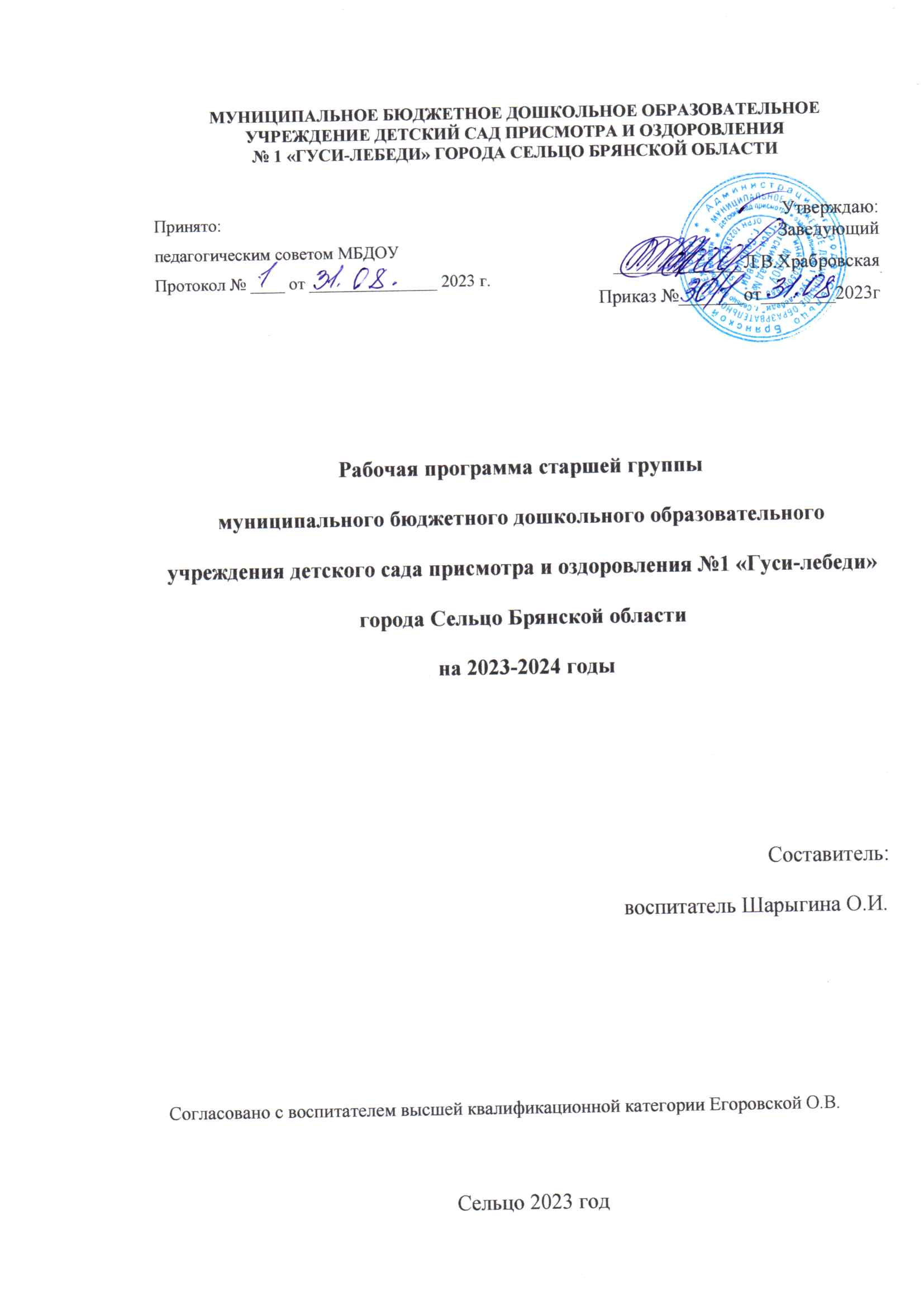 СодержаниеI.Целевой раздел  1.1. Пояснительная записка1.2. Возрастная характеристика детей дошкольного возраста от 5 до 6 лет1.3. Планируемые результаты освоения ПрограммыII.Организационный раздел2.1. Организация режима пребывания детей в ДОУ2.2. Перечень основных видов организованной образовательной деятельности в подготовительной группе2.3. Комплексно -  тематическое планирование2.4. Предметно-развивающая средаIII.Содержательный раздел Содержание психолого-педагогической работыОписание образовательной деятельности в соответствии с направлениями развития ребенка, представленными в пяти образовательных областях, в соответствии с ФОП3.1. Образовательная область «Социально-коммуникативное развитие» 3.2. Образовательная область «Познавательное развитие» 3.3. Образовательная область «Речевое развитие»3.4. Образовательная область «Художественно-эстетическое развитие»3.5. Образовательная область «Физическое развитие»3.6. Тематическое планирование учебно-воспитательного процесса. IV. Тематическое планирование учебно-воспитательного процесса.Перспективный план развлеченийV. Тематическое планирование учебно-воспитательного процессаОрганизованной образовательной деятельности на прогулкеVI. План работы с родителями Учебно-методическая литератураПеречень художественной литературы, музыкальных произведений, произведений изобразительного искусства                                                            I. ЦЕЛЕВОЙ РАЗДЕЛ Пояснительная записка              Рабочая программа старшей группы составлена с учетом основной образовательной программы дошкольного образования муниципального бюджетного дошкольного образовательного учреждения детского сада присмотра и оздоровления №1 «Гуси - лебеди» города Сельцо Брянской области на 2023-2028 учебные годы (разработана в соответствии с ФОП ДО)  С детьми данной группы работают воспитатели и следующие специалисты: музыкальный руководитель, воспитатели. Педагоги организуют образовательную деятельность, осуществляемую в процессе организации различных видов деятельности, образовательную деятельность, осуществляемую в ходе режимных моментов, самостоятельную деятельность, организуют взаимодействие с семьями воспитанников в соответствии с требованиями ФГОС.Цель Программы - разностороннее развитие ребёнка в период дошкольного детства с учётом возрастных и индивидуальных особенностей на основе духовно-нравственных ценностей российского народа, исторических и национально-культурных традиций.К традиционным российским духовно-нравственным ценностям относятся, прежде всего, жизнь, достоинство, права и свободы человека, патриотизм, гражданственность, служение Отечеству и ответственность за его судьбу,высокие нравственные идеалы, крепкая семья, созидательный труд, приоритет духовного над материальным, гуманизм, милосердие, справедливость, коллективизм, взаимопомощь и взаимоуважение, историческая память и преемственность поколений, единство народов России.Задачи Программы:обеспечение единых для Российской Федерации содержания ДО и планируемых результатов освоения образовательной программы ДО;приобщение детей (в соответствии с возрастными особенностями) к базовым ценностям российского народа - жизнь, достоинство, права и свободы человека, патриотизм, гражданственность, высокие нравственные идеалы, крепкая семья, созидательный труд, приоритет духовного над материальным, гуманизм, милосердие, справедливость, коллективизм, взаимопомощь и взаимоуважение, историческая память и преемственность поколений, единство народов России; создание условий для формирования ценностного отношения к окружающему миру, становления опыта действий и поступков на основе осмысления ценностей;построение (структурирование) содержания образовательной деятельности на основе учёта возрастных и индивидуальных особенностей развития;создание условий для равного доступа к образованию для всех детей дошкольного возраста с учётом разнообразия образовательных потребностей и индивидуальных возможностей;охрана и укрепление физического и психического здоровья детей, в том числе их эмоционального благополучия;обеспечение развития физических, личностных, нравственных качеств и основ патриотизма, интеллектуальных и художественно-творческих способностей ребёнка, его инициативности, самостоятельности и ответственности;обеспечение психолого-педагогической поддержки семьи и повышение компетентности родителей (законных представителей) в вопросах воспитания, обучения и развития, охраны и укрепления здоровья детей, обеспечения их безопасности;достижение детьми на этапе завершения ДО уровня развития, необходимого и достаточного для успешного освоения ими образовательных программ начального общего образования.1.2. Возрастная характеристика, детей дошкольного возраста от 5 до 6 лет Физическое развитие.Продолжается процесс окостенения скелета ребенка. Дошкольник более совершенно овладевает различными видами движений. Тело приобретает  заметную устойчивость. Дети к 6 годам уже могут совершать пешие прогулки, но на небольшие расстояния. Шестилетние дети значительно точнее выбирают движения, которые им надо выполнить. У них обычно отсутствуют лишние движения, которые наблюдаются у детей 3-5 лет. В период с 5 до 6 лет ребенок постепенно начинает адекватно оценивать результаты своего участия в играх соревновательного характера. Удовлетворение полученным результатом к 6 годам начинает доставлять ребенку радость, способствует эмоциональному благополучию и поддерживает положительное отношение к себе («я хороший, ловкий» и т.д.). Уже начинают наблюдаться различия в движениях мальчиков и девочек (у мальчиков - более прерывистые, у девочек – мягкие, плавные). К 6 годам совершенствуется развитие мелкой моторики пальцев рук. Некоторые дети могут продеть шнурок в ботинок и завязать бантиком. В старшем возрасте продолжают совершенствоваться культурно- гигиенические навыки: умеет одеться в соответствии с условиями погоды, выполняет основные правила личной гигиены, соблюдает правила приема пищи, проявляет навыки самостоятельности. Полезные привычки способствуют усвоению основ здорового образа жизни. Речевое развитие.Общение детей выражается в свободном диалоге со сверстниками и взрослыми, выражении своих чувств и намерений с помощью речевых и неречевых (жестовых, мимических, пантомимических) средств. Продолжает совершенствоваться речь, в том числе ее звуковая сторона. Дети могут правильно воспроизводить шипящие, свистящие и сонорные звуки. Развивается фонематический слух, интонационная выразительность речи при чтении стихов в сюжетно- ролевой игре и в повседневной жизни. Совершенствуется грамматический строй речи. Дети используют все части речи, активно занимаются словотворчеством. Богаче становится лексика: активно используются синонимы и антонимы. Развивается связная речь:дети могут пересказывать, рассказывать по картинке, передавая не только главное, но и детали. Познавательное развитие.В Познавательной деятельности продолжает совершенствоваться восприятие цвета, формы и величины, строения предметов; представления детей систематизируются. Дети называют не только основные цвета и их оттенки, но и промежуточные цветовые оттенки; форму прямоугольников, овалов, треугольников. К 6-ти годам дети легко выстраивают в ряд – по возрастанию или убыванию – до десяти предметов разных по величине. Однако дошкольники испытывают трудности при анализе пространственного положения объектов, если сталкиваются с несоответствием формы и их пространственного расположения. В старшем дошкольном возрасте продолжает развиваться образное мышление. Дети способны не только решить задачу в наглядном плане, но и совершить преобразования объекта. Продолжают совершенствоваться обобщения, что является основой словесно-логического мышления. 5-6 лет.Это возраст творческого воображения. Дети самостоятельно могут сочинить оригинальные правдоподобные истории. Наблюдается переход от непроизвольного к произвольному вниманию. Конструирование характеризуется умением анализировать условия, в которых протекает эта деятельность. Дети используют и называют различные детали деревянного конструктора. Могут заменять детали постройки в зависимости от имеющегося материала. Овладевают обобщенным способом обследования образца. Конструктивная деятельность может осуществляться на основе схемы, по   замыслу   и   по    условиям.   Дети    могут конструировать    из бумаги, складывая ее в несколько раз (2,4,6 сгибов); из природного материала.Социально-коммуникативное развитие.Дети проявляют высокую познавательную активность. Ребенок нуждается в содержательных контактах со сверстниками. Их речевые контакты становятся все более длительными и активными. Дети самостоятельно объединяются в небольшие группы на основе взаимных симпатий. В этом возрасте дети имеют дифференцированное представление о совей гендерной принадлежности по существенным признакам (женские и мужские качества, особенности проявления чувств). Ярко проявляет интерес к игре. В игровой деятельности дети шестого года жизни уже могут распределять роли до начала игры и строят свое поведение, придерживаясь роли. Игровое взаимодействие сопровождается речью, соответствующей и по содержанию, и интонационно взятой роли. Речь, сопровождающая реальные отношения детей, отличается от ролевой речи. При распределении ролей могут возникать конфликты, связанные с субординацией ролевого поведения. Наблюдается организация игрового пространства, в котором выделяются смысловой «центр» и «периферия». В игре дети часто пытаются контролировать друг друга - указывают, как должен вести себя тот или иной персонаж. Ребенок пытается сравнивать ярко выраженные эмоциональные состояния, видеть проявления эмоционального состояния в выражениях, жестах, интонации голоса. Проявляет интерес к поступкам сверстников. В трудовой деятельности, освоенные ранее виды детского труда выполняются качественно, быстро, осознанно. Активно развиваются планирование и самооценивание трудовой деятельности. Художественно-эстетическое развитие.В изобразительной деятельности 5-6 летний ребенок свободно может изображать предметы круглой, овальной, прямоугольной формы, состоящих из частей разной формы и соединений разных линий. Расширяются представления о цвете (знают основные цвета и оттенки, самостоятельно может приготовить розовый и голубой цвет). Старший возраст- это возраст активного рисования. Рисунки могут быть самыми  разнообразными по содержанию: это жизненные впечатления детей, иллюстрации к фильмам и книгам, воображаемые ситуации. Обычно рисунки представляют собой схематичные изображения различных объектов, но могут отличаться оригинальностью композиционного решения. Изображение человека становится более детализированным и пропорциональным. По рисунку можно судить о половой принадлежности и эмоциональном состоянии изображенного человека. Рисунки отдельных детей отличаются оригинальностью, креативностью. В лепке детям не представляется трудности создать более сложное по форме изображение. Дети успешно справляются с вырезыванием предметов прямоугольной и круглой формы разных пропорций. Старших дошкольников отличает яркая эмоциональная реакция на музыку. Появляется интонационно- мелодическая ориентация музыкального восприятия. Дошкольники могут петь без напряжения, плавно, отчетливо произнося слова; свободно выполняют танцевальные движения: полуприседания с выставлением ноги на пятку, поочередное выбрасывание ног вперед в прыжке и т.д. Могут импровизировать, сочинять мелодию на заданную тему. Формируются первоначальные представления о жанрах и видах музыки1.3. Планируемые результаты освоения ПрограммыВ соответствии с ФГОС ДО специфика дошкольного возраста и системные особенности ДО делают неправомерными требования от ребёнка дошкольного возраста конкретных образовательных достижений. Поэтому планируемые результаты освоения Федеральной программы представляют собой возрастные характеристики возможных достижений ребёнка дошкольного возраста на разных возрастных этапах и к завершению ДО.В соответствии с периодизацией психического развития ребёнка согласно культурно-исторической психологии, дошкольное детство подразделяется на три возраста: младенческий (первое и второе полугодия жизни), ранний (от одного года до трех лет) и дошкольный возраст (от трех до семи лет).Обозначенные в Федеральной программе возрастные ориентиры «к одному году», «к трем годам» и так далее имеют условный характер, что предполагает широкий возрастной диапазон для достижения ребёнком планируемых результатов. Это связано с неустойчивостью, гетерохронностью и индивидуальным темпом психического развития детей в дошкольном детстве, особенно при прохождении критических периодов. По этой причине ребёнок может продемонстрировать обозначенные в планируемых результатах возрастные характеристики развития раньше или позже заданных возрастных ориентиров.Степень выраженности возрастных характеристик возможных достижений может различаться у детей одного возраста по причине высокой индивидуализации их психического развития и разных стартовых условий освоения образовательной программы. Обозначенные различия не должны быть констатированы как трудности ребёнка в освоении образовательной программы ДОО и не подразумевают его включения в соответствующую целевую группу.К шести годам:ребёнок демонстрирует ярко выраженную потребность в двигательной активности, проявляет интерес к новым и знакомым физическим упражнениям, пешим прогулкам, показывает избирательность и инициативу при выполнении упражнений, имеет представления о некоторых видах спорта, туризме, как форме активного отдыха; ребёнок проявляет осознанность во время занятий физической культурой, демонстрирует выносливость, быстроту, силу, гибкость, ловкость, координацию, выполняет упражнения в заданном ритме и темпе, способен проявить творчество при составлении несложных комбинаций из знакомых упражнений;ребёнок проявляет доступный возрасту самоконтроль, способен привлечь внимание других детей и организовать знакомую подвижную игру; ребёнок проявляет духовно-нравственные качества и основы патриотизма в процессе ознакомления с видами спорта и достижениями российских спортсменов;ребёнок владеет основными способами укрепления здоровья (закаливание, утренняя гимнастика, соблюдение личной гигиены, безопасное поведение и другие); мотивирован на сбережение и укрепление собственного здоровья и здоровья окружающих;ребёнок настроен положительно по отношению к окружающим, охотно вступает в общение со взрослыми и сверстниками, проявляет сдержанность по отношению к незнакомым людям, при общении со взрослыми и сверстниками ориентируется на общепринятые нормы и правила культуры поведения, проявляет в поведении уважение и привязанность к родителям (законным представителям), демонстрирует уважение к педагогам, интересуется жизнью семьи и ДОО;ребёнок способен различать разные эмоциональные состояния взрослых и сверстников, учитывает их в своем поведении, откликается на просьбу помочь, в оценке поступков опирается на нравственные представления; ребёнок проявляет активность в стремлении к познанию разных видов труда и профессий, бережно относится к предметному миру как результату труда взрослых, стремится участвовать в труде взрослых, самостоятелен, инициативен в самообслуживании, участвует со сверстниками в разных видах повседневного и ручного труда;ребёнок владеет представлениями о безопасном поведении, соблюдает правила безопасного поведения в разных видах деятельности, демонстрирует умения правильно и безопасно пользоваться под присмотром взрослого бытовыми предметами и приборами, безопасного общения с незнакомыми животными, владеет основными правилами безопасного поведения на улице;ребёнок регулирует свою активность в деятельности, умеет соблюдать очередность и учитывать права других людей, проявляет инициативу в общении и деятельности, задает вопросы различной направленности, слушает и понимает взрослого, действует по правилу или образцу в разных видах деятельности, способен к произвольным действиям;ребёнок проявляет инициативу и самостоятельность в процессе придумывания загадок, сказок, рассказов, владеет первичными приемами аргументации и доказательства, демонстрирует богатый словарный запас, безошибочно пользуется обобщающими словами и понятиями, самостоятельно пересказывает рассказы и сказки, проявляет избирательное отношение к произведениям определенной тематики и жанра;ребёнок испытывает познавательный интерес к событиям, находящимся за рамками личного опыта, фантазирует, предлагает пути решения проблем, имеет представления о социальном, предметном и природном мире; ребёнок устанавливает закономерности причинно-следственного характера, приводит логические высказывания; проявляет любознательность;ребёнок использует математические знания, способы и средства для познания окружающего мира; способен к произвольным умственным действиям; логическим операциям анализа, сравнения, обобщения, систематизации, классификации и другим, оперируя предметами разными по величине, форме, количеству; владеет счетом, ориентировкой в пространстве и времени;ребёнок знает о цифровых средствах познания окружающей действительности, использует некоторые из них, придерживаясь правил безопасного обращения с ними;ребёнок проявляет познавательный интерес к населенному пункту, в котором живет, знает некоторые сведения о его достопримечательностях, событиях городской и сельской жизни; знает название своей страны, её государственные символы;ребёнок имеет представление о живой природе разных регионов России, может классифицировать объекты по разным признакам; имеет представление об особенностях и потребностях живого организма, изменениях в жизни природы в разные сезоны года, соблюдает правила поведения в природе, ухаживает за растениями и животными, бережно относится к ним;ребёнок проявляет интерес и (или) с желанием занимается музыкальной, изобразительной, театрализованной деятельностью; различает виды, жанры, формы в музыке, изобразительном и театральном искусстве; проявляет музыкальные и художественно-творческие способности;ребёнок принимает активное участие в праздничных программах и их подготовке; взаимодействует со всеми участниками культурно-досуговых мероприятий;ребёнок самостоятельно определяет замысел рисунка, аппликации, лепки, постройки, создает образы и композиционные изображения, интегрируя освоенные техники и средства выразительности, использует разнообразные материалы;ребёнок согласовывает свои интересы с интересами партнеров в игровой деятельности, умеет предложить и объяснить замысел игры, комбинировать сюжеты на основе разных событий, создавать игровые образы, управлять персонажами в режиссерской игре;ребёнок проявляет интерес к игровому экспериментированию, развивающим и познавательным играм, в играх с готовым содержанием иправилами	действует	в	точном	соответствии	с	игровой задачей и правилами. II Организационный раздел2.1. Организация режима пребывания детей в образовательном учреждении.Режим дня предусматривает рациональное чередование отрезков сна и бодрствования в соответствии с физиологическими обоснованиями, обеспечивает хорошее самочувствие и активность ребёнка, предупреждает утомляемость и перевозбуждение.Режим и распорядок дня устанавливаются с учётом требований СанПиН 1.2.3685-21, условий реализации программы ДОО, потребностей участников образовательных отношений.Основными компонентами режима в ДОО являются: сон, пребывание на открытом воздухе (прогулка), образовательная деятельность, игровая деятельность и отдых по собственному выбору (самостоятельная деятельность), прием пищи, личная гигиена. Содержание и длительность каждого компонента, а также их роль в определенные возрастные периоды закономерно изменяются, приобретая новые характерные черты и особенности.Дети, соблюдающие режим дня, более уравновешены и работоспособны, у них постепенно вырабатываются определенные биоритмы, система условных рефлексов, что помогает организму ребёнка физиологически переключаться между теми или иными видами деятельности, своевременно подготавливаться к каждому этапу: приему пищи, прогулке, занятиям, отдыху. Нарушение режима отрицательно сказывается на нервной системе детей: они становятся вялыми или, наоборот, возбужденными, начинают капризничать, теряют аппетит, плохо засыпают и спят беспокойно.Приучать детей выполнять режим дня необходимо с раннего возраста, когда легче всего вырабатывается привычка к организованности и порядку, активной деятельности и правильному отдыху с максимальнымпроведением его на свежем воздухе. Делать это необходимо постепенно, последовательно и ежедневно.Режим дня должен быть гибким, однако неизменными должны оставаться время приема пищи, интервалы между приемами пищи, обеспечение необходимой длительности суточного сна, время отхода ко сну; проведение ежедневной прогулки.При организации режима следует предусматривать оптимальное чередование самостоятельной детской деятельности и организованных форм работы с детьми, коллективных и индивидуальных игр, достаточную двигательную активность ребёнка в течение дня, обеспечивать сочетание умственной и физической нагрузки. Время образовательной деятельности организуется таким образом, чтобы вначале проводились наиболее насыщенные по содержанию виды деятельности, связанные с умственной активностью детей, максимальной их произвольностью, а затем творческие виды деятельности в чередовании с музыкальной и физической активностью.Продолжительность дневной суммарной образовательной нагрузки для детей дошкольного возраста, условия организации образовательного процесса должны соответствовать требованиям, предусмотренным СанПиН 1.2.3685-21 и сп 2.4.3648-20.Режим дня строится с учётом сезонных изменений. В теплый период года увеличивается ежедневная длительность пребывания детей на свежем воздухе, образовательная деятельность переносится на прогулку (при наличии условий). Согласно СанПиН 1.2.3685-21 при температуре воздуха ниже минус 15 °С и скорости ветра более 7 м/с продолжительность прогулки для детей до 7 лет сокращают. При осуществлении режимных моментов необходимо учитывать также индивидуальные особенности ребёнка (длительность сна, вкусовые предпочтения, характер, темп деятельности и так далее).Режим питания зависит от длительности пребывания детей в ДОО и регулируется СанПиН 2.3/2.4.3590-20.Согласно СанПиН 1.2.3685-21 ДОО может корректировать режим дня в зависимости от типа организации, и вида реализуемых образовательных программ, сезона года.Режим дня в холодный период года Старшая группаРежим дня в тёплый период годаСтаршая группа2.2. Перечень основных видов организованной образовательной деятельности                                         в старшей группе   По действующему СанПиН для детей возраста от 5 до 6 лет планируют не более 13 занятий в неделю продолжительностью не более 25 минут (Постановление Главного государственного врача Российской Федерации от 28.09.2020г. №28 «Об утверждении санитарных правил СП2.4. 3648-20 «Санитарно-эпидемиологические требования к организациям воспитания и обучения, отдыха и оздоровления детей и молодежи»).       Программа разработана в соответствии с культурно-историческими подходами к проблеме развития детей дошкольного возраста, сочетает принципы научной обоснованности и практической применимости. Ее реализация основывается на комплексно-тематическом принципе построения образовательного процесса, принципах целостности и интеграции дошкольного образования, строится на адекватных возрасту видах деятельности и формах работы с детьми.                                                                         Программа обеспечивает осуществление образовательного процесса в двух основных организационных моделях, включающих совместную деятельность взрослого и детей, самостоятельную деятельность детей; предусматривает внедрение адекватной возрастным возможностям учебной модели при осуществлениях образовательного процесса с детьми, обеспечивает преемственность с примерными основными общеобразовательными программами дошкольного образования. Программа направлена на всестороннее физическое, социально- личностное, познавательно-речевое, художественно-эстетическое развитие.2.3. Комплексно-тематическое планирование в старшей группе2.4. Предметно-развивающая средаРазвивающая предметно-пространственная среда обеспечивает:реализацию различных образовательных программ; учет национально-культурных, климатических условий, в которых осуществляется  образовательная деятельность; учет возрастных особенностей детей. Развивающая  среда  построена  на  следующих  принципах:1) насыщенность; 2) трансформируемость; 3) полифункциональность; 4) вариативность; 5) доступность; 6) безопасность. Насыщенность среды соответствует возрастным возможностям детей и содержанию Программы. Образовательное пространство оснащено средствами обучения и воспитания, соответствующими материалами, игровым, спортивным, оздоровительным оборудованием, инвентарем, которые обеспечивают: игровую, познавательную, исследовательскую и творческую активность всех воспитанников, экспериментирование с доступными детям материалами (в том числе с песком и водой); двигательную активность, в том числе развитие крупной и мелкой моторики, участие в подвижных играх и соревнованиях; эмоциональное благополучие детей во взаимодействии с предметно-пространственным окружением; возможность самовыражения детей. Трансформируемость пространства дает возможность изменений предметно-пространственной среды в зависимости от образовательной ситуации, в том числе от меняющихся интересов и возможностей детей; Полифункциональность материалов позволяет разнообразно использовать различные составляющих предметной среды: детскую мебель, маты, мягкие модули, ширмы, природные материалы, пригодные в разных видах детской активности (в том числе в качестве предметов-заместителей в детской игре). Вариативность среды позволяет создать различные пространства (для игры, конструирования, уединения и пр.), а также разнообразный материал, игры, игрушки и оборудование, обеспечивают свободный выбор детей. Игровой материал периодически сменяется, что стимулирует игровую, двигательную, познавательную и исследовательскую активность детей. Доступность среды создает условия для свободного доступа детей к играм, игрушкам, материалам, пособиям, обеспечивающим все основные виды детской активности; исправность и сохранность материалов и оборудования. Безопасность предметно-пространственной среды обеспечивает соответствие всех ее элементов требованиям по надежности и безопасности их использования.III.  Содержательный  раздел Описание образовательной деятельности в соответствии с  направлениями развития ребенка, представленными в пяти образовательных областях, в соответствии с ФОПСодержание-психолого-педагогической работы3.1.Образовательная область «Социально-коммуникативное развитие»      Решение совокупных задач воспитания в рамках образовательной области «Социально-коммуникативное развитие» направлено на приобщение детей  к ценностям	«Родина»,	«Природа»,  «Семья», «Человек», «Жизнь», «Милосердие», «Добро», «Дружба», «Сотрудничество»,	«Труд» Это предполагает решение задач нескольких направлений воспитания: воспитание  уважения	к своей 	семье,	своему	населенному пункту, родному краю, своей стране; воспитание	уважительного отношения к другим людям	- детям и взрослым (родителям (законным представителям), педагогам, соседям и другим), вне зависимости от их этнической и национальной принадлежности; воспитание ценностного отношения к культурному наследию своего народа, к нравственным и культурным традициям России; содействие становлению целостной картины мира, основанной на представлениях о добре и зле, красоте и уродстве, правде и лжи; воспитание социальных чувств и навыков: способности к сопереживанию, общительности, дружелюбия, сотрудничества, умения соблюдать правила, активной личностной позиции; создание условий для возникновения у ребёнка нравственного, социально значимого поступка, приобретения ребёнком опыта милосердия и заботы; поддержка	трудового	усилия, привычки к	доступному дошкольнику  напряжению трудовой задачи; формирование способности	бережно	и	уважительно относиться	к результатам своего труда и труда других людей.                  3.2.Образовательная область «Познавательное развитие»Решение совокупных задач воспитания в рамках образовательной области «Познавательное развитие» направлено на приобщение детей к ценностям «Человек», «Семья», «Познание»,	«Родина»	и «Природа», что  предполагает:   воспитание отношения к знанию как ценности, понимание значения образования для человека, общества, страны; приобщение к отечественным традициям и     праздникам,к истории и достижениям родной страны, к культурному наследию народов России;  воспитание уваженияк людям представителям разных народов России независимо от их этнической принадлежности                                                                          воспитание уважительного отношения к государственным символам страны (флагу, гербу, гимну);воспитание бережного и ответственного отношения к природе родного края, родной страны, приобретение первого опыта действий по сохранению природы.3.3.Образовательная область «Речевое развитие»     Решение совокупных задач воспитания в рамках образовательной области     «Речевое развитие» направлено на приобщение детей к ценностям «Культура»     и «Красота», что предполагает владение формами речевого этикета, отражающими     принятые в обществе правила и нормы культурного поведения;  воспитание   отношения к родному языку как ценности, умения чувствовать красоту языка,     стремления говорить красиво (на правильном, богатом, образном языке)3.4.Образовательная область «Художественно-эстетическое развитие»Решение совокупных задач воспитания в рамках образовательной области «Художественно-эстетическое развитие» направлено на приобщение детей к ценностям «Культура» и «Красота», что предполагает: воспитание эстетических чувств (удивления, радости, восхищения) к различным объектам и явлениям окружающего мира (природного, бытового, социального), к произведениям разных видов, жанров и стилей искусства (в соответствии с возрастными особенностями); приобщение к традициям и великому культурному наследию российского народа, шедеврам мировой художественной культуры; становление эстетического, эмоционально-ценностного отношения к окружающему миру для гармонизации внешнего и внутреннего мира ребёнка; создание условий для раскрытия детьми базовых ценностей и их проживания в разных видах художественно-творческой деятельности; формирование целостной картины мира на основе интеграции интеллектуального и эмоционально-образного способов его освоения детьми; создание условий для выявления, развития и реализации творческого потенциала каждого ребёнка с учётом его индивидуальности, поддержка его готовности к творческой самореализации и сотворчеству с другими людьми (детьми и взрослыми)                      3.5. Образовательная область «Физическое развитие»Решение совокупных задач воспитания в рамках образовательной область «Физическое развитие» направлено на приобщение детей к ценностям «Жизнь», «Здоровье», что предполагает: воспитание осознанного отношения к жизни как основоположной ценности и здоровью как совокупности физического, духовного и социального благополучия человека; формирование у ребёнка возрастосообразных представлений и знаний в области физической культуры, здоровья и безопасного образа жизни; становление эмоционально-ценностного отношения к здоровому образу жизни, физическим упражнениям, подвижным играм, закаливанию организма, гигиеническим нормам и правилам; воспитание	активности,	самостоятельности и самоуважения, коммуникабельности, уверенности и других личностных качеств; приобщение детей к ценностям, нормам и знаниям физической культуры в целях их физического развития и саморазвития; формирование у ребёнка основных гигиенических навыков, представлений о здоровом образе жизни.3.6. Тематическое планирование учебно-воспитательного процесса.Тематическое планирование учебно-воспитательного процесса. Образовательная область«Физическое развитие». Физическая культураТематическое планирование воспитательно - образовательного процессаОбразовательная область «Познавательное развитие»Формирование элементарных математических представленийТематическое планирование воспитательно - образовательного процессаОбразовательная область «Познавательное развитие»Познавательно – исследовательская деятельность. Социально – культурные ценности. Ознакомление с миром природыТематическое планирование воспитательно - образовательного процессаОбразовательная область «Речевое развитие»Развитие речиТематическое планирование воспитательно – образовательного процессаОбразовательная область «Художественно – эстетическое развитие» РисованиеТематическое планирование воспитательно - образовательного процессаОбразовательная область «Художественно – эстетическое развитие» Лепка/Аппликация3III. Тематическое планирование учебно-воспитательного процесса.Перспективный план развлеченийV. Организованная образовательная деятельность на прогулкеV. Перспективный план работы с родителями Учебно-методическая литератураПеречень художественной литературы, музыкальных произведений, произведений изобразительного искусства для старшей группыОт 5 до 6 лет.Малые формы фольклора. Загадки, небылицы, дразнилки, считалки, пословицы, поговорки, заклички,	народные	песенки,	прибаутки, скороговорки.Русские народные сказки.«Жил-был карась... » (докучная сказка); «Жили-были два братца... » (докучная сказка); «Заяц-хвастун» (обраб. О.И. Капицы/ пересказ А.Н. Толстого); «Крылатый, мохнатый да масляный» (обраб. И.В. Карнауховой); «Лиса и кувшин» (обраб. О.И. Капицы); «Морозко» (пересказ М. Булатова); «По щучьему веленью» (обраб. А.Н. Толстого);«Сестрица Алёнушка и   братец   Иванушка»   (пересказ   А.Н.    Толстого);«Сивка-бурка»    (обраб. М.А. Булатова/ обраб. А.Н. Толстого/ пересказ К.Д. Ушинского); «Царевна­ лягушка» (обраб. А.Н. Толстого/ обраб. М. Булатова).Сказки народов мира. «Госпожа Метелица», пересказ с нем. А. Введенского, под редакцией С.Я. Маршака, из сказок братьев Гримм;«Жёлтый аист», пер. с кит. Ф. Ярлина; «Златовласка», пер. с чешек. К.Г. Паустовского; «Летучий корабль», пер. с укр. А. Нечаева; «Рапунцель» пер. с нем. Г. Петникова/ пер. и обраб. И. Архангельской.Произведения поэтов и писателей России.Поэзия. Аким Я.Л. «Жадина»; Барто А.Л. «Верёвочка», «Гуси-лебеди»,«Есть такие мальчики», «Мы не заметили жука» (1-2 стихотворения по выбору); Бородицкая М.   «Тетушка   Луна»;   Бунин   И.А.   «Первый снег»; Волкова Н. «Воздушные замки»; Городецкий С.М. «Котёнок»; Дядина Г. «Пуговичный городок»; Есенин С.А. «Берёза»; Заходер Б.В.«Моя Вообразилия»; Маршак С.Я. «Пудель»; Мориц Ю.П. «Домик с трубой»; Мошковская Э.Э. «Какие бывают подарки»; Пивоварова И.М.«Сосчитать не могу»; Пушкин А.С. «У лукоморья дуб зелёный»  (отрывок из поэмы «Руслан и Людмила»), «Ель растёт перед дворцом   »(отрывок из «Сказки о царе Салтане ....» (по выбору); Сеф Р.С.«Бесконечные стихи»; Симбирская Ю. «Ехал дождь в командировку»; Степанов В.А. «Родные просторы»; Суриков И.З. «Белый снег пушистый»,«Зима» (отрывок); Токмакова И.П. «Осенние листья»; Тютчев Ф.И. «Зима недаром злится....»; Усачев А. «Колыбельная книга», «К нам приходит Новый год»; Фет А.А. «Мама, глянь-ка из окошка....»; Цветаева М.И. «У кроватки»;   Чёрный   С. «Волк»;   Чуковский К.И. «Ёлка»; Яснов М.Д.«Мирная считалка», «Жила-была семья», «Подарки для Елки. Зимняя книга» (по выбору).Проза. Аксаков С.Т. «Сурка»; Алмазов Б.А. «Горбушка»; Баруздин С.А. «Берегите свои косы!», «Забракованный мишка» (по выбору); Бианки В.В. «Лесная газета» (2-3 рассказа по выбору); Гайдар А.П. «Чук и Гек»,«Поход» (по выбору); Голявкин   В.В. «И мы помогали»,   «Язык»,   «Как я помогал маме мыть пол», «Закутанный мальчик» (1-2 рассказа по выбору);   Дмитриева   В.И.   «Малыш   и   Жучка»;   Драгунский   В.Ю.«Денискины рассказы» (1-2 рассказа по выбору); Москвина М.Л. «Кроха»; Носов Н.Н. «Живая шляпа», «Дружок», «На горке» (по выбору); Пантелеев Л. «Буква ТЫ»; Паустовский К.Г. «Кот-ворюга»; Погодин Р.П.«Книжка про Гришку» (1-2 рассказа по выбору); Пришвин М.М. «Глоток молока», «Беличья память», «Курица на столбах» (по выбору); Симбирская Ю. «Лапин»; Сладков Н.И. «Серьёзная птица», «Карлуха» (по выбору); Снегирёв Г.Я. «Про Чипполино» (пер. с итал. 3. Потаповой), «Сказки, у которых три конца» (пер. с итал. И.Г. Константиновой).Примерный перечень музыкальных произведенийСлушание. «Зима», муз. П. Чайковского, ел. А. Плещеева; «Осенняя песня», из цикла «Времена года» П. Чайковского; «Полька»; муз. Д. Львова-Компанейца, ел. 3. Петровой; «Моя Россия», муз. Г. Струве, ел. Н. Соловьевой; «Детская полька», муз. М. Глинки; «Жаворонок», муз. М. Глинки; «Мотылек», муз. С. Майкапара; «Пляска птиц», «Колыбельная», муз. Н. Римского-Корсакова.Пение.Упражнения на развитие слуха и голоса. «Ворон», рус.   нар. песня, обраб. Е. Тиличеевой; «Андрей-воробей», рус. нар. песня, обр. Ю. Слонова; «Бубенчики», «Гармошка», муз. Е. Тиличеевой;«Паровоз», «Барабан», муз. Е. Тиличеевой, ел. Н. Найденовой.Песни. «К нам   гости пришли»,   муз. А. Александрова, ел. М. Ивенсен;«Огородная-хороводная», муз.   Б.   Можжевелова,   ел.   Н.   Пассовой;«Голубые санки», муз. М. Иорданского, ел. М. Клоковой; «Гуси- гусенята», муз. А. Александрова, ел. Г. Бойко; «Рыбка», муз. М. Красева, ел. М. Клоковой.Песенное творчество.Произведения. «Колыбельная», рус. нар. песня; «Марш», муз. М. Красева;«Дили-дили! Бом! Бом!», укр. нар. песня, ел. Е. Макшанцевой; Потешки, дразнилки, считалки и другие рус. нар. попевки.Музыкально-ритмические движения.Упражнения. «Шаг и бег», муз. Н. Надененко; «Плавные руки», муз. Р. Глиэра («Вальс» фрагмент);	«Кто	лучше	скачет»,	муз.	Т.	Ломовой;«Росинки», муз. С. Майкапара.Упражнения с предметами. «Упражнения с мячами», муз. Т. Ломовой;«Вальс», муз. Ф. Бургмюллера.Этюды. «Тихий танец» (тема из вариаций), муз. В. Моцарта. Танцы и пляски. «Дружные пары», муз. И. Штрауса («Полька»);«Приглашение»,	рус.	нар.	мелодия	«Лен»,	обраб.	М.	Раухвергера;«Круговая пляска», рус. нар. мелодия, обр. С. Разоренова.Характерные	танцы.	«Матрешки»,	муз.	Б.	Мокроусова;	«Пляска Петрушек», «Танец Снегурочки и снежинок», муз. Р. Глиэра.Хороводы.	«Урожайная»,	муз.	А.	Филиппенко,	ел.	О.	Волгиной;«Новогодняя хороводная», муз. С. Шайдар; «Пошла млада за водой», рус. нар. песня, обраб. В. Агафонникова.Музыкальные игры.Игры. «Не выпустим», муз. Т. Ломовой; «Будь ловким!», муз. Н. Ладухина;«Ищи игрушку», «Найди себе пару», латв. нар. мелодия, обраб. Т. Попатенко.Игры с пением. «Колпачок», «Ворон», рус. нар. песни; «Заинька», рус. нар. песня, обраб. Н. Римского-Корсакова; «Как на тоненький ледок», рус. нар. песня, обраб. А. Рубца.Музыкально-дидактические игры.Развитие звуковысотного слуха. «Музыкальное лото», «Ступеньки», «Где мои детки?», «Мама и детки». Развитие чувства ритма. «Определи по ритму», «Ритмические полоски», «Учись танцевать», «Ищи».Развитие тембрового слуха. «На чем играю?», «Музыкальные загадки»,«Музыкальный домик».Развитие диатонического слуха. «Громко, тихо запоем», «Звенящие колокольчики».Развитие восприятия музыки и музыкальной памяти. «Будь внимательным», «Буратино», «Музыкальный магазин», «Времена года»,«Наши песни».Инсценировки и музыкальные спектакли. «Где был, Иванушка?», рус. нар. мелодия, обраб. М. Иорданского; «Моя любимая кукла», автор Т. Коренева; «Полянка» (музыкальная играсказка), муз. Т. Вилькорейской.Развитие   танцевально-игрового   творчества   «Я   полю,   полю   лук», муз. Е. Тиличеевой; «Вальс кошки», муз. В. Золотарева; «Гори, гори ясно!», рус. нар. мелодия, обраб. Р. Рустамова;	«А	я	по	лугу»,	рус. нар.	мелодия,	обраб. Т. Смирновой.Игра на детских музыкальных инструментах. «Дон-дон», рус. нар. песня, обраб. Р.Рустамова;	«Гори,  гори ясно!», рус. нар. мелодия; ««Часики»,	муз. С. Вольфензона.Примерный перечень произведений изобразительного искусства.Иллюстрации,   репродукции   картин:   И.И.   Левитан   «Золотая   осень»,«Осенний день. Сокольники», «Стога», «Март»,   «Весна.   Большая вода»; В.М. Васнецов «Аленушка», «Богатыри», «Иван - царевич на Сером волке», «Гусляры»; Ф.А. Васильев «Перед дождем»; В.Д. Поленов«Золотая осень»; И.Ф. Хруцкий «Цветы и плоды»; И.И. Шишкин, К.А. Савицкий «Утро в сосновом лесу», И.И. Шишкин «Рожь»; А.И. Куинджи«Березовая роща»; А.А. Пластов «Летом», «Сенокос»; И.С. Остроухов«Золотая осень», З.Е. Серебрякова «За завтраком»; В.А. Серов «Девочка с персиками»; А.С. Степанов «Катание на Масленицу»; И.Э. Грабарь«Зимнее утро»; Ю.Кугач «Накануне праздника»; А.К. Саврасов «Грачи прилетели», «Ранняя весна»; К.Ф. Юон «Мартовское солнце»; К.С. ПетровВодкин «Утренний натюрморт»; К.Е. Маковский «Дети, бегущие от грозы», «Портрет детей художника»; И.И. Ершов«Ксения читает сказки куклам»; М.А. Врубель «Царевна-Лебедь». Иллюстрации к книгам: И.Я. Билибин «Марья Моревню>, «Сказка о царе Салтане», «Сказке о рыбаке и рыбке»; Л.В. Владимирский к книге А.Н. Толстой  «Приключения Буратино,	или	Золотой	ключик»;	Е.М.Рачев«Терем-теремок».Перечень рекомендованных для семейного просмотра анимационных произведений Анимационный сериал «Тима и Тома», студия «Рики», реж. А.Борисова, А. Жидков, О. Мусин, А. Бахурин и другие, 2015. Фильм «Паровозик из Ромашкова», студия Союзмультфильм, реж. В. Дегтярев, 1967.Фильм «Как львенок и черепаха пели песню», студия Союзмультфильм, режиссер И. Ковалевская, 1974.Фильм «Мама для мамонтенка», студия «Союзмультфильм», режиссер О. Чуркин, 1981. Фильм «Катерок», студия «Союзмультфильм», режиссёр И. Ковалевская,1970, Фильм «Мешок яблок» В. , студия «Союзмультфильм», режиссер Бордзиловский, 1974. Фильм «Крошка енот», ТО «Экран», режиссер    О.    Чуркин,    1974.    Фильм    «Гадкий    утенок»,    студия«Союзмультфильм», режиссер В. Дегтярев. Фильм«Котенок по имени Гав», студия Союзмультфильм, режиссер Л. Атаманов. Фильм «Маугли», студия «Союзмультфильм», режиссер Р. Давыдов, 1971. Фильм «Кот Леопольд», студия «Экран», режиссер А. Резников, 1975 - 1987. Фильм«Рикки-Тикки-Тави», студия «Союзмультфильм», режиссер А.Снежко-Блоцкой,        1965.         Фильм        «Дюймовочка»,         студия «Союзмульфильм», режиссер Л. Амальрик, 1964. Фильм «Пластилиновая ворона», ТО «Экран», режиссер А. Татарский, 1981. Фильм«Каникулы Бонифация», студия «Союзмультфильм», режиссер Ф. Хитрук, 1965. Фильм     «Последний      лепесток»,      Р.      Качанов,      1977.      Студия «Союзмультфильм», режиссер Фильм «Умка» и «Умка ищет друга», студия «Союзмультфильм», режиссер В. Попов, В. Пекарь, 1969, 1970.Фильм «Умка на ёлке», студия «Союзмультфильм», режиссер А. Воробьев, 2019.,Фильм «Сладкая сказка», студия Союзмультфильм, режиссер В. Дегтярев, Цикл фильмов «Чебурашка и крокодил Гена», студия «Союзмультфильм» режиссер Р. Качанов, 1969-1983.Цикл фильмов «38    попугаев», студия «Союзмультфильм», режиссер И.У фимцев, 1976-91. Цикл фильмов «Винни-Пух», студия «Союзмультфильм», режиссер Ф. Хитрук, 1969-1972. Фильм «Серая шейка», студия «Союзмультфильм», режиссер Л. Амальрик, В. Полковников, 1948. Фильм «Золушка», студия «Союзмультфильм», режиссер И. Аксенчук, 1979. Фильм «Новогодняя сказка», тстудия «Союзмультфильм», режиссер В. Дегтярев, 1972.Фильм «Серебряное копытце», Союзмультфильм , режиссер Г.Сокольский, 1977.Фильм «Щелкунчик», «Союзмультфильм», режиссер Б. Степанцев, 1973. Фильм«Гуси-лебеди», студия Союзмультфильм, режиссеры И. Иванов­ Вано, А. Снежко-Блоцкая, 1949. Цикл фильмов «Приключение Незнайки и его друзей», студия «ТО Экран», режиссер коллектив авторов, 1971-1973.иал «Малышарики», студии «Петербург»,	«Мастерфильм», коллектив авторов, 2015.Сериал «Домовенок Кузя», студия ТО «Экран», режиссер А. Зябликова, 2000-2002.Сериал	«Ну,	погоди!»,	студия	«Союзмультфильм»,	режиссер	В. Котеночкин, 1969.Сериал	«Фиксики»	(4	сезона),	компания	«Аэроплан»,	режиссер	В. Бедошвили,Сериал «Оранжевая корова» (1 сезон), студия	Союзмультфильм, режиссер Е. Ернова.Сериал «Монсики» (2 сезона), студия «Рики», режиссер А. Бахурин. Сериал	«Смешарики.	ПИН-КОД»,	студия	«Рики»,	режиссёры:	Р. Соколов, А. Горбунов, Д. Сулейманов и другие.Сериал «Зебра в клеточку» (1 сезон),	студия	«Союзмультфильм», режиссер А. Алексеев, А. Борисова, М. Куликов, А. Золотарева, 2020.Для детей старшего дошкольного возраста (7- 8 лет).Полнометражный	анимационный	фильм	«Снежная	королева», студия «Союзмультфильм», режиссёр Л. Атаманов, 1957.Полнометражный	анимационный	фильм	«Аленький цветочек», студия «Союзмультфильм», режиссер Л. Атаманов, 1952.Полнометражный анимационный	фильм «Сказка о царе Салтане», студия«Союзмультфильм», режиссер И. Иванов-Вано, Л. Мильчин, 1984. Полнометражный	анимационный	фильм	«Белка	и	Стрелка.	Звёздные собаки», киностудия «Центр национального фильма» и	ООО		«ЦНФ- Анима,	режиссер С. Ушаков, И. Евланникова, 2010.Полнометражный анимационный фильм «Суворов: великое путешествие» (6+), студия «Союзмультфильм», режиссер Б. Чертков, 2022.Полнометражный анимационный фильм «Бемби», студия Walt Disney, режиссер Д. Хэнд, 1942.Полнометражный	анимационный	фильм	«Король	Лев»,	студия	Walt Disney, режиссер Р. Аллерс, 1994, США.Полнометражный анимационный	фильм «Мой сосед Тоторо», «GhiЫi», режиссер Х. Миядзаки,1988.Полнометражный анимационный фильм «Рыбка Поньо на утесе», студия«GhiЫi», режиссер Х. Миядзаки, 2008.Время Режимные моменты Содержание 7.00 - 8.20Мы рады видеть вас!Играем вместе!Прием детей, дежурствоСамостоятельная игровая деятельность детей.8.20 - 8.30«На зарядку, как зайчата, по утрам бегут ребята»Утренняя коррекционная гимнастика (двигательная активность 10 минут) 8.30 - 8.50Приятного аппетита!Завтрак: обучение правильно держать столовые приборы, обучение культуре еды8.50 - 9.00Утренний круг9.00  - 10.35Организованная образовательная деятельностьЗанятия со  специалистами10.35 -10.45Приятного аппетитаВторой завтрак10.45 - 12.25Подготовка к прогулке, прогулкаНавыки самообслуживания. Игры. наблюдения, труд12.25- 12.40Возвращение с прогулки12.40- 13.10Подготовка к обеду, обедВоспитание культурно-гигиенических навыков.Обед: воспитание культуры еды.13.10- 15.00Спокойные игры, подготовка ко сну, чтение художественной литературыСон с использованием музыкотерапии и чтением произведений художественной литературы.15.00- 15.25«Это время – для здоровья. Закаляйся, детвора!»Профилактические             физкультурно-оздоровительные  процедуры15.25- 15.40«Это время простокваш, в это время – полдник наш»Полдник: воспитание культуры еды15.40- 16.40Организованная образовательная деятельность, кружок, игрыИгровая деятельность детей16.40-16.50Вечерний круг16.40- 17.00«Ну а вечером опять, мы отправимся гулять»«До свидания!»Прогулка. Уход детей домой. Работа с родителямиВремя Режимные моменты Содержание 7.00 - 8.20Мы рады видеть вас!Играем вместе!Прием детей (на воздухе), дежурствоСамостоятельная игровая деятельность детей.8.20 - 8.30«На зарядку, как зайчата, по утрам бегут ребята»Утренняя коррекционная гимнастика (двигательная активность 10 минут) 8.30 – 9.00Приятного аппетита!Завтрак: обучение правильно держать столовые приборы, обучение культуре еды9.00 – 9.25«Это время – время игр, будем сами мы играть»Самостоятельная игровая деятельность детей9.25. – 12.25Час свежего воздухаПодготовка к прогулке. Прогулка. Возвращение с прогулки12.25 - 13.10«Умывайся, не ленись – чистым за обед садись!»«Это время – для обеда, значит, нам за стол пора»Воспитание культурно-гигиенических навыков.Обед: воспитание культуры еды.13.10- 15.00Спокойные игры, подготовка ко сну, чтение художественной литературы, дневной сонСон с использованием музыкотерапии и чтением произведений художественной литературы.15.00- 15.25«Это время – для здоровья. Закаляйся, детвора!»Закаливающие процедуры. Коррекционная гимнастика после сна в группе 15.25- 15.40«Это время простокваш, в это время – полдник наш»Полдник: воспитание культуры еды15.40- 16.40Минутки игрыИгровая деятельность детей16.40- 17.00«Ну а вечером опять, мы отправимся гулять»«До свидания!»Прогулка. Уход детей домой. Работа с родителямиОрганизованная      образовательная  деятельностьОрганизованная      образовательная  деятельностьОрганизованная      образовательная  деятельностьГруппы            кол.во зан.в мес /кол-во зан. в нед.  Старшая5-6 лет11Познавательное развитие12/375 мин-Познавательно – исследовательская деятельность.-Социально - культурные ценности.-Ознакомление с миром природы8/250мин-ФЭМП4/1 25 мин22Речевое развитие8/2 40 минРазвитие речи8/240мин33Художественно – эстетическое развитие20/5125минРисованиеРисование8/250 минЛепкаЛепка2/0,512.5 минАппликацияАппликация2/0,512.5минМузыкаМузыка8/250мин44Физическое развитиеФизическая культура12/375 мин.Общее количествоОбщая продолжительность по времени52/13315минут5ч. 15минОбразовательная деятельность в ходе режимных моментовОбразовательная деятельность в ходе режимных моментовОбразовательная деятельность в ходе режимных моментовОбразовательная деятельность в ходе режимных моментовОбразовательная деятельность в ходе режимных моментовОбразовательная деятельность в ходе режимных моментовУтренняя гимнастикаежедневноежедневноежедневноежедневноежедневноКомплексы закаливающих процедурежедневноежедневноежедневноежедневноежедневноГигиенические процедурыежедневноежедневноежедневноежедневноежедневноСитуативные беседы при проведении режимных моментовежедневноежедневноежедневноежедневноежедневноСтаршая группаВоспитатель Шарыгина О.И.1.Художественно – эстетическое развитие. Рисование 9.00 – 9.252.Познавательное развитие. Познавательно – исследовательская деятельность. Социально – культурные ценности. Ознакомление с миром природы9.35 – 10.003.Художественно – эстетическое развитие. Музыка9.35 – 10.001.Познавательное развитие. ФЭМП9.00 – 9.252.Художественно – эстетическое развитие. Лепка/Аппликация 9.30 – 9.553.Физическое развитие. Физическая культура (на прогулке)11.00 – 11.251. Речевое развитие. Развитие речи.9.00 – 9.202.Художественно – эстетическое развитие. Музыка10.10 – 10.321.Познавательное развитие. Познавательно – исследовательская деятельность. Социально – культурные ценности. Ознакомление с миром природы9.00 – 9.252.Физическое развитие. Физическая культура10.10 - 10.35 1.Художественно – эстетическое развитие. Рисование9.00 – 9.252.Речевое развитие. Развитие речи.15.50 – 16.152.Физическое развитие. Физическая культура10.20. – 10.45ТемаРазвернутое содержание работыПериодВарианты итоговых мероприятийДень знаний (детский сад).Развивать у детей познавательную мотивацию, интерес к школе, книгам. Формировать дружеские, доброжелательные отношения между детьми. Продолжать знакомить с детским садом, как ближайшим социальным окружением ребенка (обратить внимание на произошедшие изменения:покрашен забор, появились новые столы); расширять представления о профессиях сотрудников детского сада (воспитатель, младший воспитатель, музыкальный руководитель, врач, дворник), учитель. Расширять представления детей о разных учебных заведениях (детский сад, школа, колледж, вуз). Воспитывать интерес к познавательной деятельности.01.09.- 10.09.    1.Игра-интервью «Зачем нужно учиться?»2.Праздник «День знаний»Доброта и добрые дела.Развивать коммуникативные навыки детей, учить играть сообща, дружно, делиться игрушками; закреплять понятия «доброта», «милосердие»; развивать умение понимать внутренний мир другого человека. Воспитывать чуткость, отзывчивость, внимание.Учить детей сообща трудиться, углублять представления об их обязанностях в группе детского сада, дома, на улице. Формировать потребность вести себя с общепринятыми нормами: заботиться о младших, помогать им, защищать тех, кто слабее. Воспитывать скромность, умение с благодарностью относиться к помощи и знакам внимания. 13.09.- 17.09.1. Игра «Путешествие по маршруту добрых чувств, поступков, дел и отношений» 2. Оформление альбома «Наши добрые дела»Край родной, навек любимый.Продолжать формировать интерес детей к «малой Родине». Рассказывать детям о достопримечательностях, культуре, традициях родного края, о замечательных людях, прославивших наш край.Воспитывать любовь к своей «малой Родине», желание сделать ее еще лучше, красивее, богаче.20.09. -24.09.   1.Конкурс знатоков родного края (с использованием фотографий, рисунков, поделок, просмотров видео и т.д.)2.Создание макета «Улицы, по которым мы ходили»День дошкольного работника.Продолжать расширять представления детей о труде сотрудников дошкольных уреждений. Показывать результаты их труда, его общественную важность и значимость. Прививать чувство благодарности людям за их труд. Расширять представления ребенка о себе через взаимодействие с детьми других возрастных групп, привлекать к посильному участию в жизни дошкольного учреждения. Приобщать к мероприятиям, которые проводятся в детском саду, в том числе совместно с родителями. Воспитывать бережное отношение к тому, что сделано руками сотрудников детского сада, любовь к своему саду. 27.09.-30.09.1. Брейн-ринг «Детский сад – второй наш дом»2. Домашнее задание для детей и родителей:Придумать эмблему для детского сада;Придумать герб группы.День пожилого человека.Развивать у детей стремление радовать старших хорошими поступками. Помочь понять выражение – «Старость надо уважать». Уточнить представления о важности бабушек и дедушек в жизни семьи, детей, внуков. Дать представления о правилах ухода за больным (заботиться о нем, не шуметь, выполнять его просьбы и поручения). Воспитыватьсочувствие, отзывчивость, умение проявлять заботу о пожилых людях, стремление поздравить их с праздником, преподнести подарки, сделанные своими руками.04.10.- 08.10.    Вечер интересных встреч "Старость надо уважать» (вручение поделок, рисунков и т.д.)Всемирный день животных.Формировать предпосылки экологического сознания. Расширять представления детей о домашних животных, их повадках, зависимости от человека. Расширять представления о диких животных: где живут, как добывают пищу, как готовятся к зимней спячке. Познакомить с представителями класса пресмыкающихся (ящерица, черепаха). Знакомить с многообразием родной природы; с животными различных климатических зон. Воспитывать бережное отношение к природе и ее животному миру. 11.10.- 15.10.1. Викторина «Что я знаю о животных»2. Создание малой «Красной книги» (рисунки и рассказы детей о животных родного края, фотографии, вырезки из старых газет, книг и т.д.)Международный день музыки.Развивать интерес и любовь к музыке, музыкальную отзывчивость на нее. Формировать музыкальную культуру на основе знакомства с классической, народной и современной музыкой; со структурой музыкальных произведений, с построением песни. Продолжать знакомить с композиторами; с жанрами музыкальных произведений (марш, танец, песня). Совершенствовать музыкальную память через узнавание мелодий по отдельным фрагментам произведения. Формировать певческие навыки, учить импровизировать мелодию на заданный текст. Воспитывать культуру поведения при посещении концертных залов, театров (не шуметь, не мешать другим зрителям наслаждаться музыкой, смотреть спектакли).18.10.-22.10.   1.Музыкальная гостиная «Детям о Кабалевском Д.Б.»(биография, слушание музыкальных произведений, игра на детских музыкальных инструментах, изображение клоунов под исполнение одноименного произведения.День работников транспорта.Расширять представления детей о транспорте и транспортных профессиях. Закреплять знания о специальном транспорте: «Скорая помощь» (едет по вызову к больным людям), «Пожарная машина» (едет тушить пожар), «Полиция» (едет на помощь людям, попавшим в беду). Дать понятия строительной техники, сельскохозяйственных машин. Познакомить с различными видами транспорта: наземный, подземный, водный, воздушный; с профессиями людей, работающими на этом транспорте. Показывать результаты их труда, его общественную значимость. Воспитывать чувствоблагодарности к людям за их труд. Воспитывать любознательность, внимание, интерес к окружающему.25.10.- 29.10.1.Творческаяигра «От кареты до ракеты» 2. Выставка детских рисунков, поделок.Родная страна.Расширять представления детей о родной стране, о государственных праздниках; вызвать интерес к истории своей страны. Знакомить с историей герба, с флагом, мелодией гимна. Рассказывать о людях, прославивших Россию; о том, что Российская Федерация – огромнаямногонациональная страна; Москва – главный город, столица нашей Родины.Воспитывать чувство гордости за свою страну, любовь к ней. Воспитывать патриотизм, чувство принадлежности к мировому сообществу.01.11.–05.11.   1.Праздник «День народного единства».2.Выставка детского творчества.День полиции.ПДД.Рассказать о празднике, посвященном полиции. Закрепить понятие, что полицейские приходят на помощь людям, попавшим в беду. Познакомить с профессией и действиями инспектора ГИБДД в различных ситуациях. Закреплять знания детей о правилах дорожного движения и поведения на улице, в общественном транспорте. Познакомить с метро, с правилами безопасного поведения в нем. Продолжать объяснять, что остановки общественного транспорта находятся вблизи проезжей части дороги, поэтому, ожидая транспорт, нужно вести себя спокойно, держаться за руку взрослого. Объяснить, что кататься на велосипеде можно только в присутствии взрослых, не мешая окружающим. Расширять знания о светофоре, который регулирует движение на дороге. Познакомить с дорожными знаками: «Пешеходный переход», «Дети», «Остановка общественного транспорта», «Подземный пешеходный переход», «Пункт медицинской помощи». Воспитывать основы безопасности собственной жизни. 8.11. -12.11.1. Вечер развлечений «В стране дорожных знаков» 2. Совместное творчество детей и родителей на тему: «Правила дорожные знать каждому положено»Осень. Сезонные изменения.Расширять знания детей об осени. Формировать обобщенные представления об осени как времени года, приспособленности растений и животных к изменениям в природе,о явлениях природы. Дать первичные представления об экосистемах, природных зонах. Расширять представления о неживой природе. Продолжать знакомить с сельскохозяйственными профессиями. Привлекать к уборке овощей на огороде, сбору семян, пересаживанию цветущих растений из грунта в уголок природы. Закреплять представления детей о том, как похолодание и сокращение продолжительности дня изменяют жизнь растений, животных и человека. Закрепить знания о правилах безопасного поведения в природе.Воспитывать интерес к окружающему миру, воспитывать наблюдательность, любознательность.15.11.-19.11.    1.Праздник «Осень» 2. Выставка детского творчестваНеделя игр и забав.Предоставить детям максимум возможности для организации самостоятельных игр; развивать игровые умения; умение вести игровой диалог, социальные навыки. Удовлетворять потребность детей в двигательной активности. Совершенствовать физические качества, развивать быстроту, силу, выносливость, гибкость, ловкость. Знакомить с народными играми. Формировать желание организовыватьсюжетно-ролевые игры. Учить развивать сюжет на основе знаний, полученных при восприятии окружающего, из литературных произведений и телевизионных передач. Развивать интерес к театрализованной игре. Организовывать дидактические игры. Воспитывать умение договариваться, мириться, уступать, убеждать, самостоятельно разрешать конфликты.22.11.-26.11.1. Совместная игровая деятельность с детьми подготовительной группы «В гостях» 2. Оформление альбома «Наши добрые дела»День почемучек и следопытовРазвиватьсамостоятельность мышления, умение делать выводы, решать проблемные задачи; развивать познавательные мотивы, интересы; сформировать желание сотрудничать со взрослыми и сверстниками. Создавать условия для реализации детьми проектов трех типов: исследовательских, творческих и нормативных. Организовывать презентации проектов. Воспитывать интерес к познавательной деятельности, любознательность, пытливость.29.11.-03.12.    1.Экспериментальная деятельность «Магнитные чудеса»2.Интеллектуальный конкурс «Знайка»Неделя сказок и загадок.Создавать эмоционально-положительное настроение, развивать интерес к сказкам, сказочным героям, развивать воображение. Учить внимательно слушать сказки, загадки, запоминать их. Формировать желание быть похожими на положительных героев. Развивать диалектическое мышление, все виды восприятия, речевую деятельность. Побуждать рассказывать о своем восприятии конкретного поступка героя, помогать понять скрытые мотивы поведения персонажей. Развивать умение детей создавать творческие группы для подготовки и проведения спектаклей, драматизаций, используя все имеющиеся возможности. Воспитывать любовь к сказкам и загадкам. Формировать интерес и потребность в чтении книг, загадок.06.12.- 10.12.1.Театрализованное представление «Добро и зло в русских сказках»2. Конкурс рисунков Моя любимая сказка»Неделя искусстваСформировать интерес к разным видам искусства; научить видеть, замечать, понимать и эмоционально откликаться на произведения искусства. Развивать творческие способности детей. Расширять представления о сферах человеческой деятельности (наука, искусство, производство и т.д.). Знакомить с трудом людей творческих профессий: художников, писателей, композиторов, мастеров народного декоративно-прикладного искусства. Показывать результаты их труда (картины, книги, ноты, предметы декоративного искусства). Познакомить с жанрами изобразительного искусства. Учить различать и называть материалы для разных видов художественной деятельности. Знакомить детей с архитектурой. Привлекать детей к оформлению групповой комнаты, зала к праздникам, использовать созданные детьми изделия, рисунки, аппликации. Формировать элементарные представления об истории человечества (древний мир, средние века, современное общество) через знакомство с произведениями искусства (живопись, скульптура, мифы, легенды народов мира. Воспитывать желание приобщаться кискусству.13.12.-17.12.1.Вечер развлечений: музыкально-литературная композиция «А.С. Пушкин и музыка»2.Создание музея детского творчестваНовый год.Привлекать к активному разнообразному участию в подготовке к празднику и его проведению. Воспитывать чувство удовлетворения от участия в коллективной предпраздничной деятельности. Закладывать основы праздничной культуры. Вызывать эмоционально-положительное отношение к предстоящему празднику, желание участвовать в его подготовке. Вызывать стремление поздравить близких с праздником, преподнести подарки, сделанные своими руками. Познакомить с традициями празднования Нового года в разных странах.20.12.-30.12.1. Праздник «Новый год». 2. Выставка детского творчества.Неделя вежливостиПродолжать обогащать словарь детей «вежливыми» словами (здравствуйте, извините, спасибо и т.д.) Учить детей решать спорные вопросы и улаживать конфликты с помощью речи: убеждать, доказывать, объяснять. Воспитать культуру общения. Закрепить навыки культурного поведения. Уточнить знания детей о понятии «вежливый человек», закреплять умение вести себя вежливо в разных ситуациях.10.01.-14.01.1.Игры-соревнования: «Кто больше знает вежливых слов», «Как можно …»поздороватьсяпопрощатьсяпоблагодаритьвежливо попроситьвежливо обратитьсявежливо отказать и т.д.(кто первый дойдет до педагога, тот выиграл).2.Домашние задания для детей и их родителей. Вырезать из журналов, газет подходящие картинки и заголовки, которые иллюстрируют достоинства их ребенка, сделать из них коллаж, принести в группу.В мире предметов и вещейРассказывать о предметах, облегчающих труд человека в быту (кофемолке, миксере, мясорубке и др.), создающих комфорт (бра, картины, ковер и т.п.). Развивать умение определять материалы, из которых изготовлены предметы. Закреплять умение сравнивать предметы по назначению, цвету, форме, материалу, классифицировать их: посуда – фарфоровая, стеклянная, керамическая, пластмассовая. Рассказать, что любая вещь создана трудом многих людей. («Откуда стол «пришел»?», «Как получилась книжка?» и т.п.) Воспитывать бережное отношение ко всем предметам. Развивать речь, как средство общения: ее лексическую сторону, грамматический строй речи, произносительную сторону речи, диалогическую и монологическую речь. Поощрять попытки ребенка делиться с педагогом и другими детьми разнообразными сведениями, способствовать превращению высказывания ребенка в рассказ. Воспитывать любознательность, внимание, умение отстаивать свою точку зрения.17.01.-21.01.1.Конкурс рекламных плакатов «Это интересно всем и дошколятам»2.Викторина «Что предмет рассказывает о себе». Умники и умницы(математика)Развивать у детей познавательные интересы, повышать интеллектуальное развитие; формировать элементарные математические представления. Воспитывать смекалку, сообразительность, внимание. Активизировать умственную деятельность, закреплять полученные математические знания и умения, упражнять в применении их в других видах деятельности, в новой обстановке.24.01.-28.01. 1.Математический КВН «Интеллектуальный марафон».2.Решение кроссвордов на математические темы с мамами и папами.Мы творцы, мастера и фантазерыРазвивать у детей художественные и творческие способности: совершенствовать ранее полученные умения в основных видах художественной деятельности; вызвать желание быть активным во всех делах. Продолжать совершенствовать восприятие цвета, формы и величины, строения предметов. Воспитывать воображение, фантазию, эстетический вкус. Формировать умение самостоятельно делать игрушки, сувениры из природногои бросового материала, из бумаги. Привлекать к изготовлению пособий для занятий к самостоятельной деятельности (коробки, счетный материал), ремонту книг, настольно-печатных игр. Воспитывать бережное отношение к материалам и инструментам. Развивать продуктивную деятельность детей. Совершенствовать изобразительные навыки и умения. Воспитывать умение радоваться результатам труда, оказывать помощь друг другу.31.01.-04.02. Творческая мастерская «Подарки для малышей»Зима (сезонные изменения).Продолжать знакомить детей с зимой как: временем года, с зимними видами спорта. Формировать первичный исследовательский и познавательный интерес через экспериментирование с водой и льдом. Расширять и обогащать знания детей об особенностях зимней природы (холода, заморозки, снегопады, сильные ветры), об особенностях деятельности людей в городе, на селе; о безопасном поведении зимой. Познакомить с таким природным явлением, как туман. Воспитывать стремление к получению новых знаний. Привлекать к сгребанию снега к стволам деревьев и кустарникам, помощи взрослым в создании фигур и построек из снега.07.02.-18.02. 1. Вечер развлечений «Ах, ты, зимушка-зима» 2. Домашнее задание для детей и родителей. Придумать рассказ на тему: «За что я люблю зиму».День защитника Отечества.Продолжать расширять представления детей о Российской Армии. Рассказать о трудной, но почетной обязанности защищать Родину, охранять ее спокойствие и безопасность; о том, как в годы войн храбро сражались и защищали нашу странуот врагов прадеды, деды и отцы. Воспитывать детей в духе патриотизма, любви к Родине. Знакомить с разными родами войск (пехота, морские, воздушные, танковые войска), боевой техникой. Расширять гендерные представления, формировать в мальчиках стремление быть сильными, смелыми, стать защитниками Родины. Воспитывать в девочках уважение к мальчикам, как к будущим защитникам Отечества.21.02.-25.02.1.Праздник «День защитника отечества».2.Выставка детского творчества.Русская народная культура и традиции.Продолжать знакомить детей с народными традициями и обычаями, с народным декоративно-прикладным искусством (Городец, Полхов-Майдан, Гжель). Расширять представления о народных игрушках (матрешки – городецкая, богородская; бирюльки). Знакомить с национальным декоративно-прикладным искусством. Рассказать о русской избе и других строениях, их внутреннем убранстве, предметах быта, одежды. Формировать реконструкцию образа жизни людей разных времен. Продолжать знакомить с культурными явлениями: цирк, музей, библиотека и др., их атрибутами, значением в жизни общества; связанными с ними профессиями, правилами поведения. Воспитывать гордость за свой народ.28.02.- 04.03.1. Веселая ярмарка предметов народного творчества. 2. Фоторепортаж с выставки.Международный женский день.Организовывать все виды детской деятельности (игровой, коммуникативной, трудовой, познавательно-исследовательской, музыкально-художественной, чтения) вокруг темы семьи, любви к маме, бабушке. Воспитывать уважение к ним и к воспитателям. Формировать знания о том, где работают родители, как важен для общества их труд. Расширять гендерные представления, воспитывать в мальчиках представления о том, что мужчины должны внимательно и уважительно относиться к женщинам. Привлекать детей к изготовлению подарков маме, бабушке, сотрудникам детского сада. Воспитывать бережное и чуткое отношение к самым близким людям, потребность радовать их добрыми делами.07.03.-11.03.1.Праздник «8 Марта».2.Оформление кулинарной книги «Рецепты моей мамы».Всемирный день земли и водных ресурсов.Познакомить детей с тем, как человек в своей жизни использует воду, песок, глину, камни. Формировать представления о том, что человек – часть природы и что он должен беречь, охранять и защищать ее. Рассказать о свойствах земли и воды, их значении в жизни не только человека, но и растений, и животных. Познакомить детей с полезными ископаемыми. Вспомнить пословицы и поговорки о земле и воде. Воспитывать бережное отношение к земле, воде, полезным ископаемым. 14.03.-18.03.1. Проектная деятельность дошкольников «Земля – наш общий дом»2. Оформление альбома «Мои наблюдения и исследования природы»Путешествие за здоровьем.Расширять представления о здоровье и здоровом образе жизни.Формировать положительную самооценку своего состояния. Формировать умение одеваться по погоде (от переохлаждения и перегрева человек может заболеть). Расширять представления о роли гигиены и режима дня для здоровья человека. Знакомить с техникой безопасности в спортивном зале и на спортплощадке.Воспитыватьстремление вести здоровый образ жизни.21.03.-25.03. 1.Конкурс «Бережем здоровье сами, помогая этим маме».2.Домашнее задание для детей и родителей: подобрать и выучить поговорки и пословицы о здоровье.День юмора и смеха.Рассказать о празднике, посвященном юмору и смеху. Познакомить детей с юмористическими произведениями для детей. Развивать чувство юмора, научить отличать злую шутку от доброй, критически относиться к себе. Создать положительный эмоциональный настрой. Воспитывать доброжелательное отношение к окружающим.28.03.-01.041.Юморина.2. Составление книжки-малышки «Вокруг смеха» (придуманные детьми и родителями смешные истории, шутки, веселые картинки и т.д.).Международный день птиц.Расширять представления детей о родной стране, о государственных праздниках; вызвать интерес к истории своей страны. Знакомить с историей герба, с флагом, мелодией гимна. Рассказывать о людях, прославивших Россию; о том, что Российская Федерация – огромнаямногонациональная страна; Москва – главный город, столица нашей Родины.Воспитывать чувство гордости за свою страну, любовь к ней. Воспитывать патриотизм, чувство принадлежности к мировому сообществу.04.04.-08.04. 1.Праздник «Прилет птиц».2.Домашнее задание для родителей и детей: составление загадок о птицах.День авиации и космонавтики. Рассказать о том, почему праздник имеет такое название и почему его отмечают 12 апреля.Познакомить детей с профессиями людей, работающих в области авиации и космонавтики: они занимаются проектированием, сооружением летательных аппаратов; ремонтом и поставкой топлива; разрабатывают планы полета и следят за их выполнением; сидят за штурвалами и т.д. В этот день все эти люди и пилоты, и космонавты, и летчики-испытатели получают поздравления: им вручают грамоты и награды за смелость, отвагу, мужество и опасную работу.Воспитывать уважение к людям таких профессий, гордость за их труд, за нашу Родину. Углублять знания детей о Ю.А. Гагарине. Рассказывать на темы: «Сколько звезд на небе?», «Луна» (почему они не падают на Землю? Почему Луна светит только ночью? Почему Луна то толстеет, то худеет?); «Звезда по имени Солнце» (Можно ли жить на солнце? Можно ли долететь до солнца на ракете? И т.д. Отвечать на вопросы детей, связанных с космосом, звездами, луной, солнцем. Воспитывать в детях чувство гордостиза достижения в области изучения космоса.11.04.-15.04.1. Вечер развлечений «Полет на Луну». 2. Создание макета космического пространства.Всемирный день здоровья.Расширять представления детей об особенностях их организма и здоровья.Расширять представления о составляющих здорового образа жизни (правильное питание, движение, сон, солнце, воздух и вода – наши лучшие друзья) и о факторах, разрушающих наше здоровье. Раскрыть возможности здорового человека. Познакомить с доступными сведениямииз истории олимпийского движения.Воспитывать стремление участвовать в играх с элементами соревнования, в играх-эстафетах. Продолжать формировать умение самостоятельно организовывать знакомые подвижные игры, проявляя инициативу и творчество. Воспитывать потребность в здоровом образе жизни.18.04.-22.04. 1.Детская олимпиада.2.Конкурс чтецов (четверостишия о спорте, здоровье, зарядке).День безопасности.Формировать представления детей об опасных для человека и окружающего мира ситуациях и способах поведения в них; приобщать к правилам безопасного поведения. Закреплять умение соблюдать правила пребывания в детском саду, познакомить с правилами безопасности в играх с природным материалом (не кидаться песком, камешками, шишкамии другими твердыми материалами); с правилами безопасного передвижения в помещении; правилами поведения с незнакомыми людьми. Закрепить умение называть свою фамилию и имя, фамилию, имя и отчество родителей, домашний адрес, телефон. Рассказывать, что в случае неосторожного обращения с огнем или электроприборами может произойти пожар. В случае необходимости взрослые звонят по телефону «01»(при пожаре), «02» (вызов милиции), «03» (Скорая помощь). Воспитывать умение избегать опасных ситуаций, сохраняя свое здоровье и жизнь. 25.04.-29.04.1. Вечер интересных встреч «Моя полиция меня бережет» (с работниками ГИБДД, МЧС).Праздник Весны и Труда.Формировать положительное отношение к труду: развивать трудовую деятельность, воспитывать ценностное отношение к собственному труду, труду других людей и их результатам. Формировать первичные представления о труде взрослых, его роли в обществе и жизни каждого человека. Объяснить, что для облегчения труда используется разнообразная техника. Развивать желание вместе со взрослыми и с их помощью выполнять посильные трудовые поручения. Привлекать к наблюдению за посевом семян овощей, цветов, высадке рассады. Закреплять умение ухаживать за растениями. Рассказать о способах вегетативного размножения растений. Формировать о представления о чередовании времен года, частей суток и их некоторых характеристиках. Учить устанавливать причинно-следственные связи (сезон – растительность – труд людей). Воспитывать желание участвовать в совместной трудовой деятельности.04.05.-05.05. 1.Совместная трудовая деятельность детей и родителей «Чудо на грядке».2.Игра-интервью «Зачем надо трудиться?»День Победы.Воспитывать детей в духе патриотизма, любви к Родине. Расширять знания детей о героях Великой Отечественной войны, о победе нашей страны в войне. Знакомить с памятниками героям Великой Отечественной войны.Закрепить знания боевых традиций нашего народа. Познакомить детей с понятием «Военная присяга». Присягая Родине, солдаты берут на себя высокую и почетную обязанность защищать честь, свободу Родины. Приглашать в детский сад военных, ветеранов из числа близких родственников детей. Формировать представление о героизме. Воспитывать уважение к старшему поколению. 06.05.-13.05.1. Праздник «День Победы»2. Игра-викторина «Их именами названы улицы». Семейные чтения.Углублять представления детей о семье и ее истории. Советовать родителям привлекать детей к посильному участию в подготовке различных семейных праздников, к выполнению постоянных обязанностей по дому. Развивать интерес детей к художественной и познавательной литературе, к чтению больших произведений. Способствовать формированию эмоционального отношения к литературным произведениям. Воспитывать чуткость к художественному слову; зачитывать отрывки с наиболее яркими запоминающимися описаниями. Учить вслушиваться в ритм и мелодику поэтического текста. Продолжать знакомить с книгами, с работой библиотекаря. Обращать внимание на оформление книги, на иллюстрации. Сравнивать иллюстрации разных художников к одному и тому же произведению. Побуждать рассказывать о своем восприятии конкретного поступка литературного персонажа. Продолжать объяснять (с опорой на прочитанное) доступные жанровые особенности сказок, рассказов, стихотворений. Воспитывать интерес к семейным чтениям.16.05.-20.05.1.Конкурс «Сказка, которую придумала моя семья»2. Фоторепортаж «Наша домашняя детская библиотека»Весна. (сезонные изменения)Формировать у детей обобщенные представления о весне как времени года; приспособленности растений, насекомых и животных к изменениям в природе. Рассказыватьо прилете птиц; о связи между явлениями живой и неживой природы и сезонными видами труда; о весенних изменениях (тает снег, разливаются реки, трава и цветы появляютсябыстреена солнечной стороне, чем в тени и т.д.). Наблюдать гнездование птиц (ворон). Расширять представления о том, что в природе все взаимосвязано. Закреплять представления о растениях ближайшего окружения. Познакомить с понятиями «лес», «луг», «сад».   Воспитывать навыки культуры поведения в природе. 23.05.-31.05.1.Концерт «Веснянка»2. Составление и решение кроссвордов на тему «Весна»Предметно-развивающая среда в группеПредметно-развивающая среда в группеПредметно-развивающая среда в группецентр «Физкультурный уголок» Расширение индивидуального двигательного опыта в самостоятельной деятельности Оборудование для ходьбы, бега, равновесияДля прыжковДля катания, бросания, ловлиДля ползания и лазанияАтрибуты к подвижным и спортивным играмНетрадиционное физкультурное оборудованиецентр «Уголок природы» Расширение познавательного опыта, его использование в трудовой деятельности Календарь природы Комнатные растения в соответствии с возрастными рекомендациями Сезонный материал Паспорта растенийСтенд со сменяющимся материалом на экологическую тематикуМакетыЛитература природоведческого содержания, набор картинок, альбомыМатериал для проведения элементарных опытовОбучающие и дидактические игры по экологииИнвентарь для трудовой деятельностиПриродный и бросовый материал.центр «Уголок развивающих игр»Расширение познавательного сенсорного опыта детейДидактический материал по сенсорному воспитаниюДидактические игры Настольно-печатные игры Познавательный материал Материал для детского экспериментированияцентр «Строительная мастерская» Проживание, преобразование познавательного опыта в продуктивной деятельности. Развитие ручной умелости, творчества. Выработка позиции творца Напольный строительный материал; Настольный строительный материал Пластмассовые конструкторы Транспортные игрушки Схемы, иллюстрации отдельных построек (мосты, дома, корабли, самолёт и др.). центр «Игровая зона» Реализация ребенком полученных и имеющихся знаний об окружающем мире в игре. Накопление жизненного опыта Атрибутика для с-р игр по возрасту детей («Семья», «Больница», «Магазин», «Школа», «Парикмахерская», «Почта», «Армия», «Космонавты», «Библиотека», «Ателье») Предметы- заместители центр «Уголок безопасности» Расширение познавательного опыта, его использование в повседневной деятельности Дидактические, настольные игры по профилактике ДТП Макеты перекрестков, районов города, Дорожные знаки Литература о правилах дорожного движения центр«Краеведческий уголок»Расширение краеведческих представлений детей, накопление познавательного опытаГосударственная и Сельцовская символика Образцы русских костюмов Наглядный материал: альбомы, картины, фотоиллюстрации и др. Предметы народно- прикладного искусства Детская художественной литературыцентр «Книжный уголок» Формирование умения самостоятельно работать с книгой, «добывать» нужную информацию. Детская художественная литература в соответствии с возрастом детей Наличие художественной литературы Иллюстрации по темам образовательной деятельности по ознакомлению с окружающим миром и ознакомлению с художественной литературой Материалы о художниках – иллюстраторах Тематические выставки центр «Театрализованный уголок» Развитие творческих способностей ребенка, стремление проявить себя в играх-драматизациях Ширмы Элементы костюмов Различные виды театров: кукольный, перчаточный, пальчиковый, театр резиновых кукл и др.Предметы декорации центр «Творческая мастерская» Проживание, преобразование познавательного опыта в продуктивной деятельности. Развитие ручной умелости, творчества. Выработка позиции творца Бумага разного формата, разной формы, разного тона Достаточное количество цветных карандашей, красок, кистей, тряпочек, пластилина (стеки, доски для лепки) Наличие цветной бумаги и картона  Достаточное количество ножниц с закругленными концами, клея, клеенок, тряпочек, салфеток для аппликации Бросовый материал (фольга, фантики от конфет и др.) Место для сменных выставок детских работ, совместных работ детей и родителей Место для сменных выставок произведений изоискусства Альбомы- раскраски Наборы открыток, картинки, книги и альбомы с иллюстрациями, предметные картинки Предметы народно – прикладного искусствацентр «Музыкальный уголок» Развитие творческих способностей в самостоятельно-ритмической деятельности Детские музыкальные инструментыМагнитофонНабор аудиозаписейМузыкальные игрушки (озвученные, не озвученные) Игрушки - самоделки Музыкально - дидактические игры Музыкально - дидактические пособия Старшая группа (5-6 лет)Старшая группа (5-6 лет)Основные задачиобразовательной деятельностиСодержание образовательной деятельностив сфере социальных отношений:обогащать представления детей о формах поведения и действиях в различных ситуациях в семье и ДОО;содействовать пониманию детьми собственных и чужих эмоциональных состояний и переживаний, овладению способами эмпатийного поведения в ответ на разнообразные эмоциональные проявления сверстников и взрослых;поддерживать интерес детей к отношениям и событиям в коллективе, согласованию действий между собой и заинтересованности в общем результате совместнойдеятельности;обеспечивать умение детей вырабатывать и принимать правила взаимодействия в группе, понимание детьми последствий несоблюдения принятых правил;расширять представления о правилах поведения в общественных местах; об обязанностях в группе;Педагог предоставляет детям возможность рассказать о себе, выразить собственные потребности и желания, воспитывает самоуважение и уверенность в себе, подчеркивает достижения ребёнка. Знакомит детей с их правами. Обогащает представления детей о расширении форм поведения и действий детей в ситуации взросления (помощь взрослым дома и в группе, сочувствие и поддержка детей с ОВЗ в ДОО; забота и поддержка младших).Педагог знакомит детей с основными эмоциями и чувствами, их выражением в мимике, пантомимике, действиях, интонации речи.Анализирует с детьми причины и события, способствующие возникновению эмоций, рассматривает примеры из жизненного опыта детей, произведений литературы и изобразительного искусства, кинематографа и мультипликации. Учит детей понимать свои и чужие эмоциональные состояния, разговаривать о них, демонстрирует примеры эмоциональной поддержки и адекватные возрасту способы регуляции эмоциональных состояний.Обогащает представления о семье, семейных и родственных отношениях: члены семьи, ближайшие родственники по линии матери и отца. Способствует пониманию того, как поддерживаются родственные связи (переписка, разговор по телефону, посещения, совместный отдых), как проявляются в семье забота, любовь, уважение друг к другу. Рассматривает проявления семейных традиций и отношения к пожилым членам семьи. Обогащает представления детей о заботе и правилах оказания посильной помощи больному члену семьи.Педагог поддерживает стремление ребёнка бытьчленом детского коллектива: иметь ближайшее окружение и предпочтения в общении; стремиться к деловому сотрудничеству; в совместной деятельности ориентироваться на свои возможности и сверстника. Способствует овладению детьми умений совместнойдеятельности: принимать общую цель, договариваться о способах деятельности и материалах, в процессе общего дела быть внимательными друг к другу, проявлять заинтересовать в достижении результата, выражать свое отношение к результату и взаимоотношениям. Поддерживает предотвращение и самостоятельное преодоление конфликтных ситуаций, уступки друг другу, уточнения причин несогласия. Обогащает опыт освоения детьми групповых форм совместной деятельности со сверстниками.Педагог в совместной деятельности с детьми поощряет обсуждение и установление правил взаимодействия в группе, способствует пониманию детьми последствий несоблюдения принятых правил.Расширяет представления о правилах поведения в общественных местах; об обязанностях в группе. Обогащает словарь детей вежливыми словами (доброе утро, добрый вечер, хорошего дня, будьте здоровы, пожалуйста, извините, спасибо).Развивает позитивное отношение к ДОО: поддерживает желание детей соблюдать порядок и чистоту в группе, преобразовывать пространство в зависимости от предстоящих событий (праздники, мероприятия), воспитывает бережное отношение к пространству и оборудованию ДОО. Включает детей в подготовку мероприятий для родителей (законных представителей), пожилых людей, младших детей в ДОО. Поддерживает чувство гордости детей, удовлетворение от проведенных мероприятий.в области формирования основ гражданственности и патриотизма:воспитывать	уважительное отношение	к	Родине,	к людям   разных национальностей, проживающим на территории России, их культурному наследию;знакомить детей с содержаниемПедагог воспитывает уважительное отношение к нашей Родине - России. Расширяет представления о государственных символах России - гербе, флаге, гимне, знакомит с историей их возникновения в доступной для детей форме.Обогащает представления детей о том, что Россия- большая многонациональная страна, воспитывает уважение к людям разных национальностей, их культуре. Развивает интерес к жизни людейразных национальностей, проживающих нагосударственных праздников и традициямипразднования, развивать патриотические чувства, уважение и гордость за поступки героев Отечества, достижения страны;- поддерживать детскую любознательность по отношению к родному краю, эмоциональный отклик на проявления красоты в различных архитектурных объектах и произведениях искусства,явлениях природы;территории России, их образу жизни, традициям и способствует его выражению в различных видах деятельности детей (рисуют, играют, обсуждают). Уделяет особое внимание традициям и обычаям народов, которые проживают на территории малой родины.Обогащает представления детей о государственных праздниках: День России, День народного единства, День Государственного флага Российской Федерации, День Государственного герба Российской Федерации, День защитника Отечества, День Победы, Всемирный день авиации и космонавтики. Знакомит детей с содержанием праздника, с традициями празднования, памятными местами в населенном пункте, посвященными празднику. Воспитывает уважение к защитникам и героям Отечества.Знакомит детей с яркими биографическими фактами, поступками героев Отечества, вызывает позитивный эмоциональный отклик и чувство гордости.Педагог обогащает представления детей о малой родине: поддерживает любознательность по отношению к родному краю; интерес, почему именно так устроен населенный пункт (расположение улиц, площадей, различных объектов инфраструктуры); знакомит со смыслом некоторых символов и памятников населенного пункта, развивает умения откликаться на проявления красоты в различных архитектурных объектах. Поддерживает проявления у детей первичной социальной активности: желание принять участие в значимых событиях, переживание эмоций, связанных с событиями военных лет и подвигами горожан (чествование ветеранов, социальные акции и прочее).в сфере трудового воспитания:формировать представления о профессиях и трудовых процессах;воспитывать бережное отношение к труду взрослых, к результатам их труда;развивать самостоятельность и инициативу в трудовойдеятельности по самообслуживанию, хозяйственно- бытовому, ручному труду и конструированию, труду в природе;знакомить детей с элементарными экономическими знаниями,формировать первоначальныеПедагог обогащает представления детей о труде взрослых, знакомит детей дошкольного возраста с разными видами производительного (промышленность, строительство, сельскоехозяйство) и обслуживающего (сфера досуга и отдыха, сфера культуры, медицина, торговля) труда. Создает образовательные ситуации по ознакомлению детей с конкретными профессиями взрослых, демонстрирует возможные связи между профессиями, обращает внимание детей на содержание каждой профессии в соответствии с общей структурой трудового процесса (мотив, цель, инструменты и оборудование, содержание действий, выбор трудовых действий всоответствии с целью, результат): продавецпредставления о финансовой грамотности;продает товар покупателю, рабочий на фабрике изготавливает товар, шофер развозит товар по магазинам, грузчик разгружает товар.Педагог формирует представление детей о современной технике, в том числе цифровой, её разнообразии, создает образовательные ситуации для знакомства детей с конкретными техническими приборами, показывает, как техника способствует ускорению получения результата труда и облегчению труда взрослых.Педагог создает условия для знакомства детей с экономическими знаниями, рассказывает о назначении рекламы для распространения информации о товаре, формирует представление о финансовой грамотности человека, обсуждает с детьми назначение денег и их участие в процессе приобретения товаров или услуг, организует проблемные и игровые ситуации для детей, развивает умения планировать расходы на покупку необходимых товаров и услуг, формирует уважение к труду родителей (законных представителей).Педагог продолжает поощрять инициативность и самостоятельность детей в процессах самообслуживания в группе (убрать постель после сна, расставить ровно стулья за столами в зоне учебной деятельности), создает проблемные и игровые ситуации для развития умений выполнять отдельные трудовые действия, привлекает к решению поставленных задач родителей (законных представителей) с целью создания дома условий для развития умений реализовывать элементы хозяйственно­ бытового труда: вымыть тарелку после обеда, вытереть пыль в комнате, застелить кровать, погладить носовой платок, покормить домашнего питомца и тому подобное. Педагог создает условия для коллективного выполнения детьми трудовых поручений во время дежурства, учит детей распределять между собой трудовые поручения для получения единого трудового результата.в области формирования безопасного поведения:- формировать представления детей об основных источниках и видах опасности в быту, на улице, в природе, в информационно- телекоммуникационной сети«Интернет» (далее - сеть Интернет) и способах безопасного поведения;о правилах безопасностиПедагог создает условия для закрепления представлений детей о правилах безопасного поведения в быту, на улице, в природе, в общении с людьми, в том числе в сети Интернет. Обсуждает с детьми содержание детских книг, где герои попадают в опасные ситуации, побуждает детей к рассуждениям, что нужно было сделать, чтобы избежать опасности, обговаривает вместе с детьмиалгоритм безопасного поведения. Рассматривает с детьми картинки, постеры, где раскрывается связьдорожного движения в качестве пешехода и пассажира транспортного средства;формировать осмотрительное отношение к потенциально опасным для человека ситуациям;знакомить с основными правилами пользования сети Интернет, цифровыми ресурсами, исключая практическое использование электронных средств обучения индивидуального использования.между необдуманным и неосторожнымдействиями человека и опасными последствиями разрешения ситуации (наступил на люк - чуть не провалился в шахту, толкнул ребёнка на горке - мальчик упал на острый лед и тому подобное).Инициирует проблемными вопросами желание детей рассказать о том, как можно было избежать опасной ситуации, какие советы дети могли бы дать героям, представленным на картинках.Педагог создает условия для самостоятельной деятельности детей, где можно было бы применить навыки безопасного поведения: организует игровые и проблемные ситуации, решая которые ребёнок может закрепить правила безопасного поведения. Инициирует вместе с детьми создание общих правил безопасного поведения в группе, на улице, в природе, в общении с людьми, поощряет интерес детей кданной теме, поддерживает их творческие находки и предложения. Читает с детьми художественную литературу, инициирует обсуждение с детьми тех эпизодов книги, где герои попадают в опасную ситуацию, активизирует проблемными вопросами желание детей рассказать, как нужно было себя вести в подобной ситуации, чтобы избежать опасности.Педагог обсуждает с детьми правила пользования сетью Интернет, цифровыми ресурсами.Старшая группа (5-6 лет)Старшая группа (5-6 лет)Основные задачиобразовательной деятельностиСодержание образовательной деятельности- развивать интерес детей к самостоятельному познанию объектов окружающего мира в егоразнообразных проявлениях и1)	Сенсорные	эталоны	и	познавательные действия:педагог закрепляет умения детей различать и называть все цвета спектра и ахроматическиепростейших зависимостях;формировать представления детей о цифровых средствахпознания окружающего мира, способах их безопасного использования;развивать способность использовать математические знания и аналитические способы для познания математической стороны окружающего мира: опосредованное сравнение объектов с помощью заместителей (условной меры), сравнение по разным основаниям, счет, упорядочивание, классификация, сериация и тому подобное); совершенствовать ориентировку в пространстве и времени;развивать способы взаимодействия с членами семьи и людьми ближайшего окружения в познавательной деятельности, расширять самостоятельные действия различной направленности, закреплять позитивный опыт всамостоятельной и совместной со взрослым и сверстникамидеятельности;расширять представления о многообразии объектов живой природы, их особенностях, среде обитания и образе жизни, в разные сезоны года, их потребностях; продолжать учить группировать объекты живой природы;продолжать учить детей использовать приемы экспериментирования для познания объектов живой и неживой природы и их свойств и качеств;продолжать знакомить с сезонными изменениями в природе, и деятельностью человека в разные сезоны, воспитывать положительное отношение ко всем живым существам, желание их беречь и заботиться.цвета, оттенки цвета, тоны цвета, теплые и холодные		оттенки;			расширяет		знания	об известных цветах, знакомит с новыми цветами (фиолетовый) и оттенками (голубой, розовый, темно-зеленый,				сиреневый);				развивает способность					различать				и				называть геометрические		фигуры,		осваивать			способы воссоздания фигуры из частей, деления фигуры на	части;				выделять		структуру			плоских геометрических фигур, использовать сенсорные эталоны для оценки свойств и качеств предметов. Посредством			игровой			и			познавательной мотивации педагог организует освоение детьми умений выделять сходство и отличие между группами предметов, сравнивать предметы по 3-5 признакам, группировать предметы по разным основаниям				преимущественно			на					основе зрительной			оценки;		совершенствует				приемы сравнения, упорядочивания и классификации на основе выделения их существенных свойств и отношений. Формирует представления о том, как люди используют цифровые средства познания окружающего мира и какие правила необходимо соблюдать для их безопасного использования; педагог	демонстрирует			детям					способы осуществления		разных	видов		познавательной деятельности,				осуществления     контроля, самоконтроля и взаимоконтроля результатов деятельности  и     отдельных     действий  во взаимодействии со сверстниками, поощряет проявление наблюдательности за действиями взрослого  и     других  детей.  В     процессе организации    разных    форм        совместной познавательной деятельности показывает детей возможности для обсуждения проблемы, для совместного нахождения способов её решения, поощряет проявление инициативы, способности формулировать и отвечать на поставленные вопросы.Математические представления:в процессе обучения количественному и порядковому счету в пределах десяти педагог совершенствует счетные умения детей, понимание независимости числа от пространственно-качественных	признаков, знакомит с цифрами для обозначения количества и результата сравнения предметов, с составом чисел из единиц в пределах пяти; подводит к пониманию отношений между рядом стоящими числами;педагог совершенствует умения выстраивать сериационные ряды предметов, различающихсяпо размеру, в возрастающем и убывающем порядке в пределах десяти на основе непосредственного сравнения, показывает взаимоотношения между ними; организует освоение детьми опосредованного сравнения предметов по длине, ширине, высоте с помощью условной меры; обогащает представления и умения устанавливать пространственные отношения при ориентировке на листе бумаги и временные зависимости в календарных единицах времени: сутки, неделя, месяц, год.Окружающий мир:педагог расширяет первичные представления о малой родине и Отечестве, о населенном пункте, его истории, его особенностях (местах отдыха и работы	близких,	основныхдостопримечательностях).		Закрепляет представления о названии ближайших улиц, назначении	некоторых	общественных учреждений - магазинов, поликлиники, больниц, кинотеатров, кафе. Развивает познавательный интерес к родной стране, к освоению представлений о её столице, государственном флаге и гербе, о государственных праздниках России, памятных исторических событиях, героях Отечества. Формирует представления о многообразии стран и народов мира;педагог формирует у детей понимание многообразия людей разных национальностей - особенностей их внешнего вида, одежды, традиций; развивает интерес к сказкам, песням, играм разных народов; расширяет представления о других странах и народах мира, понимание, что в	других	странах	есть	свои достопримечательности, традиции, свои флаги и гербы.Природа:педагог формирует представления о многообразии объектов животного и растительного мира, их сходстве и различии во внешнем виде и образе жизни поведении в разные сезоны года; совершенствует умения сравнивать, выделять признаки, группировать объекты живой природы по их особенностям, месту обитания, образу жизни, питанию; направляет внимание детей на наличие потребностей у животных и растений (свет, тепло, вода, воздух, питание); создает ситуации для понимания необходимости ухода за растениями и животными относительно их потребностей;педагог организует целенаправленноеэкспериментирование и опыты для ознакомления детей со свойствами объектов неживой природы, расширяя представления об объектах неживой природы, как среде обитания животных и растений (вода, почва, воздух, горы). Уточняет представления о признаках разных времен года (погодные изменения, состояние деревьев, покров, изменений в жизни человека, животных и растений); о деятельности человека в разные сезоны года (выращивание растений, сбор урожая, народные праздники и развлечения и другое); способствует усвоению детьми правил поведения в природе, формируя понимание ценности живого, воспитывает желание защитить и сохранить живую природуСтаршая группа (5-6 лет)Старшая группа (5-6 лет)Основные задачиобразовательной деятельностиСодержание образовательной деятельностиФормирование словаря:обогащение словаря: вводить в словарь детей существительные, обозначающие профессии (каменщик, тракторист, швея); названия техники (экскаватор, комбайн); прилагательные, обозначающие признаки предметов; наречия, характеризующие отношение людей к труду (старательно, бережно); глаголы, характеризующие трудовуюдеятельность людей. Упражнять детей в умении подбирать слова со сходными значениями (синонимы) и противоположными значениями (антонимы);активизация словаря: закреплять у детей умение правильно, точно по смыслу употреблять в речи существительные, прилагательные, глаголы, наречия, предлоги, использовать существительные с обобщающим значением(строитель, хлебороб).Педагог осуществляет обогащение словаря за счет расширения представлений о явлениях социальной жизни, взаимоотношениях и характерах людей; за счет слов, обозначающих: названия профессий, учреждений, предметов и инструментов труда, техники, помогающей в работе, трудовые действия и качество их выполнения; личностные характеристики человека, его состояния и настроения, внутренние	переживания;	социально- нравственные категории, оттенки цвета, тонкое дифференцирование формы, размера и других признаков объекта; названия обследовательских действий, необходимых для выявления качеств и свойств предметов. Педагог закрепляет у детей умение обобщать предметы: объединять их в группы по существенным признакам.Звуковая культура речи:- закреплять правильное, отчетливое произношение всех звуков родного языка; умение различать на слух и отчетливо произносить часто смешиваемые звуки (с-ш, ж-з); определять место звука в слове. Продолжать развивать фонематический слух. Отрабатывать интонационную выразительность речи.Педагог развивает у детей звуковую и интонационную культуру речи, фонематический слух, способствует освоению правильного произношения сонорных звуков ([л], [л'], [р], [р']); упражняет в чистом звукопроизношении в процессе повседневного речевого общения и при звуковом анализе слов; формирует умение использовать	средства	интонационной выразительности при чтении стихов, пересказе литературных произведений, в процессе общения (самостоятельное изменение темпа, ритма речи, силы и тембра голоса в зависимости от содержания).Грамматический строй речи:- совершенствовать умение детей согласовывать в предложении существительные с числительными, существительные с прилагательным, образовыватьмножественное число существительных, обозначающихПедагог формирует у детей умение грамматически правильно использовать в речи: несклоняемые существительные, слова, имеющие только множественное или только единственное число, глаголы «одеть» и «надеть», существительные множественного числа в родительном падеже; образовывать слова,детенышей животных. Развивать умения пользоватьсянесклоняемыми существительными (метро); образовывать по образцу однокоренные слова (кот-котенок- котище), образовывать существительные с увеличительными, уменьшительными, ласкательными суффиксами и улавливать оттенки в значении слов;- познакомить с разными способами образования слов. Продолжать совершенствовать у детей умение составлять по образцу простые и сложные предложения; при инсценировках пользоваться прямой и косвеннойречью.пользуясь суффиксами, приставками.Связная речь:- совершенствовать диалогическую и монологическую формы речи: закреплять умения поддерживать непринужденную беседу, задавать вопросы, правильно отвечать на вопросы педагога и детей; объединять в распространенном ответе реплики других детей, отвечать на один и тот же вопроспо-разному (кратко и распространенно). Закреплять умение участвовать в общей беседе, внимательно слушать собеседника, не перебивать его, не отвлекаться. Поощрять разговоры детей по поводу игр, прочитанных книг, просмотренных фильмов.Продолжать формировать у детей умение использовать разнообразные формулы речевого этикета, употреблять их без напоминания; формировать культуру общения: называть взрослых по имени и отчеству, на«вы», называть друг друга ласковыми именами, во время разговора не опускать голову, смотреть в лицо собеседнику, не вмешиваться в разговор взрослых. Развивать коммуникативно- речевые умения, умение связно,последовательно и выразительноПедагог способствует развитию у детей монологической речи, формирует умение замечать и доброжелательно исправлять ошибки в речи сверстников, обогащает представления детей о правилах речевого этикета, развивает умение соблюдать этику общения в условиях коллективного взаимодействия, поддерживает интерес детей к рассказыванию по собственной инициативе, поощряет использование в диалоге разных типов реплик;Педагог помогает детям осваивать этикет телефонного разговора, столового, гостевого этикета, этикет взаимодействия в общественных местах; использовать невербальные средства общения (мимика, жесты, позы); принятые нормы вежливого речевого общения; участвовать в коллективных разговорах, использовать разные виды деятельности и речевые ситуации для развития диалогической речи;Педагог формирует у детей умения самостоятельно строить игровые и деловые диалоги;	пересказывать	литературные произведения по ролям, по частям, правильно передавая идею и содержание, пользоваться прямой и косвенной речью; с помощью педагога определять и воспроизводить логику описательного рассказа; в описательных рассказах о предметах, объектах и явлениях природы использовать прилагательные и наречия; сочинять сюжетные рассказы по картине, из личного опыта; с помощью педагога строить свой рассказ в соответствии с логикойповествования;     в     повествовании     отражатьпересказывать небольшие литературные произведения (сказки, рассказы) без помощи вопросов педагога, выразительно передавая диалоги действующих лиц, характеристики персонажей, формировать умениесамостоятельно составлять по плану и образцу небольшие рассказы о предмете, по картине, набору картинок, составлять письма (педагогу, другу); составлять рассказы из опыта, передавая хорошо знакомые события. Формировать умение составлять небольшие рассказы творческого характера по теме, предложенной педагогом.типичные особенности жанра сказки или рассказа;Педагог развивает у детей речевое творчество, формирует интерес к самостоятельному сочинению, созданию разнообразных видов творческих	рассказов:	придумывание продолжения и окончания к рассказу, рассказы по аналогии, рассказы по плану педагога, по модели. Педагог закрепляет у детей умение внимательно выслушивать рассказы сверстников, замечать речевые ошибки и доброжелательно исправлять их; использовать элементы речи - доказательства при отгадывании загадок, в процессе совместных игр, в повседневном общении, помогает детям осваивать умения находить в текстах литературных произведений сравнения, эпитеты; использовать их при сочинении загадок, сказок, рассказов.Подготовка детей к обучению грамоте:- формировать у детей умение производить анализ слов различной звуковой структуры, выделять словесное ударение и определять его место в структуре слова, качественно характеризовать выделяемые звуки (гласные, твердый согласный, мягкий согласный, ударный гласный, безударный гласный звук), правильно употреблять соответствующие термины. Познакомить детей со словесным составом предложения и звуковымсоставом слова.Педагог помогает детям осваивать представления о    существовании    разных    языков,    термины«слово»,     «звук»,     «буква»,     «предложение»,«гласный звук» и«согласный звук», проводить звуковой анализ слова, делить на слоги двух-, трехслоговые слова; осуществлять звуковой анализ простых трехзвуковых слов: интонационно выделять звуки в слове, различать гласные и согласные звуки, определять твердость и мягкость согласных, составлять схемы звукового состава слова; составлять предложения по живой модели; определять количество и последовательность слов в предложении. Педагог развивает мелкую моторику кистей рук детей с помощью раскрашивания, штриховки, мелких мозаик.Интерес к художественной литературе:обогащать опыт восприятия жанров фольклора (потешки, песенки, прибаутки, сказки о животных, волшебные сказки) и художественной литературы (небольшие авторские сказки, рассказы, стихотворения); развивать интерес к произведениям познавательного характера;формировать положительное эмоциональное отношение к«чтению с продолжением» (сказка- повесть, цикл рассказов сосквозным персонажем);формировать избирательное отношение к известным произведениям фольклора и художественной литературы, поддерживать инициативу детей в выборе произведений для совместного слушания (в том числе и повторное);формировать представления о некоторых жанровых, композиционных, языковых особенностях произведений: поговорка, загадка, считалка, скороговорка, народная сказка, рассказ, стихотворение; углублять восприятие содержания и формы произведений (оценка характера персонажа с опорой на его портрет, поступки, мотивы поведения и другие средства раскрытия образа; ритм в поэтическом тексте; рассматривание иллюстраций разных художников к одному и тому же произведению);совершенствовать художественно-речевые и исполнительские умения (выразительное чтение наизусть потешек, прибауток, стихотворений; выразительное чтение по ролям в инсценировках; пересказ близко к тексту);развивать образность речи и словесное творчество (умения выделять из текста образные единицы, понимать их значение; составлять короткие рассказы попотешке, прибаутке).Старшая группа (5-6 лет)Старшая группа (5-6 лет)Основные задачиобразовательной деятельностиСодержание образовательной деятельностиПриобщение к искусству:продолжать развивать эстетическое восприятие, эстетические чувства, эмоции, эстетический вкус, интерес к искусству; умение наблюдать и оценивать прекрасное в окружающей действительности, природе;развивать эмоциональный отклик на проявления красоты в окружающем мире, произведениях искусства и собственных творческих работах;способствовать освоению эстетических оценок, суждений; формировать духовно- нравственные качества, в процессе ознакомления с различными видами искусства духовно-нравственного содержания;формировать бережное отношение к произведениям искусства;активизировать проявление эстетического отношения к окружающему миру(искусству, природе, предметам быта, игрушкам, социальнымявлениям);развивать эстетические интересы, эстетические предпочтения, желание познавать искусство и осваивать изобразительную и музыкальную деятельность;продолжать развивать у детей стремление к познанию культурных традиций своего народа через творческую деятельность;продолжать формировать умение выделять, называть, группировать произведения по видам искусства (литература, музыка, изобразительное искусство, архитектура, балет, театр, цирк, фотография);продолжать знакомить детей сПедагог продолжает формировать у детей интерес к музыке, живописи, народному искусству, воспитывать бережное отношение к произведениям искусства. Развивает у детей эстетические чувства, эмоции, эстетический вкус, эстетическое восприятие произведений искусства, формирует умение выделять их выразительные средства. Учит соотносить художественный образ и средства выразительности, характеризующие его в разных видах искусства, подбирать материал и пособия для	самостоятельной	художественной деятельности. Формирует у детей умение выделять, называть, группировать произведения по видам искусства: литература, музыка, изобразительное искусство, архитектура, театр, цирк.Педагог продолжает развивать у детей стремление к познанию культурных традиций через	творческую		деятельность (изобразительную,	музыкальную, театрализованную, культурно-досуговую).Педагог формирует духовно-нравственные качества в процессе ознакомления с различными видами искусства духовно-нравственного содержания,Педагог продолжает знакомить детей (без запоминания) с видами изобразительного искусства: графика, декоративно-прикладное искусство,         живопись,	скульптура, фотоискусство.	Педагог	продолжает знакомить детей с основными жанрами изобразительного искусства: натюрморт, пейзаж, портрет. Формирует у детей умение выделять и использовать в своей изобразительной, музыкальной, театрализованной деятельности средства выразительности разных видов искусства, называть материалы для разных видов художественной деятельности.Педагог знакомит детей с произведениями живописи (И.И. Шишкин, И.И. Левитан, В.А. Серов, И.Э. Грабарь, П.П. Кончаловский и другими), изображением родной природы в картинах         художников.	Расширяет представления   о   графике   (ее   выразительныхсредствах). Знакомить с творчеством художников­ иллюстраторов     детских       книгжанрами изобразительного и музыкального искусства; продолжать знакомить детей с архитектурой;расширять представления детей о народном искусстве, музыкальном фольклоре, художественных промыслах; развивать интерес к участию в фольклорных праздниках;продолжать формировать умение выделять и использовать в своей изобразительной, музыкальной, театрализованной деятельности средства выразительности разных видов искусства, знать и называть материалы для разных видов художественной деятельности; уметь называть вид художественной деятельности, профессию и людей, которые работают в том или ином виде искусства;поддерживать личностные проявления детей в процессе освоения искусства и собственной творческой деятельности: самостоятельность, инициативность, индивидуальность, творчество. организовать посещение выставки, театра, музея, цирка;(Ю.А. Васнецов, Е.М. Рачев, Е.И. Чарушин, И.Я. Билибин и другие). Знакомит с творчеством русских и зарубежных композиторов, а также детских композиторов-песенников (И.С. Бах, В.А. Моцарт, П.И. Чайковский, М.И. Глинка, С.С. Прокофьев, В.Я. Шаинский и другими).Педагог продолжает знакомить детей с архитектурой. Закрепляет у детей знания о том, что существуют различные по назначению здания: жилые дома, магазины, театры, кинотеатры и другое. Обращает внимание детей на сходства и различия архитектурных сооружений одинакового назначения: форма, пропорции (высота, длина, украшения - декор и так далее). Подводит детей к пониманию зависимости конструкции здания от его назначения: жилой дом, театр, храм и так далее. Развивает у детей наблюдательность, учит внимательно рассматривать здания, замечать их характерные особенности, разнообразие пропорций, конструкций, украшающих деталей. При чтении литературных произведений, сказок обращает внимание детей на описание сказочных домиков (теремок, рукавичка, избушка на курьих ножках), дворцов.Расширяет представления детей о народном искусстве, фольклоре, музыке и художественных промыслах. Педагог знакомит детей с видами и жанрами фольклора. Поощряет участие детей в фольклорных развлечениях и праздниках.Педагог поощряет активное участие детей в художественной деятельности как по собственному желанию, так и под руководством взрослых.Педагог расширяет представления детей о творческих профессиях, их значении, особенностях: художник, композитор, музыкант, актер, артист балета и другие. Педагог закрепляет и расширяет знания детей о телевидении, музеях, театре, цирке, кино, библиотеке; формирует желание посещать их.Изобразительная деятельность:продолжать развивать интерес детей к изобразительнойдеятельности;развивать художественно- творческих способностей в продуктивных видах детской деятельности;обогащать у детей сенсорный опыт, развивая органы восприятия:Педагог продолжает развивать интерес детей к изобразительной деятельности. Выявляет задатки у детей и развивает на их основе художественно- творческие способности в продуктивных видах детской деятельности. Педагог обогащает сенсорный опыт детей; закрепляет знания об основных формах предметов и объектов природы. Развивает удетей эстетическое восприятие, учит созерцать красоту окружающего мира. Развивает у детейзрение, слух, обоняние, осязание, вкус;закреплять у детей знания об основных формах предметов и объектов природы;развивать у детей эстетическое восприятие, желание созерцать красоту окружающего мира;в процессе восприятия предметов и явлений развивать у детей мыслительные операции: анализ, сравнение, уподобление (на что похоже), установление сходства и различия предметов и их частей, выделение общего и единичного, характерных признаков, обобщение;формировать умение у детей передавать в изображении не только основные свойства предметов (форма, величина, цвет), но и характерные детали, соотношение предметов и их частей по величине, высоте, расположению относительно друг друга;совершенствовать у детей изобразительные навыки и умения, формировать художественно- творческие способности; развивать у детей чувство формы, цвета, пропорций;поддерживать у детей стремление самостоятельно сочетать знакомые техники, помогать осваивать новые, по собственной инициативе объединять разные способы изображения;обогащать содержание изобразительной деятельности в соответствии с задачами познавательного и социального развития детей;инициировать выбор сюжетов о семье, жизни в ДОО, а также о бытовых, общественных и природных явлениях (воскресный день в семье, группа на прогулке, профессии близких взрослых, любимые праздники, средства связи в их атрибутном воплощении,ферма, зоопарк, лес, луг, аквариум,способность наблюдать, всматриваться (вслушиваться) в явления и объекты природы, замечать их изменения (например, как изменяются форма и цвет медленно плывущих облаков, как постепенно раскрывается утром и закрывается вечером венчик цветка, как изменяется освещение предметов на солнце и в тени). В процессе восприятия предметов и явлений развивает у детей мыслительные операции: анализ, сравнение, уподобление (на что похоже), установление сходства и различия предметов и их частей, выделение общего и единичного, характерных признаков, обобщения. Развивает у детей чувство формы, цвета, пропорций, учит передавать в изображении основные свойства предметов (форма, величина, цвет), характерные детали, соотношение предметов и их частей по величине, высоте, расположению относительно друг друга. Педагог продолжает совершенствовать умение детей рассматривать работы (рисунки, лепку, аппликации), радоваться достигнутому результату, замечать и выделять выразительные решения изображений.Предметное рисование: педагог продолжает совершенствовать умение передавать в рисунке образы предметов, объектов, персонажей сказок, литературных произведений. Обращает внимание на отличие предметов по форме величине, пропорциям частям; побуждает их передавать эти отличия в рисунках. Учит передавать положение предметов в пространстве на листе бумаги, обращает внимание на то, что предметы могут по разному располагаться на плоскости (стоять, лежать, менять положение: живые существа могут двигаться, менять позы, дерево в ветряный день наклонятся и так далее). Учит детей передавать движение фигур. Способствует у детей овладению композиционным умениям: учит располагать предметы на листе с учётом его пропорций(если предмет вытянут в высоту, располагать его на листе по вертикале; если он вытянут в ширину, например не очень высокий, но длинный дом, располагать его по горизонтали) Закреплять у детей способы и приемы рисования различными изобразительными	материалами(цветные карандаши, гуашь, акварель, цветные мелки, пастель, сангина, угольный карандаш, фломастер, разнообразные кисти и тому подобное).    Вырабатывать    у    детей    навыкирисования       контура       предмета       простымгерои и эпизоды из любимых сказок и мультфильмов);продолжать знакомить детей с народным декоративно- прикладным искусством (Городецкая роспись, Полховско- майданская роспись, Гжельская роспись), расширять представления о народных игрушках (городецкая игрушка, богородская игрушка, матрешка, бирюльки);развивать декоративное творчество детей (в том числе коллективное);поощрять детей воплощать в художественной форме свои представления, переживания, чувства, мысли;поддерживать личностное творческое начало;формировать у детей умение организовывать свое рабочее место, готовить все необходимое длязанятий; работать аккуратно, экономно расходовать материалы, сохранять рабочее место в чистоте, по окончании работы приводить его в порядок;карандашом с легким нажатием на него, чтобы при последующем закрашивании изображение не оставалось жестких, грубых линий, пачкающих рисунок.Педагог учит детей рисовать акварелью в соответствии с ее спецификой (прозрачностью и легкостью цвета, плавностью перехода одного цвета в другой). Учит рисовать кистью разными способами: широкие линии-всем ворсом тонкие - концом кисти; наносить мазки, прикладывая кисть всем ворсом к бумаге, рисовать концом кисти мелкие пятнышки. Педагог закрепляет знания детей об уже известных цветах, знакомить с новыми цветами (фиолетовый) и оттенками (голубой, розовый, темно-зеленый, сиреневый), развивать чувство цвета. Учит детей смешивать краски для получения новых цветов и оттенков (при рисовании гуашью) и высветлять цвет, добавляя в краску воду (при рисовании акварелью). При рисовании карандашами учит передавать оттенки цвета, регулируя нажим на карандаш. В карандашном исполнении дети могут, регулируя нажим, передать до трех оттенков цвета.Сюжетное рисование: педагог учит детей создавать сюжетные композиции на темы окружающей жизни и на темы литературных произведений («Кого встретил Колобок», «Два жадных медвежонка», «Где обедал воробей?» и другие). Развивает у детей композиционные умения, учит располагать изображения на полосе внизу листа, по всему листу. Обращает внимание детей на соотношение по величине разных предметов в сюжете (дома большие, деревья высокие и низкие; люди меньше домов, но больше растущих на лугу цветов). Педагог учит располагать на рисунке предметы так, чтобы они загораживали друг друга (растущие перед домом деревья и частично его загораживающие и тому подобное).Декоративное рисование: педагог продолжает знакомить детей с изделиями народных промыслов, закрепляет и углубляет знания о дымковской и филимоновской игрушках и их росписи; предлагает создавать изображения по мотивам народной декоративной росписи, знакомит с её цветовым строем и элементами композиции, поощряет детей за разнообразие используемых элементов. Продолжает знакомить детей   с   городецкой   росписью,   её   цветовымрешением, спецификой создания декоративных цветов   (как   правило,   не   чистых   тонов,   аоттенков), учит использовать для украшения оживки. Продолжает знакомить детей с росписью Полхов-Майдана. Педагог включает городецкую и полхов-майданскую роспись в творческую работу детей, помогает осваивать специфику этих видов росписи. Знакомит детей с региональным (местным) декоративным искусством. Учит детей составлять узоры по мотивам городецкой, полхов-майданской, гжельской росписи: знакомит с характерными элементами (бутоны, цветы, листья, травка, усики, завитки, оживки). Педагог учит создавать узоры на листах в форме народного изделия (поднос, солонка, чашка, розетка и другое). Для развития творчества в декоративной деятельности, педагог учит детей использовать декоративные ткани, предоставляя детям бумагу в форме одежды и головных уборов (кокошник, платок, свитер и другое), предметов быта (салфетка, полотенце), учит ритмично располагать узор. Педагог предлагает детям расписывать бумажные силуэты и объемные фигуры.Лепка: педагог продолжает знакомить детей с особенностями лепки из глины, пластилина и пластической массы. Развивает у детей умение лепить с натуры и по представлению знакомые предметы (овощи, фрукты, грибы, посуда, игрушки); передавать их характерные особенности. Педагог продолжает формировать умение у детей лепить посуду из целого куска глины и пластилина ленточным способом. Закрепляет у детей умение лепить предметы пластическим,	конструктивным	и комбинированным способами. Учит сглаживать поверхность формы, делать предметы устойчивыми. Учит детей передавать в лепке выразительность образа, лепить фигуры человека и животных в движении, объединять небольшие группы предметов в несложные сюжеты      (в      коллективных      композициях):«Курица с цыплятами», «Два жадных медвежонка нашли сыр», «Дети на прогулке» и другие. Формировать у детей умения лепить по представлению	героев	литературных произведений (Медведь и Колобок, Лиса и Зайчик, Машенька и Медведь и тому подобное). Педагог развивает у детей творчество, инициативу. Продолжает формировать у детейумение лепить мелкие детали; пользуясь стекой, наносить рисунок чешуек у рыбки, обозначатьглаза, шерсть животного, перышки птицы, узор, складки на одежде людей и тому подобное. Продолжает формировать у детей технические умения и навыки работы с разнообразными материалами для лепки; побуждает использовать дополн тельные материалы (косточки, зернышки, бусинки и так далее). Педагог закрепляет у детей навыки аккуратной лепки. Закрепляет у детей навык тщательно мыть руки по окончании лепки.Декоративная лепка: педагог продолжает знакомить детей с особенностями декоративной лепки. Формирует у детей интерес и эстетическое отношение к предметам народного декоративно-прикладного искусства. Учит детей лепить птиц, животных, людей по типу народных	игрушек	(дымковской, филимоновской, каргопольской и другие). Формирует у детей умение украшать узорами предметы декоративного искусства. Учит детей расписывать изделия гуашью, украшать их налепами и углубленным рельефом, использовать стеку. Педагог учит детей обмакивать пальцы в воду, чтобы сгладить неровности вылепленного изображения, когда это необходимо для передачи образа.Аппликация:педагог закрепляет умение детей создавать изображения (разрезать бумагу на короткие и длинные полоски; вырезать круги из квадратов, овалы из прямоугольников, преобразовывать одни геометрические фигуры в другие: квадрат- в два - четыре треугольника, прямоугольник - в полоски, квадраты или маленькие прямоугольники), создавать из этих фигур изображения разных предметов или декоративные композиции. Учит детей вырезать одинаковые фигуры или их детали из бумаги, сложенной гармошкой, а симметричные изображения – из бумаги, сложенной пополам (стакан, ваза, цветок и другое). С целью создания выразительного образа, педагог учит детей приему обрывания. Побуждает детей создавать предметные и сюжетные композиции, дополнять их деталями, обогащающими изображения. Педагог формирует у детей аккуратное и бережное отношение к материалам.Прикладное творчество:педагог совершенствует у детей умение работать с бумагой: сгибать лист вчетверо в разныхнаправлениях; работать по готовой выкройке(шапочка, лодочка, домик, кошелек). Закрепляет у детей умение создавать из бумаги объемные фигуры: делить квадратный лист на несколько равных частей, сглаживать сгибы, надрезать по сгибам (домик, корзинка, кубик). Закрепляет умение детей делать игрушки, сувениры из природного материала (шишки, ветки, ягоды) и других материалов (катушки, проволока в цветной обмотке, пустые коробки и другое), прочно соединяя части. Формирует умение самостоятельно создавать игрушки для сюжетно- ролевых игр (флажки, сумочки, шапочки, салфетки и другое); сувениры для родителей (законных представителей), сотрудников ДОО, елочные украшения. Педагог привлекает детей к изготовлению пособий для занятий и самостоятельной деятельности (коробки, счетный материал), ремонту книг, настольно- печатных игр. Закрепляет умение детей экономно и рационально расходовать материалы.Конструктивная деятельность:продолжать развивать умение детей устанавливать связь между создаваемыми постройками и тем, что они видят в окружающей жизни; создавать разнообразные постройки и конструкции;поощрять у детейсамостоятельность, творчество, инициативу, дружелюбие;Педагог учит детей выделять основные части и характерные детали конструкций. Помогает детям анализировать сделанные педагогом поделки и постройки; на основе анализа находить конструктивные решения и планировать создание собственной постройки. Знакомит детей с новыми деталями: разнообразными по форме и величине пластинами, брусками, цилиндрами, конусами и другое. Учит детей заменять одни детали другими. Педагог формирует у детей умение создавать различные по величине и конструкции постройки одного и того же объекта. Учит детей строить по рисунку, самостоятельно подбирать необходимый строительный материал. Продолжает развивать у детей умение работать коллективно, объединять свои поделки в соответствии с общим замыслом, договариваться, кто какую часть работы будет выполнять.Музыкальная деятельность:продолжать формировать у детей эстетическое восприятие музыки, умение различать жанры музыкальных произведений (песня, танец, марш);развивать у детей музыкальную память, умение различать на слух звуки по высоте, музыкальныеинструменты;Слушание: педагог учит детей различать жанры музыкальных произведений (песня, танец, марш). Совершенствует у детей музыкальную память через узнавание мелодий по отдельным фрагментам произведения (вступление, заключение, музыкальная фраза). Развивает у детей навык различения звуков по высоте в пределах     квинты,     звучания     музыкальныхинструментов (клавишно-ударные и струнные: фортепиано, скрипка, виолончель, балалайка).формировать у детей музыкальную культуру на основе знакомства с классической, народной и современной музыкой; накапливать представления о жизни и творчестве композиторов;продолжать развивать у детей интерес и любовь к музыке, музыкальную отзывчивость на нее;продолжать развивать у детей музыкальные способности детей: звуковысотный, ритмический, тембровый, динамический слух; развивать у детей умение творческой интерпретации музыки разнымисредствами художественной выразительности;способствовать дальнейшему развитию у детей навыков пения, движений под музыку, игры и импровизации мелодий на детских музыкальных инструментах; творческой активности детей;развивать у детей умение сотрудничества в коллективной музыкальной деятельности;Знакомит с творчеством некоторых композиторов.Пение: педагог формирует у детей певческие навыки, умение петь легким звуком в диапазоне от «ре» первой октавы до «до» второй октавы, брать дыхание перед началом песни, между музыкальными фразами, произносить отчетливо слова, своевременно начинать и заканчивать песню, эмоционально передавать характер мелодии, петь умеренно, громко и тихо. Способствует развитию у детей навыков сольного	пения,	с	музыкальным сопровождением и без него. Педагог содействует проявлению у детей самостоятельности и творческому исполнению песен разного характера. Развивает у детей песенный музыкальный вкус.Песенное творчество: педагог учит детей импровизировать мелодию на заданный текст. Учит детей сочинять мелодии различного характера: ласковую колыбельную, задорный или бодрый марш, плавный вальс, веселую плясовую.Музыкально-ритмические движения: педагог развивает у детей чувство ритма, умение передавать через движения характер музыки, её эмоционально­ образное содержание. Учит детей свободно ориентироваться в пространстве, выполнять	простейшие	перестроения, самостоятельно переходить от умеренного к быстрому или медленному темпу, менять движения в соответствии с музыкальными фразами. Педагог способствует у детей формированию		навыков		исполнения танцевальных движений (поочередное выбрасывание ног вперед в прыжке; приставной шаг с приседанием, с продвижением вперед, кружение; приседание с выставлением ноги вперед). Знакомит детей с русским хороводом, пляской, а также с танцами других народов. Продолжает развивать у детей навыки инсценирования песен; учит изображать сказочных животных и птиц (лошадка, коза, лиса, медведь, заяц, журавль, ворон и другие) в разных игровых ситуациях.Музыкально-игровое и танцевальное творчество: педагог развивает у детей танцевальное творчество; помогает придумывать движения к пляскам, танцам, составлять композицию танца, проявляя самостоятельность в творчестве. Учит детей самостоятельнопридумывать движения, отражающиесодержание песни. Побуждает детей к инсценированию содержания песен, хороводов. Игра на детских музыкальных инструментах: педагог	учит	детей	исполнять	простейшие мелодии на детских музыкальных инструментах; знакомые песенки индивидуально и небольшими группами, соблюдая при этом общую динамику и темп. Развивает творчество детей, побуждает их к активным самостоятельным действиям.Педагог активизирует использование детьми различных видов музыки в повседневной жизни и различных видах досуговой деятельности для реализации музыкальных способностей ребёнка.Театрализованная деятельность:знакомить детей с различными видами театрального искусства (кукольный театр, балет, опера и прочее);знакомить детей с театральной терминологией (акт, актер, антракт, кулисы и так далее);развивать интерес к сценическому искусству;создавать атмосферу творческого выбора и инициативы для каждого ребёнка; развивать личностные качеств (коммуникативные навыки, партнерские взаимоотношения; воспитывать доброжелательностьи контактность в отношениях со сверстниками;развивать навыки действий с воображаемыми предметами;способствовать развитию навыков передачи образа различными способами (речь, мимика, жест, пантомима и прочее);создавать условия для показа результатов творческойдеятельности, поддерживать инициативу изготовления декораций, элементов костюмов и атрибутов;Педагог продолжает знакомить детей с различными видами театрального искусства (кукольный театр, балет, опера и прочее); расширяет представления детей в области театральной терминологии (акт, актер, антракт, кулисы и так далее). Способствует развитию интереса к сценическому искусству, создает атмосферу творческого выбора и инициативы для каждого ребёнка, поддерживает различные творческие группы детей. Развивает личностные качеств (коммуникативные навыки, партнёрские взаимоотношения. Способствует развитию навыков передачи образа различными способами (речь, мимика, жест, пантомима и прочее). Создает условия для показа результатов творческой деятельности, по•ддерживает инициативу изготовления декораций, элементов костюмов и атрибутов.Культурно-досуговая деятельность:- развивать желание организовывать свободное время с интересом и пользой. Формировать основы досуговой культуры вовремя игр, творчества, прогулки иПедагог развивает желание детей проводить свободное время с интересом и пользой, реализуя собственные творческие потребности (чтение книг, рисование, пение и так далее). Формирует у детей основы праздничной культуры. Знакомит  с историей возникновенияпраздников,     учит     бережно     относиться     кпрочее;создавать условия для проявления культурных потребностей и интересов, а также их использования в организации своего досуга;формировать понятия праздничный и будний день, понимать их различия; знакомить с историей возникновения праздников, воспитывать бережное отношение к народным праздничным традициям иобычаям;развивать интерес к участию в праздничных программах и вызывать желание принимать участие в подготовке помещений к ним (украшение флажками, гирляндами, цветами и прочее);формировать внимание и отзывчивость к окружающим людям во время праздничных мероприятий (поздравлять, приглашать на праздник, готовить подарки и прочее);воспитывать интерес к народной культуре, продолжать знакомить с традициями народов страны; воспитывать интерес и желание участвовать в народных праздниках и развлечениях;поддерживать интерес к участию в творческих объединениях дополнительного образования вДОО и вне её.народным праздничным традициям и обычаям. Поддерживает желание участвовать в оформлении помещений к празднику. Формирует внимание и отзывчивость ко всем участникам праздничного действия (сверстники, педагоги, гости). Педагог знакомит с русскими народными традициями, а также с обычаями других народов страны. Поощряет желание участвовать в народных праздниках и развлечениях.Старшая группа (5-6 лет)Старшая группа (5-6 лет)Основные задачиобразовательной деятельностиСодержание образовательной деятельностиобогащать двигательный опыт, создавать условия для оптимальной двигательной деятельности, развивая умения осознанно, технично, точно, активно выполнять упражнения основной гимнастики, осваивать спортивные упражнения, элементы спортивных игр, элементарные туристские навыки;развивать психофизические качества, координацию, мелкую моторику ориентировку впространстве, равновесие, точность и меткость, воспитыватьсамоконтроль и самостоятельность, проявлять творчество привыполнении движений и в подвижных играх, соблюдать правила в подвижной игре, взаимодействовать в команде;воспитывать патриотическиечувства и нравственно-волевые качества в подвижных и спортивныхПедагог совершенствует двигательные умения и навыки, развивает психофизические качества, обогащает двигательный опыт детей разнообразными физическими упражнениями, поддерживает детскую инициативу. Закрепляет умение осуществлять самоконтроль и оценку качества выполнения упражнений другими детьми; создает условия для освоения элементов спортивных игр, использует игры-эстафеты; поощряет осознанное выполнение упражнений и соблюдение правил в подвижных играх; поддерживает предложенные детьми варианты их усложнения; поощряет проявление нравственно- волевых качеств, дружеских взаимоотношения со сверстниками.Педагог уточняет, расширяет и закрепляет представления о здоровье и здоровом образ жизни, начинает формировать элементарные представления о разных формах активного отдыха, включая туризм, способствует формированию навыков безопасного поведения виграх, формах активного отдыха;продолжать развивать интерес к физической культуре, формировать представления о разных видах спорта и достижениях российских спортсменов;укреплять здоровье ребёнка, формировать правильную осанку, укреплять опорно-двигательный аппарат, повышать иммунитет средствами физического воспитания;расширять представления о здоровье и его ценности, факторах на него влияющих, оздоровительном воздействии физических упражнений, туризме как форме активного отдыха;воспитывать бережное и заботливое отношение к своему здоровью и здоровью окружающих, осознанно соблюдать правила здорового образа жизни и безопасности в двигательной деятельности и во время туристских прогулок и экскурсий.двигательной деятельности. Организует для детей и родителей (законных представителей) туристские прогулки и экскурсии, физкультурные праздники и досуги с соответствующей тематикой.Основная гимнастика (основные движения, общеразвивающие упражнения, ритмическая гимнастика и строевые упражнения).Основные движения:бросание, катание, ловля, метание: прокатывание мяча по гимнастической скамейке, направляя его рукой {правой и левой); прокатывание обруча, бег за ним и ловля; прокатывание набивного мяча; передача мяча друг другу стоя и сидя, в разных построениях; перебрасывание мяча друг другу и ловля его разными способами стоя и сидя, в разных построениях; отбивание   мяча об пол на месте 1О раз; ведение мяча 5-6 м; метание в цель одной и двумя руками снизу и из-за головы; метание вдаль предметов разной массы (мешочки, шишки, мячи и другие); перебрасывание мяча из одной руки в другую; подбрасывание и ловля мяча одной рукой 4-5 раз подряд; перебрасывание мяча через сетку, забрасывание его в баскетбольную корзину;ползание, лазанье: ползание на четвереньках, разными способами (с опорой на ладони и колени, на ступни и ладони, предплечья и колени), ползание на четвереньках по прямой, толкая головой мяч (3-4 м), «змейкой» между кеглями; переползание через несколько предметов подряд, под дугами, в туннеле; ползание на животе; ползание по скамейке с опорой на предплечья и колени; ползание на четвереньках по скамейке назад; проползание под скамейкой; лазанье по гимнастической стенке чередующимся шагом;ходьба: ходьба обычным шагом, на носках, на пятках, с высоким подниманием колен, приставным шагом в сторону (направо и налево), в полуприседе, мелким и широким шагом, перекатом с пятки на носок, гимнастическим шагом,   с   закрытыми   глазами   3-4   м;   ходьба«змейкой» без ориентиров; в колонне по одному и по два вдоль границ зала, обозначая повороты; бег: бег в колонне по одному, «змейкой», с перестроением на ходу в пары, звенья, со сменой ведущих; бег с пролезанием в обруч; с ловлей и увертыванием; высоко поднимая колени; между расставленными предметами; группами, догоняя убегающих, и убегая от ловящих; в заданномтемпе,   обегая   предметы;   мелким   и   широкимшагом; непрерывный бег 1,5-2 мин; медленный бег 250-300 м; быстрый бег 10 м 2-3-4 раза; челночный бег 2х10 м, 3х10 м; пробегание на скорость 20 м; бег под вращающейся скакалкой; прыжки: подпрыгивание на месте одна нога вперед-другая назад, ноги скрестно-ноги врозь; на одной ноге; подпрыгивание с хлопками перед собой, над головой, за спиной; подпрыгивание с ноги	на	ногу,	продвигаясь	вперед		через начерченные	линии,	из		кружка	в		кружок; перепрыгивание с места предметы высотой 30 см; спрыгивание с высоты в обозначенное место; подпрыгивание на месте 30-40 раз подряд 2 раза; подпрыгивание на одной ноге 10-15 раз; прыжки на двух ногах с продвижением вперед на 3-4 м; на одной		ноге		(правой		и		левой)		2-2,5	м; перепрыгивание боком невысокие препятствия (шнур, канат, кубик); впрыгивание на возвышение 20 см двумя ногами; прыжки в длину с места; в высоту с разбега; в длину с разбега;прыжки со скакалкой: перешагивание и прыжки через неподвижную скакалку (высота 3-5 см); перепрыгивание через скакалку с одной ноги на другую с места, шагом и бегом; прыжки через скакалку на двух ногах, через вращающуюся скакалку;упражнения в равновесии: ходьба по шнуру прямо и зигзагообразно, приставляя пятку одной ноги к носку другой; стойка на гимнастической скамье на одной ноге; поднимание на носки и опускание на всю стопу, стоя на скамье; пробегание по скамье; ходьба навстречу и расхождение вдвоем на лежащей на полу доске; ходьба по узкой рейке гимнастической скамейки (с поддержкой); приседание после бега на носках, руки в стороны; кружение парами, держась за руки;«ласточка».Педагог продолжает обучать разнообразным физическим упражнениям, которые дети самостоятельно и творчески используют в игровой и повседневной деятельности.Общеразвивающие упражнения:упражнения для кистей рук, развития и укрепления мышц рук и плечевого пояса: поднимание рук вперед, в стороны, вверх, через стороны вверх (одновременно, поочередно, последовательно); махи руками вперед-назад с хлопком впереди и сзади себя; перекладывание предмета из одной руки в другую впереди и сзади себя; поднимание рук со сцепленными в замокпальцами (кисти повернуть тыльной сторонойвнутрь); сжимание и разжимание кистей; упражнения для развития и укрепления мышц спины и гибкости позвоночника: поднимание рук вверх и опускание вниз, стоя у стены, касаясь её затылком, лопатками и ягодицами или лежа на спине; наклоны вперед, касаясь ладонями пола, наклоны	вправо	и	влево;	поднимание	ног, сгибание и разгибание и скрещивание их из исходного положения лежа на спине;упражнения для развития и укрепления мышц ног и брюшного пресса: приседание, обхватывая колени руками; махи ногами; поочередное поднимание и опускание ног из положения лежа на спине, руки в упоре; захватывание предметов ступнями и пальцами ног и перекладывание их с места на место.Педагог поддерживает стремление детей выполнять упражнения с разнообразными предметами (гимнастической палкой, обручем, мячом, скакалкой и другими). Подбирает упражнения из разнообразных исходных положений: сидя, лежа на спине, боку, животе, стоя на коленях, на четвереньках, с разным положением рук и ног (стоя ноги вместе, врозь; руки вниз, на поясе, перед грудью, за спиной). Педагог	поддерживает	инициативу, самостоятельность и поощряет комбинирование и придумывание детьми новых общеразвивающих упражнений.		Разученные		упражнения включаются в комплексы утренней гимнастики и другие формы физкультурно-оздоровительной работы.Ритмическая гимнастика:музыкально-ритмические упражнения и комплексы общеразвивающих упражнений (ритмической гимнастики) педагог включает в содержание физкультурных занятий, некоторые из упражнений в физкультминутки, утреннюю гимнастику, различные формы активного отдыха и подвижные игры. Рекомендуемые упражнения: ходьба и бег в соответствии с общим характером музыки, в разном темпе, на высоких полупальцах, на носках, пружинящим, топающим шагом, «с каблука», вперед и назад (спиной), с высоким подниманием колена (высокий шаг) с ускорением и замедлением темпа легкий ритмичный бег на носках, различные виды галопа (прямой галоп, боковой галоп, кружение); подскоки на месте и с продвижением вперед, вокруг себя, в сочетании с хлопками и бегом, кружение по одному и в парах, комбинации из двух-трех освоенных движений.Строевые упражнения:педагог продолжает обучение детей строевым упражнениям: построение по росту, поддерживая равнение в колонне, шеренге; построение в колонну по одному, в шеренгу, в круг; перестроение в колонну по три, в две шеренги на месте и при передвижении; размыкание в колонне на вытянутые вперед руки, в шеренге на вытянутые руки в стороны; повороты налево, направо, кругом переступанием и прыжком; ходьба «змейкой», расхождение из колонны по одному в разные стороны с последующим слиянием в пары.Подвижные игры: педагог продолжает закреплять и совершенствовать основные движения детей в сюжетных и несюжетных подвижных играх, в играх с элементами соревнования, играх-эстафетах, оценивает качество движений и поощряет соблюдение правил, помогает быстро ориентироваться в пространстве, наращивать и удерживать скорость, проявлять находчивость, целеустремленность.Педагог обучает взаимодействию детей в команде, поощряет оказание помощи и взаимовыручки, инициативы при организации игр с небольшой группой сверстников, младшими детьми; воспитывает и поддерживает проявление нравственно-волевых качеств, самостоятельности и сплоченности, чувства ответственности за успехи команды, стремление к победе, стремление к преодолению трудностей; развивает творческие способности, поддерживает инициативу детей в играх (выбор игр, придумывание новых вариантов, комбинирование движений). Способствует формированию духовно-нравственных	качеств,	основ патриотизма и гражданской идентичности в подвижных играх.Спортивные игры: педагог обучает детей элементам спортивных игр, которые проводятся в спортивном зале или на спортивной площадке в зависимости от имеющихся условий и оборудования, а также региональных и климатических особенностей.Городки: бросание биты сбоку, выбивание городка с кона (5-6 м) и полукона (2-3 м); знание 3-4 фигур.Элементы баскетбола: перебрасывание мяча друг другу от груди; ведение мяча правой и левой рукой; забрасывание мяча в корзину двумя руками от груди; игра по упрощенным правилам.Бадминтон: отбивание волана ракеткой в заданном направлении; игра с педагогом.Элементы футбола: отбивание мяча правой и левой ногой в заданном направлении; ведение мяча ногой между и вокруг предметов; отбивание мяча о стенку; передача мяча ногой друг другу (3- 5 м); игра по упрощенным правилам.Спортивные упражнения: педагог обучает детей спортивным упражнениям на прогулке или во время физкультурных занятий на свежем воздухе в зависимости от условий: наличия оборудования и климатических условий региона.Катание на санках: по прямой, со скоростью, с горки, подъем с санками в гору, с торможением при спуске с горки.Ходьба на лыжах: по лыжне (на расстояние до 500 м); скользящим шагом; повороты на месте (направо и налево) с переступанием; подъем на склон прямо«ступающим шагом», «полуёлочкой» (прямо и наискось), соблюдая правила безопасного передвижения.Катание на двухколесном велосипеде, самокате: по прямой, по кругу, с разворотом, с разной скоростью; с поворотами направо и налево, соблюдая правила безопасного передвижения.Плавание: с движениями прямыми ногами вверх и вниз, сидя на бортике и лежа в воде, держась за опору; ходьба по дну вперед и назад, приседая, погружаясь в воду до подбородка, до глаз, опуская лицо в воду, приседание под водой, доставая предметы, идя за предметами по прямой в спокойном темпе и на скорость; скольжение на груди, плавание произвольным способом.Формирование основ здорового образа жизни: педагог продолжает уточнять и расширять представления детей о факторах, положительно влияющих на здоровье (правильное питание, выбор полезных продуктов, занятия физкультурой, прогулки на свежем воздухе). Формировать представления о разных видах спорта (футбол, хоккей, баскетбол, бадминтон, плавание, фигурное катание, художественная и спортивная гимнастика, лыжный спорт и другие) и выдающихся достижениях российских спортсменов, роли физкультуры и спорта для укрепления здоровья. Уточняет и расширяет представления о правилах безопасного поведения в двигательной деятельности (при активном беге, прыжках, взаимодействии с партнером, в играх и упражнениях с мячом, гимнастической палкой, скакалкой, обручем, предметами, пользовании спортивны инвентарем и оборудованием) и учитих   соблюдать   в   ходе   туристских   прогулок.Продолжает воспитывать заботливое отношение к здоровью своему и окружающих (соблюдать чистоту и правила гигиены, правильно питаться, выполнять профилактические упражнения для сохранения и укрепления здоровья).Активный отдых.Физкультурные праздники и досуги: педагоги организуют праздники (2 раза в год, продолжительностью не более 1,5 часов). Содержание праздников составляют ранее освоенные движения, в том числе, спортивные и гимнастические упражнения, подвижные и спортивные игры.Досуг организуется 1-2 раза в месяц во второй половине дня преимущественно на свежем воздухе, продолжительностью 30-40 минут. Содержание составляют: подвижные игры, игры- эстафеты, музыкально-ритмические упражнения, творческие задания.Досуги и праздники могут быть направлены на решение задач приобщения к здоровому образу жизни, иметь социально-значимую и патриотическую тематику, посвящаться государственным праздникам, олимпиаде и другим спортивным событиям, включать подвижные игры народов России.Дни здоровья: педагог проводит 1 раз в квартал. В этот день проводятся оздоровительные мероприятия и туристские прогулки.Туристские прогулки и экскурсии. Педагог организует для детей непродолжительные пешие прогулки и экскурсии с постепенно удлиняющимися переходами - на стадион, в парк, на берег моря и другое. Время перехода в одну сторону составляет 30-40 минут, общая продолжительность не более 1,5-2 часов. Время непрерывного движения 20 минут, с перерывом между переходами не менее 1О минут. Педагог формирует представления о туризме как виде активного отдыха и способе ознакомления с природой и культурой родного края; оказывает помощь в подборе снаряжения (необходимых вещей и одежды) для туристской прогулки, организует наблюдение за природой, обучает ориентироваться на местности, соблюдать правила гигиены и безопасного поведения, осторожность в преодолении препятствий; организует с детьми разнообразные подвижные игры во время остановки.№ недели№ занятия№ занятия№ занятияНазвание темы занятияСентябрь11*Построение в колонны.Построение в колонны.Построение в колонны.2Ходьба и бег колонной по одному.Ходьба и бег колонной по одному.Ходьба и бег колонной по одному.3Ходьба по гимнастической скамейке.Ходьба по гимнастической скамейке.Ходьба по гимнастической скамейке.24*Ходьба и бег между предметами.Ходьба и бег между предметами.Ходьба и бег между предметами.5Ходьба на носках.Ходьба на носках.Ходьба на носках.6Прыжки в высоту с места.Прыжки в высоту с места.Прыжки в высоту с места.37*Бег, продолжительностью до 1 минуты.Бег, продолжительностью до 1 минуты.Бег, продолжительностью до 1 минуты.8Ходьба с высоким подниманием колен.Ходьба с высоким подниманием колен.Ходьба с высоким подниманием колен.9Перебрасывание мячей друг другу.Перебрасывание мячей друг другу.Перебрасывание мячей друг другу.410*Бег на длинную дистанцию.Бег на длинную дистанцию.Бег на длинную дистанцию.11Бег с изменением темпа.Бег с изменением темпа.Бег с изменением темпа.12Пролезание в обруч боком.Пролезание в обруч боком.Пролезание в обруч боком.Октябрь113*13*13*Ходьба с высоким подниманием колен.141414Ходьба приставным шагом.151515Прыжки на двух ногах через шнуры.216*16*16*Игровые упражнения с мячом.171717Поворот по сигналу во время ходьбы.181818Прыжки с высоты.319*19*19*Ходьба и бег с перешагиванием через препятствие.202020Ходьба с изменением темпа движения.212121Метание мяча в горизонтальную цель.422*22*22*Бег продолжительностью до 1.5 минут.232323Ходьба парами.242424Лазание в обруч.525*25*25*Игровые упражнения с мячом.Ноябрь1262626Ходьба с высоким подниманием колен.272727Ходьба по гимнастической скамейке.228*28*28*Бег с перешагиванием через предметы.292929Ходьба с изменением направления движения.303030Прыжки попеременно на правой и левой ноге.331*31*31*Перебрасывания мяча в ширенгах.323232Ходьба с изменением темпа.3333Упражнения с мячом.Упражнения с мячом.434*34*Бег с преодолением препятствий.Бег с преодолением препятствий.3535Ходьба с выполнением действий.Ходьба с выполнением действий.3636Прыжки на правой и левой ноге.Прыжки на правой и левой ноге.537*37*Игровые упражнения с бегом и прыжками.Игровые упражнения с бегом и прыжками.3838Ходьба по наклонной доске.Ходьба по наклонной доске.Декабрь1393939Перебрасывание мячей друг другу.240*40*40*Ходьба между постройками.414141Ходьба и бег по кругу, взявшись за руки.424242Прыжки попеременно на правой и левой ноге.343*43*43*Прыжки на двух ногах.444444Ходьба и бег врассыпную.454545Ползание по гимнастической скамейке.446*46*46*Передвижение скользящим шагом.474747Ходьба и бег по кругу, взявшись за руки.484848Лазание на гимнастическую стенку.549*49*49*Повторить игровые упражнения.505050Ходьба и бег между предметами.515151Ходьба и бег по наклонной доске.Январь152*52*52*Игровые упражнения с бегом и метанием.535353Ходьба и бег по кругу.545454Прыжки в длину с места.255*55*55*Игровые упражнения с бегом, прыжками и метанием.565656Ходьба и бег между предметами.575757Перебрасывание мячей друг другу.358*58*58*Игровые упражнения с бегом и прыжками.595959Ходьба и бег по кругу.606060Лазание на гимнастическую стенку.461*61*61*Игровые упражнения с шайбой.Февраль1626262Ходьба и бег врассыпную.636363Ходьба на повышенной опоре.264*64*64*Метание снежков на дальность.656565Ходьба и бег по кругу, взявшись за руки.666666Прыжки в длину с места.367*67*67*Игровые упражнения с бегом и прыжками.686868Ходьба и бег между предметами.696969Прыжки в длину с места.470*70*70*Построение в шеренгу.717171Лазание на гимнастическую стенку.572*72*72*Ходьба с выполнением заданий.737373Лазание на гимнастическую стенкуМарт 1747474Ходьба в колонне по одному, с поворотом в другую сторону.275*75*75*Упражнять перебрасывать шайбу друг другу.767676Ходьба по канату с мешочком на голове.377*77*77*Бег в чередовании с ходьбой.787878Ходьба по кругу с изменением направления.797979Прыжки в высоту с разбега.480*80*80*Ходьба и бег в чередовании.818181Ходьба со сменой темпа движения.828282Ползание по гимнастической скамейке.583*83*83*Бег на скорость.848484Ходьба с перестроением в колонну по два.858585Метание мешочков в горизонтальную цель.Апрель186*86*86*Чередование ходьбы и бега.878787Ходьба и бег по кругу.888888Ходьба по гимнастической скамейке.289*89*89*Длительный бег.909090Ходьба и бег между предметами.919191Прыжки на месте через короткую скалку.392*92*92*Бег на скорость.939393Ходьба и бег колонной по одному с остановкой по сигналу.949494Метание мешочков в горизонтальную цель.495*95*95*Бег на скорость.969696Ходьба и бег между предметами.979797Лазание на гимнастическую стенку.598*98*98*Бег с высоким подниманием бедра.Май1999999Ходьба и бег с поворотом в другую сторону.2100*100*100*Упражнения с мячом.101101101Ходьба по гимнастической скамейке.3102*102*102*Прокатывание обручей.103103103Ходьба и бег в колонне по одному.104104104Прыжки в длину с разбега.4105*105*105*Бег на скорость.106106106Ходьба и бег между предметами.107107107Броски мяча о пол и ловля  его двумя руками.5108*108*108*Ходьба и бег с изменением темпа движения.109109109Ползание по гимнастической скамейке на животе.110110110Ходьба с перешагиванием через бруски.№ недели№ занятия№ занятияНазвание темы занятияСентябрь11Повторение.Повторение.22Повторение.Повторение.33Свойства предметов и символы.Свойства предметов и символы.44Свойства предметов и символы.Свойства предметов и символы.Октябрь155Свойства предметов и символы.266Таблицы.377Число 9. Цифра 9.488Число 9. Цифра 9.	599Число 0. Цифра 0.Ноябрь11010Число 10. Запись числа 10.21111Число 10. Запись числа 10.31212Сравнение групп предметов. Знак =41313Сравнение групп предметов. Знаки = и  ≠ Декабрь11414Сложение.21515Сложение.31616Переместительное свойство сложения.41717Сложение.Январь11818Вычитание.21919Вычитание.32020Вычитание.42121Сложение и вычитание.Февраль12222Сложение и вычитание.22323Столько же, больше, меньше.32424Столько же, больше, меньше.42525Знаки  >  и  <Март12626Знаки  > и  <22727На сколько больше? На сколько меньше?32828На сколько длиннее ( выше )?42929Измерение длины.Апрель13030Измерение длины.23131Измерение длины.33232Объёмные и плоскостные фигуры.43333Сравнение по объёму53434Измерение объёма.Май13535Измерение объёма.23636Повторение.33737Повторение.43838Повторение.№ недели№ занятия№ занятия№ занятияНазвание темы занятияСентябрь11Предметы, облегчающие труд человека в быту.Предметы, облегчающие труд человека в быту.Предметы, облегчающие труд человека в быту.2Москва – столица России.Москва – столица России.Москва – столица России.23Во саду ли, в огороде.Во саду ли, в огороде.Во саду ли, в огороде.4Профессии строителей.Профессии строителей.Профессии строителей.35Моя семья.Моя семья.Моя семья.6Грибы на лесной поляне.Грибы на лесной поляне.Грибы на лесной поляне.47Экологическая тропа.Экологическая тропа.Экологическая тропа.8Улица полна неожиданностей.Улица полна неожиданностей.Улица полна неожиданностей.Октябрь1999Что предмет расскажет о себе.101010Берегите животных.2111111Дом моделей. 121212Какая бывает одежда.3131313Мои друзья.141414Прогулка по лесу.4151515Какая бывает посуда.161616Пернатые обитатели осеннего парка.5171717Профессия  эколог.Ноябрь1181818Осенины.2191919Коллекционер бумаги.2020Служба специального назначения.Служба специального назначения.32121Пернатые друзья.Пернатые друзья.2222Детский сад.Детский сад.42323Огонь – помощник и разрушитель.Огонь – помощник и разрушитель.2424Я – ребенок имею право.Я – ребенок имею право.52525Наоборот.Наоборот.2626Превращение.Превращение.Декабрь1272727Идет волшебница зима.282828Покормим птиц.2292929Наряды куклы Тани.303030Игры во дворе.3313131Как животные помогают человеку.323232Традиции чаепития у разных народов.4333333Путешествие в зимний лес.343434Я на представлении.Январь1353535Россия – щедрая душа (знакомство си блюдами русской кухни).363636Зимние явления в природе.2373737В мире металла.383838Дом в котором мы живем.3393939В гостях у кастелянши.404040Экологическая тропа в здании детского сада.4414141В гостях у кота Матроскина.Февраль1424242Песня колокольчика.2434343Царица – водица.444444Лед – вода.3454545Экскурсия в зоопарк.464646Путешествия в прошлое книги.4474747Сыны Отечества.484848Российская армия.5494949Нагревание – охлаждение.505050Цветы для мамы.Март1515151Знакомство с жизнью народов Севера.525252Такие разные дома: жилье людей, административные здания в городе. 2535353Путешествие в прошлое лампочки.545454Профессия озеленитель.3555555Мир комнатных растений.565656В гостях у художника.4575757Испарение.585858Водные ресурсы Земли.Апрель1595959Путешествие в прошлое пылесоса.606060Леса и луга нашей Родины.2616161Все работы хороши – выбирай на вкус…6262История космоса.История космоса.36363Сказочное путешествия в мир обуви.Сказочное путешествия в мир обуви.6464Весенняя страда.Весенняя страда.46565Традиции моей семьи.Традиции моей семьи.6666Россия – огромная страна.Россия – огромная страна.56767Игра «Царство льда, воды и пара».Игра «Царство льда, воды и пара».Май1686868Мы жители планета Земля.2696969День Победы.3707070День российской печати. Писатель. Издатель.717171Природный материал – песок, глина, камни.4727272Путешествие в прошлое телефона.737373Наша Родина – Россия.5747474Солнце, воздух и вода – наши верные друзья.757575Профессия – артист.№ недели№ занятия№ занятияНазвание темы занятияСентябрь11Мы – воспитанники старшей группыМы – воспитанники старшей группы2Рассказывание русской народной сказки «Заяц - хвастун»Рассказывание русской народной сказки «Заяц - хвастун»23Пересказ сказки «Заяц - хвастун»Пересказ сказки «Заяц - хвастун»4Звуковая культура речи: дифференциация звуков з-сЗвуковая культура речи: дифференциация звуков з-с35Обучение рассказыванию: составление рассказа на тему: «Осень наступила»Обучение рассказыванию: составление рассказа на тему: «Осень наступила»6Чтение стихотворений о ранней осени.Чтение стихотворений о ранней осени.47Заучивание стихотворения И.Белоусова «Осень»Заучивание стихотворения И.Белоусова «Осень»8Рассматривание сюжетной картины «Осенний день»Рассматривание сюжетной картины «Осенний день»Октябрь199Лексические упражнения. Чтения стихотворения С.Маршака «Пудель»1010Учимся вежливости21111Обучение рассказыванию: описание кукол1212Звуковая культура речи: дифференциация звуков с-ц31313Рассматривание картины «Ежи и составление рассказа по ней1414Лексико-грамматические упражнения41515Учимся быть вежливыми.1616Литературный калейдоскопНоябрь11717Чтение стихов о поздней осени1818Рассказывание по картине21919Чтение русской народной сказки «Хаврошечка»2020Звуковая культура речи: работа со звукамиж-ш32121Обучение рассказыванию2222Завершение работы над сказкой «Айога»42323Чтение рассказа Б. Житкова «Как я ловил человечков»2424Пересказ рассказа В. Бианки «Купание медвежат»52525Веселые рассказы Н.Носова.Декабрь12626Чтение стихотворения о зиме22727Дидактические упражнения: «Хоккей», «Кафе2828Пересказ эскимосской сказки «Как лисичка бычка обидела»32929Звуковая культура речи: звуки с-ш3030Чтение сказки П. Бажова «Серебряное копытце»43131Заучивание стихотворения С. Маршака «Тает месяц золотой»3232Беседа по сказке П. Бажова «Серебреное копытце».53333Дидактические игры.3434Беседа на тему: «Я мечтал…».Январь13535Чтение рассказа С. Георгиева «Я спас Деда Мороза».3636Обучение рассказыванию по картине «Зимние развлечения».23737Чтение сказки Б. Шергина «Рифмы»3838Звуковая культура речи: дифференциация звуков з – ж.33939Пересказ сказки Шима «Соловей и вороненок».4040Чтение стихотворений о зиме. Заучивание стихотворения И. Сурикова «Детство».Февраль14141Обучение рассказыванию. Дидактическое упражнение «Что это».24242Беседа на тему «О друзьях и дружбе»4343Рассказывание по теме «Моя любимая игрушка».34444Чтение русской народной сказки «Царевна – лягушка».4545Звуковая культура речи: дифференциация звуков ч – щ.44646Пересказ сказки А. Н. Толстого «Еж».4747Чтение стихотворения Ю. Владимирова «Чудаки».Март14848Обучение рассказыванию по картине «Мы для милой мамочки…».24949Беседа  на тему «Наши мамы».35050Обучение рассказыванию по картине «Зайцы».5151Составление рассказа по картине «Купили щенка».45252Рассказы на тему «Как мы поздравляли сотрудников детского сада с Международным женским днем».5353Чтение рассказов из книги Г. Снегирева «Про пингвинов».55454Пересказ рассказов из книги Г. Снегирева «Про пингвинов».5555Чтение рассказа В. Драгунского «Друг детства».Апрель15656Звуковая культура речи: дифференциация звуков  ц – ч.5757Чтение сказки «Сивка – бурка».25858Звуковая культура речи: дифференциация звуков  л – р.5959Чтение стихотворений о весне.36060Обучение рассказыванию по теме «Мой любимый мультфильм».6161Повторение программных стихотворений.46262Пересказ «загадочных историй» (по Н.Сладкову).6363Чтение рассказа К. Паустовского «Кот – ворюга».Май16464Дидактические игры со словами.26565Чтение сказки В. Катаева «Цветик – семицветик».6666Литературный калейдоскоп.36767Обучение рассказыванию по картинкам.6868Чтение рассказа В. Драгунского «Сверху вниз, наискосок».46969Чтение русской народной сказки «Финист – Ясный сокол».7070Лексические упражнения.57171Рассказывание на тему «Забавные истории из моей жизни».7272Повторение пройденного материала.	№ недели№ занятия№ занятияНазвание темы занятияСентябрь11Картинка про лето.Картинка про лето.2Знакомство с акварелью.Знакомство с акварелью.23Космея.Космея.4Укрась платочек ромашками.Укрась платочек ромашками.35Яблоня с золотыми яблоками в волшебном саду.Яблоня с золотыми яблоками в волшебном саду.6Чебурашка.Чебурашка.47Что ты всего любишь рисовать.Что ты всего любишь рисовать.8Осенний лес.Осенний лес.Октябрь199Идет дождь.1010Осенние листья.21111Веселые игрушки.1212Дымковская слобода.31313Девочка в нарядном платье.1414Знакомство с городецкой росписью.41515Городецкая роспись.1616Загадки с грядки.51717Как мы играли в подвижную игру «Медведь и пчелы».Ноябрь11818Создание дидактической игры «Что нам осень принесла».21919Автобус украшенный флажками, едет по улице.2020Сказочные домики.32121Закладки для книг.2222Моя любимая сказка.42323Грузовая машина.2424Роспись олешка.52525Рисование по замыслу.Декабрь12626Зима.2727Большие и маленькие ели.22828Птицы синие и красные.2929Городецкая роспись деревянной доски.33030Снежинка.3131Наша нарядная елка.43232Усатый полосатый.3333По замыслу.Январь13434Что мне больше всего понравилось на новогоднем празднике.3535Дети гуляют зимой на участке.23636Городецкая роспись.3737Машины нашего города. 33838Как мы играли в подвижную игру «Охотники и зайцы».3939Нарисуй своих любимых животных.44040Веселый клоун.Февраль14141Красивое развесистое дерево зимой.24242По мотивам хохломской росписи.4343Деревья в инее.34444Папин портрет.4545Пограничник с собакой.44646Солдат на посту.54747Домики трех поросят.Март14848Дети делают зарядку.24949Картинка маме к празднику 8 марта.35050Роспись кувшинчиков.5151Была у зайчика избушка лубиная, а у лисы – ледяная.45252По замыслу.5353Знакомство с искусством гжельской росписи.55454Нарисуй какой хочешь узор.5555Весеннее небо.Апрель15656Ленинградский почтальон.5757Как я с мамой иду из детского сада домой.25858Роспись петуха.5959Спасская башня Кремля.36060Гжельские узоры.6161По замыслу «Красивые цветы».46262Дети танцуют на празднике в детском саду.6363Превращение камешков.56464«Я рисую море…».Май16565Зеленый май.26666Салют над городом в честь праздника Победы.6767Роспись гжельской посуды.36868Цветут сады.6969Бабочки летают над лугом.47070Радуга – дуга.7171Морская азбука.57272Чем пахнет лето.7373По замыслу.№ недели№ занятия№ занятия№ занятия№ занятия№ занятия№ занятия№ занятия№ занятияНазвание темы занятияСентябрь11ЛЛЛЛЛЛГрибы.Грибы.22ААААААНа лесной полянке выросли грибы.На лесной полянке выросли грибы.33ЛЛЛЛЛЛНаши любимые игрушки.Наши любимые игрушки.44ААААААОгурцы и помидоры лежат на тарелке.Огурцы и помидоры лежат на тарелке.Октябрь1555ЛЛЛЛЛЛистья танцуют и превращаются в деревья.2666АААААОсенние картины.3777ЛЛЛЛЛКто под зонтиком промок.4888АААААОсенний натюрморт.999ЛЛЛЛЛСобака со щенком.Ноябрь11010ААААААЗолотые березы.21111ЛЛЛЛЛЛКосматый мишка.31212ААААААТроллейбус.41313ЛЛЛЛЛЛВылепи свою любимую игрушку.Декабрь11414ААААААСнеговики в шапочках и шариках.21515ЛЛЛЛЛЛДевочка в зимней шубке.31616ААААААНовогодняя поздравительная открытка.41717ЛЛЛЛЛЛСнежный кролик.Январь1181818АААААПетрушка на елке.2191919ЛЛЛЛЛСнегурочка.3202020АААААШляпа фокусника.4212121ЛЛЛЛЛНа арене цирка.Февраль122222222ААААМатрос с сигнальными флажками.223232323ЛЛЛЛКружка для папы.324242424ААААПароход.425252525ЛЛЛЛПо замыслу.Март12626262626АААСолнышко улыбнись!22727272727ЛЛЛСолнышко покажись!32828282828АААНежные подснежники.42929292929ЛЛЛВесенний ковер.Апрель13030303030АААПетух.23131313131ЛЛЛНаша новая кукла.33232323232АААПоезд.43333333333ЛЛЛДевочка пляшет.53434343434АААПригласительный билет родителям на празднование Дня Победы.Май1353535353535ЛЛСказочные животные.2363636363636ААВесенний ковер.3373737373737ЛЛМы на луг ходили мы лужок лепили.4383838383838ААЦветы луговые.Месяц1 неделя2 неделя3 неделя4 неделяСентябрьРазвлечение «Путешествиена поляну игр»Инсценировка р. н. сказки: «Волк и семеро козлят»Музыкальное развлечение: «Знай и уважай правила дорожные».Спортивное развлечение: «Я и мое тело»ОктябрьРазвлечение «Витамины я люблю-быть здоровым я хочу»Показ презентации по математике «Геометрические фигуры»Музыкальное развлечение: «Осень золотая»Спортивное развлечение :«Осень в гости к нам пришла»НоябрьРазвлечение по пожарной безопасности «Кошкин дом»«Вечер загадок»Театрализованное представление «Театр кукол»Музыкальное развлечение: «В стране весёлых игр»Спортивное развлечение: «Я, ты, он, она – вместе мы спортивная семья»ДекабрьВечер загадок о зиме.Показ любимых мультфильмовМузыкальное развлечение: «Новогодний утренник»Спортивное развлечение: Сказка-беседа «В Стране  Болючке»ЯнварьТематический вечер: «Добро и зло в русских народных сказках»Развлечение «Заюшкина избушка»Музыкальное развлечение: «Святки»Спортивное развлечение: «Зима спортивная».ФевральРазвлечение : «Книга – мудрость»Показ презентации «Рода войск»Музыкальное развлечение: «День защитника Отечества»Спортивное развлечение: Зимние спортивные игры на прогулке.МартУтренник«8 Марта»Развлечение «Досуг по ПДД»Театрализованное представление: «Театр кукол»Спортивное развлечение: «Жизнь без опасностей»-АпрельРазвлечение «Космическое путешествие»Забавы с красками: «Красавица – весна»Музыкальное развлечение: «В мастерской дымковской игрушки»Спортивное развлечение: Неделя «Здоровья, радости и дружбы».МайРазвлечение«Вода в жизни человека» познавательная викторинаРазвлечение «Дымковские игрушки – цирковое представление»Музыкальное развлечение: «День Победы»Спортивное развлечение: «Веселые старты «Мама, папа, я – спортивная семья» -МесяцНаблюденияНаблюденияИгровая деятельностьИгровая деятельностьОпытно-экспериментальная деятельностьТрудовая деятельностьМесяцЖивая природаНеживая природаДидактические игрыПодвижные игры,игры-забавы,игры разных народовОпытно-экспериментальная деятельностьТрудовая деятельность1234567СентябрьНаблюдения:-	за насекомыми;-	отлетом насекомоядных
птиц;-	вороной;
-дождевым червем.
Рассматривание:-	цветочных семян;-	растений на огороде;-	деревьев и кустарников
(различия по стволам);-	деревьев и кустарников
(различия по листве);-	семян растений (многообразие);-	многолетних и однолетних растений;-	цветов в цветнике;-	мест скопления насекомыхНаблюдения:-	за продолжительностью
дня;-	погодой;-	изменением температуры воздуха в течение дня;
-туманом;-	росой;-	небом;-	вечерним небом;-	солнцем;-	облаками;-	воздухом;-	ветром;-	дождем;-	грозой;-	кучевыми облаками;-	перистыми облаками.
Рассматривание
почвы«Придумай сам», «Найди себе пару», «Что где растет?», «Что это такое?», «Земля, вода, огонь», «Что лишнее?», «Не ошибись», «Мое облако», «Что это значит?», «Насекомые», «Третий лишний (птицы)», «Кто больше слов придумает», «Ищи», «Да или нет», «Цветы», «Расскажи без слов», «Так бывает или нет?», «Похож, не похож», «Охотник», «И я», «Живая и неживая природа»«Летает - не летает», «Совушка», «Меняемся местами», «С кочки на кочку», «Замри», «Найди себе пару», «Дети и волк», «Что мы видели, не скажем...», «С кочки на кочку», «Не дай мяч водящему», «Кот на крыше», «Пятнашки», «Узнай растение», «Песенка стрекозы», «Гуси-лебеди», «Голубь», «Повар», «Узнай растение», «Не намочи ног», «Маргаритки», «Большой мяч», «Лягушки и цапля», «Блуждающий мяч», «Мяч водящему», «Стадо», «Рыбак и рыбки», «Пчелки и ласточки», «Караси и щука», «Стрелок», «Горелки», «Иголка, нитка и узелок»•	Свойства
мокрого
песка.•	Радуга.•	Буря.•	В почве
есть воздух,
в воде есть
воздух.•	Летающие
семена.•	Потребность растений в воде.•	Какое значение имеет
размер семян.•	Состояние
почвы в зависимости от
температуры
воздуха.•	Движение
паучкапо паутинеНаведение порядка на участке. Сбор засохшей ботвы на грядках. Сбор красивых осенних листьев и семян для гербария. Уборка мусора и опавших листьев в уголке леса. Окапывание лунок вокруг деревьев и кустарников. Сбор осенних листьев и семян для ручного труда1234567октябрьРассматривание:Наблюдение:«Придумай сам», «Игра«Ловушка», «Иголка, нит-• ЛетающиеУборка за-- растений на участке;- за продолжительностьюв загадки», «Ищи», «И я»,ка и узелок», «Волк во рву»,семена.сохших цве-- однолетних и многолет-дня;«Сколько предметов?»,«Удочка», «Кенгуру», «Не• Уличныетов в цвет-них растений;- облачностью;«Исправь ошибку»,оставайся на полу», «Мед-тени.никах.- березы;-облаками;«Вспомни разные слова»,ведь и пчелы», «Космо-• ДвижениеПомощь- листьев;- небесными светилами;«Стой, палочка, остано-навты», «Караси и щука»,воздухамладшим де-- семян растений;-осадками;вись», «Где что можно де-«Мяч водящему», «Гуси-тям в уборке- листьев клена и березы;- пасмурной погодой;лать?», «Какая, какое, ка-лебеди», «Хитрая лиса»,песка вокруг- почек после листопада;-ветром;кой», «Какое что бывает?»,«Успей подхватить», «Непесочницы.-деревьев и кустарников;- небом;«Кто больше вспомнит»,намочи ног», «Ловишка,Помощь- листьев на земле;- вечерним небом;«Придумай другое слово»,бери ленту», «Ручейки идворнику- окраски и формы листьев.- одеждой детей и взрос-«О чем я сказала?», «Найди-озера», «Найди себе па-в уборкеНаблюдение:лыхте, что опишу», «Отгадайте,ру», «Лягушки», «Замри»,опавшей- за листопадом;Нахождение приметчто за растение», «Назови«К названному дереву бе-листвы.- за полетом семян де-осениптицу с нужным звуком»,ги», «Крокодил», «Лягуш-Уборка гря-ревьев;«Что это за птица?», «Уз-ки и цапля», «Найди лис-док на ого-- за птицами;най, чей лист», «Путеше-ток, как на дереве», «По-роде от вы-- за повадками птиц.ствие», «Бывает, не быва-вар», «Кот на крыше»,сохшихНахождение приметет», «Найди пару», «Охот-«Лягушата».стеблей.осениник», «Лесник»Игры-забавы «Что изменилось», «Узнай по звуку», «Где звук», «Необычные жмурки».Сбор красивых листьев на гербарий. Сбор семянИгра-развлечение «Считай ногами»цветочных растений. Окапывание лунок вокруг деревьев1234567НоябрьРассматривание деревьев и кустарников. Определение погоды по приметам. Наблюдение:-	за птицами, находящимися вблизи жилья человека;-	за воробьями;-	воронами;-	за птицами у кормушек;-	за голубями;-	снегирямиНаблюдение:-	за освещенностью во время дня;-	первыми заморозками;-	погодой;-	изменениями температуры воздуха в течение дня;-	тенью от солнца;-	небом;
-тучами;-	облаками;
-туманом;-	первым снегом;-	одеждой людей.
Определение погоды
по приметам.
Развешивание кормушек«Найди пару», «Охотники», «Похож - не похож», «Природа и человек», «Третий лишний (птицы)», «Наоборот», «Хлопки», «Ищи», «Сколько предметов», «Исправь ошибку», «Кто ты», «Да -нет», «Летает - не летает», «Добавь слог», «Назови птицу с нужным звуком», «Кто (что) летает», «Что это за птица», «Отгадай-ка», «Придумай сам», «Бывает - не бывает», «Кто где живет», «Доскажи словечко», «Птицы», «Не зевай (птицы)»«Совушка», «Стоп», «Казаки-разбойники», «Лиса в курятнике», «Зайцы и волк», «Картошка», «Стайки», «Кот на крыше», «С кочки на кочку», «Повар», «Лягушки», «Пустое место», «Мыши в кладовой», «Самолеты», «Мы веселые ребята», «Жмурки», «Гуси-лебеди», «Медведь и пчелы», «Сделай фигуру», «Хитрая лиса», «Мяч водящему», «Рыбак и рыбки», «Волк во рву», «Горелки», «Волк»•	Уличные
тени.•	Таяние
снега.•	Таяние
снега на рукеНаведение порядка на участке. Помощь детям младшей группы в уборке участка. Помощь дворнику в уборке оставшихся листьев, снега. Посыпать дорожки песком. Уборка своего участкаДекабрьРассматривание деревьев и кустарников. Наблюдение:-	за повадками зимующих
птиц у кормушек;-	за зимующими птицами.
Нахождение примет
приближающейся зимыНаблюдение:-	за небом;-	ночным небом;
-ветром;-	солнцем;-	луной и звездами;-	снегом;-	снежинками;-	состоянием воды
на улице;«Похож - не похож», «Назови три предмета», «Природа и человек», «Наоборот», «Добавь слог», «Не ошибись», «Закончи предложение», «Придумай сам», «Найдите, что опишу», «Отгадай, что за растение», «Охотник», «Назови птицРусская народная забава «Снежная баба». Русские народные игры «Волк», «Стадо». Игры-забавы «Узнай по звуку», «Что изменилось», «Узнай не смотря», «Где звук», «Необычные жмурки».•	Уличные
тени.•	Уличные
тени от фонарей.•	Определение чистоты
снега.Уборка снегас дорожек.Помочьдворникупосыпатьдорожкипеском.Расчисткадорожекот снега.1234567--	погодой;-	продолжительностью
дня;-	снегопадом;-	снегопадом при вечер
нем освещении;-	снегом;-	ветром и снегом;-	работой дворника.
Рассматривание:-	луж на асфальте;-	следов на снегу;-	снежинок.
Определение пути
солнца по ориентирам.
Нахождение примет
приближающейся зимыс нужным звуком», «Скажи по другому», «Кто больше знает?», «Найди предмет такой же формы», «Кто (что) летает», «Отгадай-ка», «Бывает- не бывает (с мячом)», «Что это за птица?», «Третий лишний (птицы)», «Скажи, что ты слышишь», «Когда это бывает»Башкирские народные игры «Стрелою), «Липкие пеньки».Бурятские народные игры «Иголка, нитка и узелок», «Волк и ягнята», «Ищем палочку».Белорусские народные игры «Прела-горела», «Колечко», «Мороз», «Ванюша и лебеди». Казахская народная игра «Платок и узелок». Зимние забавы «Снайперы», «Кто быстрее», «Кто дальше», «Снежная карусель», «Проезжай и собирай». «Мороз - красный нос», «Бабочки, лягушки, цапли», «Зайцы и медведи», «Два Мороза», «Совуш-ка», «Мы веселые ребята», «Лиса в курятнике», «Космонавты»•	Зависимость со
стояния воды от тем пературы
воздуха.•	Свойства
снега.•	Таяние и
замерзание
водыРемонт поломавшихся кормушек. Помочь детям младших групп в создании ледяных построек. Помочь детям младших групп убрать снег на дорожках. Сбор снега в лунки деревьев и кустарниковЯнварьНаблюдение:-	за поведением птиц;-	красотой зимнего пейза
жа;-	красотой растений зи
мой.Рассматривание березыОпределение погоды по приметам. Наблюдение:-	за снеговиком;-	снегопадом;-	сугробами на участке;-	следами на снегу;-	инеем;«Охотник», «Когда это бывает», «Кто больше слов придумает», «Игра в загадки», «Ищи», «Сколько предметов», «Что это за птица?», «Вчера, сегодня, завтра», «Исправь ошибку», «Что это такое»,«Лиса в курятнике», «Замри», «Пятнашки», «Кот на крыше», «Стайка», «Кто сделает меньше шагов», «Стрелок», «Перенеси предмет», «Что это такое», «Стой», «Мороз - красный нос», «Гуси-лебеди»,•	Таяние и
замерзание
воды.•	Зависимость со
стояния воды от температурыПомочь детям младших групп убрать снег с участка. Стряхнуть снег с кормушек1234567-	снегом;
-осадками;-	метелью;-	красотой зимнего пейзажа;-	долготой дня;-	работой дворника в гололед;-	вечерним небом.
Рассматривание:-	снежинок;-	узоров на стеклах«Отгадай-ка», «Кто ты?», «Не зевай», «И я», «Дополни предложение», «Найди противоположное слово», «Скажи слово с нужным звуком», «Путешествие», «Кто где живет», «Найди противоположное слово», «Кому что нужно»«Медведь и пчелы», «Караси и щука», «Ловишка, бери ленту», «Два мороза», «Успей поймать», «Необычные жмурки», «Считайте ногами». Русская народная игра «Снежная баба». Башкирская народная игра «Липкие пеньки». Белорусская народная игра «Колечко». Бурятская народная игра «Иголка, нитка и узелок». Зимние забавы «Снежная карусель». «Снайперы», «Пробеги и не задень»воздуха.•	Вода и
снег.•	Свойства
воды.•	Березка.•	Защитные свойства снегаи насыпать корм.Уборка снега с дорожек. Помощь малышам в насыпают снега в лунки деревьев и кустарников. Сбор снега в лунки деревьев на участке. Посыпание песком скользких дорожекФевральРассматривание:-	травянистых растений
под снегом;-	почек на деревьях.
Наблюдение:-	за зимующими птицами
у кормушки;-	воронами;Определение погоды по приметам. Наблюдение:-	за увеличением продолжительности дня;-	образованием сосулек;-	снегом на ветках;«Не ошибись», «Кому что нужно», «Кто больше знает», «Так бывает или нет», «Где я был», «Это правда или нет», «Надо сказать по-другому», «Какое что бывает», «Придумай другое слово»,Зимние забавы «Снежная карусель», «Кто дальше», «Проезжай и собирай», «Кто быстрее», «Снайперы», «Пробеги и не задень», «Ловкие и быстрые». «Совушка», «Лиса•Лед-твердая вода • Зависимость состояния воды от температурыПомочь детям младших групп в постройке снеговиков. Ремонт кормушек. Помочь1234567- передвижением птиц;-облаками;«Что это за птица?», «Ле-в курятнике», «Пятнаш-воздухадворнику- синицей;- небом;тает - не летает», «Приро-ки», «Самолеты», «Пустоепосыпать- галками и воронами;-луной;да и человек», «Вспомниместо», «Мороз - красныйдорожки- снегирем-	ночными светилами;
-звездами;-	лужами;-	оттепелью;-	капелью;
-солнцем;-	погодой;-	снеговиком.
Рассматривание:-	снежного покрова;-	следов птиц;-	одежды людейразные слова», «Стоп, палочка, остановись», «Что неверно?», «Кто найдет короткое слово», «Вспомни разные слова», «Какое время года», «Какие, какой, какое», «О чем я сказала?», «Как сказать по-другому?», «О чем еще так говорят», «Что это значит?»нос», «Стайка», «Мы веселые ребята», «Успей поймать», «Ловишки на одной ноге», «Стоп», «Я есть». Мордовская народная игра «Круговой». Русская народная игра «Ключи».Игра народов Севера «Перетяни».Удмурдская народная игра «Водяной».Тувинская народная игра «Стрельба в мишень». Дагестанская народная игра «Подними игрушку». Белорусские народные игры «Ванюша и лебеди», «Мороз».пескомТатарские народные игры«Хлопушки», «Скок-перескок», «Лисички и курочки»мартНаблюдение:Наблюдение:«Природа и человек»,«Что происходит в приро-• ВодаНаведение-за воронами;- за изменениями, проис-«Кто же я», «Повторяйде», «Мышеловка», «Мячи снег.порядка- повадками птиц;ходящими в природе;друг за другом»,водящему», «Пчелки•Движениена участке.1234567-	весенней природой;-	насекомыми.
Рассматривание:-	почек на деревьях и кустарниках;-	веток деревьев;-	растений;-	молодой травы;-	растений (их многообразие)-за капелью;-	ветром;-	оттепелью и капелью;
-облаками;
-лужами;-	таянием снега и льда;-	облачностью;-	весенней природой;
-дождем;-	солнцем;-	изменениями, происходящими в неживой природе«Охотник», «Расскажи без слов», «Что это за птица», «Придумай сам», «Мое облако», «Похож - не похож», «Узнай, что в мешочке», «Закончи предложение», «Путешествие», «Что на что похоже», «Третий лишний», «Кто больше знает», «Наоборот», «Найди предмет той же формы», «Бывает -не бывает», «Назови три предмета», «Отгадайте, что за растение», «Третий лишний (растения)»и ласточки», «Птички и кошка», «Космонавты», «Хитрая лиса», «Кто скорее до флажка», «Медведь и пчелы», «Жмурки», «Гуси-лебеди», «Садовник», «Сделай фигуру», «Найди себе пару», «Караси и щука», «К названному дереву беги», «Совушка», «Ловишка, бери ленту», «Волк во рву», «Солнечные зайчики».Русские неродные игры «Мячик кверху», «Блуждающий мяч», «Стадо». Игры-забавы «Узнай по звуку», «Узнай, не видя», «Что изменилось?». Башкирская народная игра «Липкие пеньки»воздуха. • Определение зависимости роста растений от температуры окружающего пространстваПомощь дворнику в уборке снега с дорожек. Сбор снега в лунки деревьев и кустарников. Посыпание скользких дорожек песком. Уборка участка от оставшегося снега. Помощь дворнику в уборке территории детского садаАпрельНаблюдение:-	за воробьями;-	весенними изменениями
в живой природе;-	цветением березы;-	насекомыми;-	полетом птиц;-	поведением птиц;Наблюдение:-	за весенними изменениями в природе;-	ветром;-	солнцем;-	ветром и облаками;-	красотой весенней при
роды;«Кто где живет», «Хорошо -плохо», «Да или нет», «Что неверно», «Добрые слова», «Назови насекомое с нужным звуком», «Летает - не летает», «Похож - не похож», «Игра в загадки», «Сколько предметов»,Игра-забава «Где звук». «К названному дереву беги», «Мы веселые ребята», «Узнай растение», «Голубь», «Охотник и зайцы», «Горелки», «Карусель», «Лягушки и цапли», «Ловишка, бери ленту»,•	Состояние
почвы в зависимости
от темпера
туры воздуха.•	Уличные
тени.Наведение порядка на дорожках. Уборка участка группы. Помощь детям11223345667АпрельАпрель-	божьей коровкой (защитные свойства);-	кошкой;-	изменениями, происходящими в природе.
Рассматривание:-	одуванчиков;-	березы;-	подорожника;-	божьей коровки;-	майского жука-	божьей коровкой (защитные свойства);-	кошкой;-	изменениями, происходящими в природе.
Рассматривание:-	одуванчиков;-	березы;-	подорожника;-	божьей коровки;-	майского жука-	дождем;-	изменениями, происходящими в неживой природе-	дождем;-	изменениями, происходящими в неживой природе«Наоборот», «Назови три предмета», «Хлопки», «Скажи, что ты слышишь», «Отгадай-ка», «Бывает -не бывает (с мячом)», «Найди себе пару», «Третий лишний (растения)», «Отгадайте, что за птица?», «Исправь ошибку»«Сова», «Зоопарк», «Песенка стрекозы», «Воробушки и кот», «Совушка», «Красочки», «Удочка», «Зайцы и волю>. Башкирская народная игра «Стрелок».Русская народная игра «Волк».Бурятские народные игры «Волк и ягнята», «Ищем палочку», «Иголка, нитка, узелок».•	Вечерние
тени.•	Веселые
кораблики•	Вечерние
тени.•	Веселые
корабликисредней группы в уборке участка. Помощь дворнику в уборке луж после дождя. Разметка грядок на огороде. Формирование бордюров в цветниках группы. Подготовка цветника к посадке семян и рассадыМайМайОпределение погоды по растениям. Рассматривание:-	цветущего абрикосового
дерева;-	ландыша;-	одуванчика;-	всходов цветов на клумбе;-	лекарственных растений.Определение погоды по растениям. Рассматривание:-	цветущего абрикосового
дерева;-	ландыша;-	одуванчика;-	всходов цветов на клумбе;-	лекарственных растений.Наблюдения:-	за грозой;-	солнцем;-	перистыми облакамиНаблюдения:-	за грозой;-	солнцем;-	перистыми облаками«Мое облако», «Исправь ошибку», «Загадай, мы отгадаем», «Кто знает, пусть продолжит», «Помнишь ли ты эти стихи», «Природа и человек», «Скажи, что ты слышишь», «Кому что нужно», «Что сажаютИгры-забавы «Необычные жмурки», «Узнай по вкусу». «Карусель», «Казаки-разбойники», «Не оставайся на полу», «Пустое место», «Ручейки и озера», «Рыбак и рыбки», «Садовник», «Лягушки и цапля», «Волк», «Не намочи ног», «Охотники•	Защитная
окраска кузнечика.•	Состояние
почвы в зависимости
от темпера
туры.•	Защитная
окраска кузнечика.•	Состояние
почвы в зависимости
от темпера
туры.Перекопка земли на огороде. Формирование грядок. Помощь дворнику в уборке территории.1122334455677МайМайНаблюдения: -за птицами;-	кузнечиком;-	насекомыми;-	бабочками.
Нахождение отличий
между сорными и культурными растениямиНаблюдения: -за птицами;-	кузнечиком;-	насекомыми;-	бабочками.
Нахождение отличий
между сорными и культурными растениямив огороде», «Волшебное зеркало», «Повторяй друг за другом», «Что будет, если?», «Что происходит в природе?», «Летает -не летает», «Найдите, что опишу», «Добавь слог», «Наоборот», «Что это за птица», «Третий лишний (растения)», «Вершки и корешки»в огороде», «Волшебное зеркало», «Повторяй друг за другом», «Что будет, если?», «Что происходит в природе?», «Летает -не летает», «Найдите, что опишу», «Добавь слог», «Наоборот», «Что это за птица», «Третий лишний (растения)», «Вершки и корешки»и зайцы», «Кот Васька», «Стоп», «Кенгуру». Белорусские народные игры «Прела-горела», «Ванюша и лебеди», «Колечки». Дагестанская народная игра «Надень шапку». Казахская народная игра «Платок с узелком»и зайцы», «Кот Васька», «Стоп», «Кенгуру». Белорусские народные игры «Прела-горела», «Ванюша и лебеди», «Колечки». Дагестанская народная игра «Надень шапку». Казахская народная игра «Платок с узелком»•	Рассматривание
песка через
лупу.•	Солнце
высушивает
предметы.•	Уличные
тениРаспространение
семян 
Поддержание чистоты на участке. Работа на огороде. Полив всходов.Прополка огородаПоддержание чистоты на участке. Работа на огороде. Полив всходов.Прополка огородаЗапахи растений. Рассматривание:-	цветов в цветнике;-	всходов на огороде;-	всходов деревьев;-	тополя;-	одуванчиков;-	лекарственных растений;-	божьей коровки;-	пчелок.
Наблюдения:-	за полетом тополиного
пуха;-	деревьями;-	многообразием расти
тельного мира;Запахи растений. Рассматривание:-	цветов в цветнике;-	всходов на огороде;-	всходов деревьев;-	тополя;-	одуванчиков;-	лекарственных растений;-	божьей коровки;-	пчелок.
Наблюдения:-	за полетом тополиного
пуха;-	деревьями;-	многообразием расти
тельного мира;Наблюдения:-	за солнцем;-	солнечными зайчиками;-	небом;-	вечерним небом;-	кучевыми облаками;-	перистыми облаками;-	слоистыми облаками;-	ветром;-	дождем;-	грозойНаблюдения:-	за солнцем;-	солнечными зайчиками;-	небом;-	вечерним небом;-	кучевыми облаками;-	перистыми облаками;-	слоистыми облаками;-	ветром;-	дождем;-	грозой«Добрые слова», «Скажи по другому», «Придумай сам», «Назови три предмета», «Мое облако», «Природа и человек», «Да - нет», «Вершки и корешки», «Похож - не похож», «Что растет в лесу?», «Кто же я?», «Наоборот», «Охотник», «Найдите, что опишу», «Отгадайте, что за растения», «Назови насекомое с нужным звуком», «Добавь слог», «Путешествие», «Летает — не летает», «Повторяй друг«Добрые слова», «Скажи по другому», «Придумай сам», «Назови три предмета», «Мое облако», «Природа и человек», «Да - нет», «Вершки и корешки», «Похож - не похож», «Что растет в лесу?», «Кто же я?», «Наоборот», «Охотник», «Найдите, что опишу», «Отгадайте, что за растения», «Назови насекомое с нужным звуком», «Добавь слог», «Путешествие», «Летает — не летает», «Повторяй другИгры-забавы «Узнай по звуку», «Узнай не видя», «Что изменилось», «Необычные жмурки», «Успей подхватить», «Считайте ногами». «Совушка», «Котята и щенята», «Самолеты», «Лиса в курятнике», «Стоп», «Птички и кошка», «Бездомный заяц», «Зайцы и волю>, «Охотник и зайцы», «Казаки-разбойники», «Красочки», «Садовник», «Картошка», «Жмурки», «К названномуИгры-забавы «Узнай по звуку», «Узнай не видя», «Что изменилось», «Необычные жмурки», «Успей подхватить», «Считайте ногами». «Совушка», «Котята и щенята», «Самолеты», «Лиса в курятнике», «Стоп», «Птички и кошка», «Бездомный заяц», «Зайцы и волю>, «Охотник и зайцы», «Казаки-разбойники», «Красочки», «Садовник», «Картошка», «Жмурки», «К названному•	Свойство
солнечных
лучей.•	Передача
солнечного
зайчика.•	Потребности растений в воде.•	Что будет,
если огород
не поливать?•	Радуга.Наведение порядка на огороде. Полив грядок на огороде. Прополка в цветнике. Помощь малышам в работе на огороде. Выравнивание лунок деревьевНаведение порядка на огороде. Полив грядок на огороде. Прополка в цветнике. Помощь малышам в работе на огороде. Выравнивание лунок деревьев1234567Июнь-	окраской растений;-	растениями-барометрами;-	многообразием насекомых;-	муравьями;-	бабочками;-	комарами;-	ласточками;-	воробьями;-	теми, кто обитает на де
реве;-	дождевыми червямиНаблюдение за природой после грозы;-	радугой.-	погодой.-	движением солнца.-	красотой окружающего
мираза другом», «Назови животное, насекомое с нужным звуком», «Не ошибись»дереву беги», «Мышеловка», «Удочка», «Гуси-лебеди».Русская народная игра «Волк»•	Что быстрее.•	Как огурец попал
в бутылкуи кустарников.Уборка территории после дождя. Помощь детям младшей группы в уборке участка. Прополка клумб. Рыхление земли вокруг растений на огородеНаблюдения:-	за поливом цветов;-	всходами деревьев;-	за теми, кто живет
на дереве;-	за растениями-часами;-	вороной;-	воробьями;-	птицами;-	голубями;-	кузнечиком;-	бабочкой белянкой;-	гусеницами бабочки белянки;-	муравьями;Наблюдения:-	за перистыми облаками;-	небом;-	кучевыми облаками;-	почвой;
-тенью«Назови три предмета», «Что это за птица», «Закончи предложение», «Кто знает, пусть продолжит», «Мое облако», «Игра в загадки», «Похож - не похож», «Третий лишний (растения)», «Да - нет», «Найди, что опишу», «Вершки-корешки», «Кто больше знает», «Охотник», «Что растет в лесу», «Загадай, мы отгадаем», «Кто же я?», «Что этоИгры-забавы «Развиваем внимание», «Что изменилось», «Где звук», «Необычные жмурки», «Успей подхватить», «Узнай по звуку».«Удочка», «Птички и кошка», «Гуси-лебеди», «Не оставайся на полу», «Самолет», «Медведь и пчелы», «Кто скорее до флажка», «Сделай фигуру», «Мой веселый звонкий мяч», «Картошка»,•	Что быстрее.•	Изменение
размеров изображения с по
мощью
линз.•	Рассматривание
песка через
лупу.•	Песчаный
конус.Полив цветника. Прополка грядок на огороде. Уборка в уголке леса.Помощь малышам в прополке грядок. Уборка дорожек возле1234567-	передвижением насекомых;-	ощущением запахов растений;-	бабочками.
Рассматривание:-	подорожника;-	березы;-	ствола березы;-	одуванчиков;-	тополиного пуха;-	растений на огороде;-	лекарственных растений;-	календулы;-	крапивы;-	насекомых.
Определение погоды
по приметамза насекомое», «Найдите, что опишу», «Кто, что летает», «Кому что нравится», «Расскажи без слов», «Бывает - не бывает» (с мячом), «Скажи, что ты слышишь», «Что это такое», «Что будет, если...»«Охотник и зайцы», «Хитрая лиса», «Красочки», «Садовник», «Горелки», «Ловишки», «Караси и щука», «Совушка», «Волк во рву», «Не попадись», «Звуковая цепочка», «Волк», «Сороконожка».Русская народная игра «Волк»•	Свойства
мокрого
песка.•	Водопроницаемость
песка и глины.•	Состояние
почвы в зависимости
от темпера
туры.•	Как вода
поступает
к листьям.•	Уличные
тениучастка. Помощь малышам в уборке участка. Рыхление земли вокруг растений в огороде. Прополка сорняков в цветочных клумбахАвгустРассматривание:-	растений на огороде;-	цветов на клумбе;-	деревьев;-	травы;-	подорожника;-	цикория;-	календулы;-	ивы;-	семян растений.
Сбор семян растений.
Вдыхание запахов растений.Наблюдения:-	за ветром;
-дождем;-	природой после дождя;
-облаками;-	росой;-	погодой;-	тучами;-	солнцем и долготой дня;-	красотой окружающей
природы«Скажи, что ты слышишь», «Когда это бывает», «Что за чем», «Хорошо - плохо», «Что сажают в огороде?», «Цветы», «Кто где живет», «Скажи слово с нужным звуком», «Кто больше слов придумает», «Помнишь ли ты эти стихи...», «Ищи», «Сколько предметов», «Стоп, палочка, остановись», «Так бывает или нет»,Русские народные игры «Иголка, нитка, узелок», «Стадо», «Блуждающий мяч», «Пчелки и ласточка», «Капуста». «Надень шапку», «Волк», «Ищем палочку», «Волк и ягнята».«Ловишка, бери ленту», «Лягушки и цапля», «Голубь», «Кенгуру», «Не намочи ног», «Медведь и пчелы», «Пустое место»,• Воздух невидимПодравнивание грядок на огороде.Приведение в порядок клумбы с лилиями (подправить бордюр, прополоть с грядок сорняки,  1234567Сбор урожая на огороде.Наблюдения:-за мухами;- долгоносиком;- стрекозой;- богомолом;- шмелем;- пчелой;- птицами на ветках;- птицами;- поведением птиц;- кошкой;-улиткой;- паучками на клумбе;- мухами-жужжалками«Накорми животное»,«Стук да стук, найди сло-во, милый друг», «Не зе-вай» (насекомое), «Не зе-вай» (птицы зимующие),«Кому что нужно», «Ктоты?», «Какое время года»,«Где что можно делать»,«Отгадай насекомое», Чу-десный мешочек», «Чтоэто такое», «Найди себепару», «Придумай сам»,«Кто больше вспомнит»,«Придумай другое слово»«Пузырь», «Ручейки иозера», «Петушиные бои»,«Замри», «Сороконожка»,«Зайцы и волю>, «Котята ищенята», «Найди каме-шек», «Песенка стреко-зы», «Найди себе пару»,«Стайка», «Дети и волк»,«Лягушки», «Узнай расте-ние», «Улиточка», «Уга-дай, что поймал», «Ло-вушка», «Кот на крыше»,«Повар»взрыхлитьземлю).Наведениепорядкана участке.Наведениепорядкав клумбах.Уборка ого-рода послесбора уро-жая (выдер-гиваниеботвы,уборка ли-стьев). Подготовка огорода к зиме, перекапываниеСбор урожая на огороде.Наблюдения:-за мухами;- долгоносиком;- стрекозой;- богомолом;- шмелем;- пчелой;- птицами на ветках;- птицами;- поведением птиц;- кошкой;-улиткой;- паучками на клумбе;- мухами-жужжалками«Накорми животное»,«Стук да стук, найди сло-во, милый друг», «Не зе-вай» (насекомое), «Не зе-вай» (птицы зимующие),«Кому что нужно», «Ктоты?», «Какое время года»,«Где что можно делать»,«Отгадай насекомое», Чу-десный мешочек», «Чтоэто такое», «Найди себепару», «Придумай сам»,«Кто больше вспомнит»,«Придумай другое слово»«Пузырь», «Ручейки иозера», «Петушиные бои»,«Замри», «Сороконожка»,«Зайцы и волю>, «Котята ищенята», «Найди каме-шек», «Песенка стреко-зы», «Найди себе пару»,«Стайка», «Дети и волк»,«Лягушки», «Узнай расте-ние», «Улиточка», «Уга-дай, что поймал», «Ло-вушка», «Кот на крыше»,«Повар»взрыхлитьземлю).Наведениепорядкана участке.Наведениепорядкав клумбах.Уборка ого-рода послесбора уро-жая (выдер-гиваниеботвы,уборка ли-стьев). Подготовка огорода к зиме, перекапываниеСбор урожая на огороде.Наблюдения:-за мухами;- долгоносиком;- стрекозой;- богомолом;- шмелем;- пчелой;- птицами на ветках;- птицами;- поведением птиц;- кошкой;-улиткой;- паучками на клумбе;- мухами-жужжалками«Накорми животное»,«Стук да стук, найди сло-во, милый друг», «Не зе-вай» (насекомое), «Не зе-вай» (птицы зимующие),«Кому что нужно», «Ктоты?», «Какое время года»,«Где что можно делать»,«Отгадай насекомое», Чу-десный мешочек», «Чтоэто такое», «Найди себепару», «Придумай сам»,«Кто больше вспомнит»,«Придумай другое слово»«Пузырь», «Ручейки иозера», «Петушиные бои»,«Замри», «Сороконожка»,«Зайцы и волю>, «Котята ищенята», «Найди каме-шек», «Песенка стреко-зы», «Найди себе пару»,«Стайка», «Дети и волк»,«Лягушки», «Узнай расте-ние», «Улиточка», «Уга-дай, что поймал», «Ло-вушка», «Кот на крыше»,«Повар»взрыхлитьземлю).Наведениепорядкана участке.Наведениепорядкав клумбах.Уборка ого-рода послесбора уро-жая (выдер-гиваниеботвы,уборка ли-стьев). Подготовка огорода к зиме, перекапываниеСбор урожая на огороде.Наблюдения:-за мухами;- долгоносиком;- стрекозой;- богомолом;- шмелем;- пчелой;- птицами на ветках;- птицами;- поведением птиц;- кошкой;-улиткой;- паучками на клумбе;- мухами-жужжалками«Накорми животное»,«Стук да стук, найди сло-во, милый друг», «Не зе-вай» (насекомое), «Не зе-вай» (птицы зимующие),«Кому что нужно», «Ктоты?», «Какое время года»,«Где что можно делать»,«Отгадай насекомое», Чу-десный мешочек», «Чтоэто такое», «Найди себепару», «Придумай сам»,«Кто больше вспомнит»,«Придумай другое слово»«Пузырь», «Ручейки иозера», «Петушиные бои»,«Замри», «Сороконожка»,«Зайцы и волю>, «Котята ищенята», «Найди каме-шек», «Песенка стреко-зы», «Найди себе пару»,«Стайка», «Дети и волк»,«Лягушки», «Узнай расте-ние», «Улиточка», «Уга-дай, что поймал», «Ло-вушка», «Кот на крыше»,«Повар»взрыхлитьземлю).Наведениепорядкана участке.Наведениепорядкав клумбах.Уборка ого-рода послесбора уро-жая (выдер-гиваниеботвы,уборка ли-стьев). Подготовка огорода к зиме, перекапываниеСбор урожая на огороде.Наблюдения:-за мухами;- долгоносиком;- стрекозой;- богомолом;- шмелем;- пчелой;- птицами на ветках;- птицами;- поведением птиц;- кошкой;-улиткой;- паучками на клумбе;- мухами-жужжалками«Накорми животное»,«Стук да стук, найди сло-во, милый друг», «Не зе-вай» (насекомое), «Не зе-вай» (птицы зимующие),«Кому что нужно», «Ктоты?», «Какое время года»,«Где что можно делать»,«Отгадай насекомое», Чу-десный мешочек», «Чтоэто такое», «Найди себепару», «Придумай сам»,«Кто больше вспомнит»,«Придумай другое слово»«Пузырь», «Ручейки иозера», «Петушиные бои»,«Замри», «Сороконожка»,«Зайцы и волю>, «Котята ищенята», «Найди каме-шек», «Песенка стреко-зы», «Найди себе пару»,«Стайка», «Дети и волк»,«Лягушки», «Узнай расте-ние», «Улиточка», «Уга-дай, что поймал», «Ло-вушка», «Кот на крыше»,«Повар»взрыхлитьземлю).Наведениепорядкана участке.Наведениепорядкав клумбах.Уборка ого-рода послесбора уро-жая (выдер-гиваниеботвы,уборка ли-стьев). Подготовка огорода к зиме, перекапываниеСбор урожая на огороде.Наблюдения:-за мухами;- долгоносиком;- стрекозой;- богомолом;- шмелем;- пчелой;- птицами на ветках;- птицами;- поведением птиц;- кошкой;-улиткой;- паучками на клумбе;- мухами-жужжалками«Накорми животное»,«Стук да стук, найди сло-во, милый друг», «Не зе-вай» (насекомое), «Не зе-вай» (птицы зимующие),«Кому что нужно», «Ктоты?», «Какое время года»,«Где что можно делать»,«Отгадай насекомое», Чу-десный мешочек», «Чтоэто такое», «Найди себепару», «Придумай сам»,«Кто больше вспомнит»,«Придумай другое слово»«Пузырь», «Ручейки иозера», «Петушиные бои»,«Замри», «Сороконожка»,«Зайцы и волю>, «Котята ищенята», «Найди каме-шек», «Песенка стреко-зы», «Найди себе пару»,«Стайка», «Дети и волк»,«Лягушки», «Узнай расте-ние», «Улиточка», «Уга-дай, что поймал», «Ло-вушка», «Кот на крыше»,«Повар»взрыхлитьземлю).Наведениепорядкана участке.Наведениепорядкав клумбах.Уборка ого-рода послесбора уро-жая (выдер-гиваниеботвы,уборка ли-стьев). Подготовка огорода к зиме, перекапываниеСбор урожая на огороде.Наблюдения:-за мухами;- долгоносиком;- стрекозой;- богомолом;- шмелем;- пчелой;- птицами на ветках;- птицами;- поведением птиц;- кошкой;-улиткой;- паучками на клумбе;- мухами-жужжалками«Накорми животное»,«Стук да стук, найди сло-во, милый друг», «Не зе-вай» (насекомое), «Не зе-вай» (птицы зимующие),«Кому что нужно», «Ктоты?», «Какое время года»,«Где что можно делать»,«Отгадай насекомое», Чу-десный мешочек», «Чтоэто такое», «Найди себепару», «Придумай сам»,«Кто больше вспомнит»,«Придумай другое слово»«Пузырь», «Ручейки иозера», «Петушиные бои»,«Замри», «Сороконожка»,«Зайцы и волю>, «Котята ищенята», «Найди каме-шек», «Песенка стреко-зы», «Найди себе пару»,«Стайка», «Дети и волк»,«Лягушки», «Узнай расте-ние», «Улиточка», «Уга-дай, что поймал», «Ло-вушка», «Кот на крыше»,«Повар»взрыхлитьземлю).Наведениепорядкана участке.Наведениепорядкав клумбах.Уборка ого-рода послесбора уро-жая (выдер-гиваниеботвы,уборка ли-стьев). Подготовка огорода к зиме, перекапываниеСбор урожая на огороде.Наблюдения:-за мухами;- долгоносиком;- стрекозой;- богомолом;- шмелем;- пчелой;- птицами на ветках;- птицами;- поведением птиц;- кошкой;-улиткой;- паучками на клумбе;- мухами-жужжалками«Накорми животное»,«Стук да стук, найди сло-во, милый друг», «Не зе-вай» (насекомое), «Не зе-вай» (птицы зимующие),«Кому что нужно», «Ктоты?», «Какое время года»,«Где что можно делать»,«Отгадай насекомое», Чу-десный мешочек», «Чтоэто такое», «Найди себепару», «Придумай сам»,«Кто больше вспомнит»,«Придумай другое слово»«Пузырь», «Ручейки иозера», «Петушиные бои»,«Замри», «Сороконожка»,«Зайцы и волю>, «Котята ищенята», «Найди каме-шек», «Песенка стреко-зы», «Найди себе пару»,«Стайка», «Дети и волк»,«Лягушки», «Узнай расте-ние», «Улиточка», «Уга-дай, что поймал», «Ло-вушка», «Кот на крыше»,«Повар»взрыхлитьземлю).Наведениепорядкана участке.Наведениепорядкав клумбах.Уборка ого-рода послесбора уро-жая (выдер-гиваниеботвы,уборка ли-стьев). Подготовка огорода к зиме, перекапываниеСбор урожая на огороде.Наблюдения:-за мухами;- долгоносиком;- стрекозой;- богомолом;- шмелем;- пчелой;- птицами на ветках;- птицами;- поведением птиц;- кошкой;-улиткой;- паучками на клумбе;- мухами-жужжалками«Накорми животное»,«Стук да стук, найди сло-во, милый друг», «Не зе-вай» (насекомое), «Не зе-вай» (птицы зимующие),«Кому что нужно», «Ктоты?», «Какое время года»,«Где что можно делать»,«Отгадай насекомое», Чу-десный мешочек», «Чтоэто такое», «Найди себепару», «Придумай сам»,«Кто больше вспомнит»,«Придумай другое слово»«Пузырь», «Ручейки иозера», «Петушиные бои»,«Замри», «Сороконожка»,«Зайцы и волю>, «Котята ищенята», «Найди каме-шек», «Песенка стреко-зы», «Найди себе пару»,«Стайка», «Дети и волк»,«Лягушки», «Узнай расте-ние», «Улиточка», «Уга-дай, что поймал», «Ло-вушка», «Кот на крыше»,«Повар»взрыхлитьземлю).Наведениепорядкана участке.Наведениепорядкав клумбах.Уборка ого-рода послесбора уро-жая (выдер-гиваниеботвы,уборка ли-стьев). Подготовка огорода к зиме, перекапываниеСбор урожая на огороде.Наблюдения:-за мухами;- долгоносиком;- стрекозой;- богомолом;- шмелем;- пчелой;- птицами на ветках;- птицами;- поведением птиц;- кошкой;-улиткой;- паучками на клумбе;- мухами-жужжалками«Накорми животное»,«Стук да стук, найди сло-во, милый друг», «Не зе-вай» (насекомое), «Не зе-вай» (птицы зимующие),«Кому что нужно», «Ктоты?», «Какое время года»,«Где что можно делать»,«Отгадай насекомое», Чу-десный мешочек», «Чтоэто такое», «Найди себепару», «Придумай сам»,«Кто больше вспомнит»,«Придумай другое слово»«Пузырь», «Ручейки иозера», «Петушиные бои»,«Замри», «Сороконожка»,«Зайцы и волю>, «Котята ищенята», «Найди каме-шек», «Песенка стреко-зы», «Найди себе пару»,«Стайка», «Дети и волк»,«Лягушки», «Узнай расте-ние», «Улиточка», «Уга-дай, что поймал», «Ло-вушка», «Кот на крыше»,«Повар»взрыхлитьземлю).Наведениепорядкана участке.Наведениепорядкав клумбах.Уборка ого-рода послесбора уро-жая (выдер-гиваниеботвы,уборка ли-стьев). Подготовка огорода к зиме, перекапываниеСбор урожая на огороде.Наблюдения:-за мухами;- долгоносиком;- стрекозой;- богомолом;- шмелем;- пчелой;- птицами на ветках;- птицами;- поведением птиц;- кошкой;-улиткой;- паучками на клумбе;- мухами-жужжалками«Накорми животное»,«Стук да стук, найди сло-во, милый друг», «Не зе-вай» (насекомое), «Не зе-вай» (птицы зимующие),«Кому что нужно», «Ктоты?», «Какое время года»,«Где что можно делать»,«Отгадай насекомое», Чу-десный мешочек», «Чтоэто такое», «Найди себепару», «Придумай сам»,«Кто больше вспомнит»,«Придумай другое слово»«Пузырь», «Ручейки иозера», «Петушиные бои»,«Замри», «Сороконожка»,«Зайцы и волю>, «Котята ищенята», «Найди каме-шек», «Песенка стреко-зы», «Найди себе пару»,«Стайка», «Дети и волк»,«Лягушки», «Узнай расте-ние», «Улиточка», «Уга-дай, что поймал», «Ло-вушка», «Кот на крыше»,«Повар»взрыхлитьземлю).Наведениепорядкана участке.Наведениепорядкав клумбах.Уборка ого-рода послесбора уро-жая (выдер-гиваниеботвы,уборка ли-стьев). Подготовка огорода к зиме, перекапываниеСбор урожая на огороде.Наблюдения:-за мухами;- долгоносиком;- стрекозой;- богомолом;- шмелем;- пчелой;- птицами на ветках;- птицами;- поведением птиц;- кошкой;-улиткой;- паучками на клумбе;- мухами-жужжалками«Накорми животное»,«Стук да стук, найди сло-во, милый друг», «Не зе-вай» (насекомое), «Не зе-вай» (птицы зимующие),«Кому что нужно», «Ктоты?», «Какое время года»,«Где что можно делать»,«Отгадай насекомое», Чу-десный мешочек», «Чтоэто такое», «Найди себепару», «Придумай сам»,«Кто больше вспомнит»,«Придумай другое слово»«Пузырь», «Ручейки иозера», «Петушиные бои»,«Замри», «Сороконожка»,«Зайцы и волю>, «Котята ищенята», «Найди каме-шек», «Песенка стреко-зы», «Найди себе пару»,«Стайка», «Дети и волк»,«Лягушки», «Узнай расте-ние», «Улиточка», «Уга-дай, что поймал», «Ло-вушка», «Кот на крыше»,«Повар»взрыхлитьземлю).Наведениепорядкана участке.Наведениепорядкав клумбах.Уборка ого-рода послесбора уро-жая (выдер-гиваниеботвы,уборка ли-стьев). Подготовка огорода к зиме, перекапываниеСбор урожая на огороде.Наблюдения:-за мухами;- долгоносиком;- стрекозой;- богомолом;- шмелем;- пчелой;- птицами на ветках;- птицами;- поведением птиц;- кошкой;-улиткой;- паучками на клумбе;- мухами-жужжалками«Накорми животное»,«Стук да стук, найди сло-во, милый друг», «Не зе-вай» (насекомое), «Не зе-вай» (птицы зимующие),«Кому что нужно», «Ктоты?», «Какое время года»,«Где что можно делать»,«Отгадай насекомое», Чу-десный мешочек», «Чтоэто такое», «Найди себепару», «Придумай сам»,«Кто больше вспомнит»,«Придумай другое слово»«Пузырь», «Ручейки иозера», «Петушиные бои»,«Замри», «Сороконожка»,«Зайцы и волю>, «Котята ищенята», «Найди каме-шек», «Песенка стреко-зы», «Найди себе пару»,«Стайка», «Дети и волк»,«Лягушки», «Узнай расте-ние», «Улиточка», «Уга-дай, что поймал», «Ло-вушка», «Кот на крыше»,«Повар»взрыхлитьземлю).Наведениепорядкана участке.Наведениепорядкав клумбах.Уборка ого-рода послесбора уро-жая (выдер-гиваниеботвы,уборка ли-стьев). Подготовка огорода к зиме, перекапываниеСбор урожая на огороде.Наблюдения:-за мухами;- долгоносиком;- стрекозой;- богомолом;- шмелем;- пчелой;- птицами на ветках;- птицами;- поведением птиц;- кошкой;-улиткой;- паучками на клумбе;- мухами-жужжалками«Накорми животное»,«Стук да стук, найди сло-во, милый друг», «Не зе-вай» (насекомое), «Не зе-вай» (птицы зимующие),«Кому что нужно», «Ктоты?», «Какое время года»,«Где что можно делать»,«Отгадай насекомое», Чу-десный мешочек», «Чтоэто такое», «Найди себепару», «Придумай сам»,«Кто больше вспомнит»,«Придумай другое слово»«Пузырь», «Ручейки иозера», «Петушиные бои»,«Замри», «Сороконожка»,«Зайцы и волю>, «Котята ищенята», «Найди каме-шек», «Песенка стреко-зы», «Найди себе пару»,«Стайка», «Дети и волк»,«Лягушки», «Узнай расте-ние», «Улиточка», «Уга-дай, что поймал», «Ло-вушка», «Кот на крыше»,«Повар»взрыхлитьземлю).Наведениепорядкана участке.Наведениепорядкав клумбах.Уборка ого-рода послесбора уро-жая (выдер-гиваниеботвы,уборка ли-стьев). Подготовка огорода к зиме, перекапываниеСбор урожая на огороде.Наблюдения:-за мухами;- долгоносиком;- стрекозой;- богомолом;- шмелем;- пчелой;- птицами на ветках;- птицами;- поведением птиц;- кошкой;-улиткой;- паучками на клумбе;- мухами-жужжалками«Накорми животное»,«Стук да стук, найди сло-во, милый друг», «Не зе-вай» (насекомое), «Не зе-вай» (птицы зимующие),«Кому что нужно», «Ктоты?», «Какое время года»,«Где что можно делать»,«Отгадай насекомое», Чу-десный мешочек», «Чтоэто такое», «Найди себепару», «Придумай сам»,«Кто больше вспомнит»,«Придумай другое слово»«Пузырь», «Ручейки иозера», «Петушиные бои»,«Замри», «Сороконожка»,«Зайцы и волю>, «Котята ищенята», «Найди каме-шек», «Песенка стреко-зы», «Найди себе пару»,«Стайка», «Дети и волк»,«Лягушки», «Узнай расте-ние», «Улиточка», «Уга-дай, что поймал», «Ло-вушка», «Кот на крыше»,«Повар»взрыхлитьземлю).Наведениепорядкана участке.Наведениепорядкав клумбах.Уборка ого-рода послесбора уро-жая (выдер-гиваниеботвы,уборка ли-стьев). Подготовка огорода к зиме, перекапываниеСбор урожая на огороде.Наблюдения:-за мухами;- долгоносиком;- стрекозой;- богомолом;- шмелем;- пчелой;- птицами на ветках;- птицами;- поведением птиц;- кошкой;-улиткой;- паучками на клумбе;- мухами-жужжалками«Накорми животное»,«Стук да стук, найди сло-во, милый друг», «Не зе-вай» (насекомое), «Не зе-вай» (птицы зимующие),«Кому что нужно», «Ктоты?», «Какое время года»,«Где что можно делать»,«Отгадай насекомое», Чу-десный мешочек», «Чтоэто такое», «Найди себепару», «Придумай сам»,«Кто больше вспомнит»,«Придумай другое слово»«Пузырь», «Ручейки иозера», «Петушиные бои»,«Замри», «Сороконожка»,«Зайцы и волю>, «Котята ищенята», «Найди каме-шек», «Песенка стреко-зы», «Найди себе пару»,«Стайка», «Дети и волк»,«Лягушки», «Узнай расте-ние», «Улиточка», «Уга-дай, что поймал», «Ло-вушка», «Кот на крыше»,«Повар»взрыхлитьземлю).Наведениепорядкана участке.Наведениепорядкав клумбах.Уборка ого-рода послесбора уро-жая (выдер-гиваниеботвы,уборка ли-стьев). Подготовка огорода к зиме, перекапываниеМесяцСовместные мероприятияСтендовые консультацииСоветы АйболитаИндивидуальные консультацииИгра неделиСентябрь Родительское собрание «Старший дошкольный возраст. Какой он?»«Психологические и возрастные особенности детей старшего дошкольного возраста». «Что должен знать ребенок 5-6 лет?».«Ребёнок от 5 до 6 лет. Какой он?» «Как одевать ребенка в садик?»«Как нельзя наказывать детей? Чего избегать». «Скандал по всем правилам или как справиться с детской истерикой» «Ребёнок и компьютер».«Как избавить ребёнка от страхов?»«Как воспитывать у детей самостоятельность»Игры по дороге в детский сад.ОктябрьПраздник Осени.Организация конкурса поделок из природного материала  «Осенняя ярмарка». Семинар – практикум: «Добрая семья прибавит разума-ума»«Особенности речи детей 5-6 лет» «Развитие у ребёнка интереса и любви к книге. «Развиваем речь во время прогулки»«Если ноги промокли»«Плоскостопие»«Закаливание»«Роль семьи в воспитании детей».«Один ребенок в семье, как не вырастить эгоиста». «Развиваем речь играя»Игры на развитие речи.НоябрьКруглый стол: «Юные исследователи»«Учим математику дома» «Консультация по ФЭМП»«10 «нельзя» для родителей!»«Экспериментальная деятельность детей дома».Памятка для родителей: «Что нельзя и что нужно делать для поддержания интереса детей к познавательному экспериментированию».«Правильное питание залог здоровья» «Игрушки в жизни ребёнка»,«Какие игрушки нужны детям»«Как преодолеть рассеянность»«Игровые упражнения на развитие мелкой моторики».ДекабрьРодительское собрание «Волшебный мир книги»Выставка новогодних поделок и игрушек.Праздник «Новогодний карнавал». «Новый год для детей: как устроить праздник», «Как с пользой провести новогодние праздники» «Безопасность детей в новогодние каникулы» «Профилактика гриппа и ОРВИ»«Зимние игры и развлечения».«Гендерное воспитание детей» «Мальчики и девочки- два разных мира»Новогодние игры.ЯнварьСовместное мероприятие с родителями «Что за прелесть эти сказки!» (КВН по сказкам А.С. Пушкина).«Шесть родительских заблуждений о морозной погоде» «Роль семьи в физическом воспитании ребенка»«Зимние травмы»«Профилактика детского травматизма».«Здоровье детей зимой» «Укрепляем иммунитет»«Собираем ребёнка на зимнюю прогулку» «Повышенная двигательная активность. Что делать?»«Змейка, лесенка»«Из чего это сделано?»«Зеркало»«Добавь слово»ФевральФотогазета:  «Мой папа». Шоу - викторина к 23 февраля  «Суперпапа». Масленица «Проводы зимы!»«Сюжетно- ролевые игра в жизни ребёнка»«Воспитание ребёнка- роль отца»«Какие мы папы» «Осторожно гололёд» «Как не заболеть в садике»«10 важных правил как защитить здоровье детей зимой»«5 способов понизить температуру»«Как вырастить защитника»«Ребенок у экрана».«Запреты и ограничения»«Как снять эмоциональное напряжение у детей»«Чего не стало», «Добавь слово»,«Что я слышу»,«Запомни картинки»МартРодительское собрание: «Здоровьесбережение в детском саду и семье»Выставка детских работ: «Самая красивая мамочка моя».Праздничное развлечение: «А ну-ка мамы!»Совместное создание в группе  «Огород на окне».«Весна идёт, весне дорогу!»«Мама-терапия (лечение маминой любовью)» «Какие мы мамы»«Как предупредить весенний авитаминоз».	«Витаминотерапия» «Как одевать ребёнка весной»«Здоровье ребёнка в ваших руках»«Не бей меня, мама…»«Что игрушка рассказывает о себе? «Что лишнее?»«Скажи маме добрые слова»«У кого больше «любимок»»Апрель«День  здоровья»Спортивный праздник «Папа, мама, я – спортивная семья».Выставка поделок «Наши скворечники» «Активность ребёнка- залог его здоровья»«Физическое воспитание ребёнка в семье»«Праздник здоровой улыбки». «Правила оказания первой помощи».«Ребенок и дорога. Правила поведения на улицах города».«Спортивная форма на занятиях физической культуры»«Я положил в мешок», «Топ – хлоп»,«Веселая мозаика»,«Пантомима».МайИтоговое родительское собрание «Подведение итогов года. Наши достижения»«Семейный климат»«Чем заняться детям летом?»  «Тепловой и солнечный удар»«Кишечные инфекции»«Должен ли ребенок упрямиться».«Как снять сильное нервное возбуждение у ребёнка»«Третий лишний»,«О чем еще так говорят»,«Да и нет не говорите,                    «Слово заблудилсь?».Старшая группа5 – 6 летОт рождения до школы Под редакцией Н.Е.Вераксы, Т.С.Комаровой, М.А. Васильевой и др.2014 г. «Мозаика-Синтез»И.А. Лыкова. Авторская программа «Цветные ладошки». Программа художественного воспитания, обучения и развития детей 2-7 летМетодические пособия1. О.В. Дыбина. Занятия по ознакомлению с окружающим в старшей группе детского сада. Конспекты занятий. Москва. Мозаика-Синтез. 20142. О.А. Соломенникова. Занятия по формированию элементарных экологических представлений в старшей группе детского сада. Конспекты занятий. Москва. Мозаика-Синтез. 20153. Л.Г.Петерсон, Е.Е.Кочемасова Игралочка: Парциальная образовательная программа математического развития дошкольников: для детей 3-7 лет. Москва : Просвещение, 20224. В.В. Гербова. Занятия по развитию речи в старшей группе детского сада. Планы занятий. Москва. Мозаика-Синтез. 20155.Т.С. Комарова. Занятия по изобразительной деятельности в старшей группе детского сада. Конспекты занятий. Москва. Мозаика-Синтез. 20156. Л.И. Пензулаева. Физкультурные занятия с детьми 5 – 6  лет. Конспекты занятий. Москва. Мозаика-Синтез. 20147. Т.Е. Харченко. Утренняя гимнастика в детском саду: Комплексы упражнений для работы с детьми 5-6 лет.– М.: Мозаика – Синтез, 20208. «Здоровый малыш»: Программа оздоровления детей в ДОУ/ под ред. З.И. Бересневой. М.: 20049. И.А. Лыкова. Изобразительная деятельность в детском саду: планирование, конспекты занятий, методические рекомендации. Старшая группа. — М.: Карапуз, 200810. К.Ю. Белая Формирование основ безопасности у дошкольников. Для занятий с детьми 2-7 лет.  – М.: Мозаика-Синтез. 201511. Н.Е. Веракса, О.Р. Галимов. Познавательно – исследовательская деятельность дошкольников. Для занятий с детьми 4 – 7 лет. – М.: Мозаика-Синтез. 2015